Муниципальное бюджетное общеобразовательное учреждение«Елизовская средняя школа № 3»Отчето результатах самообследованиямуниципального бюджетного общеобразовательного учреждения «Елизовская средняя школа № 3»за 2022 год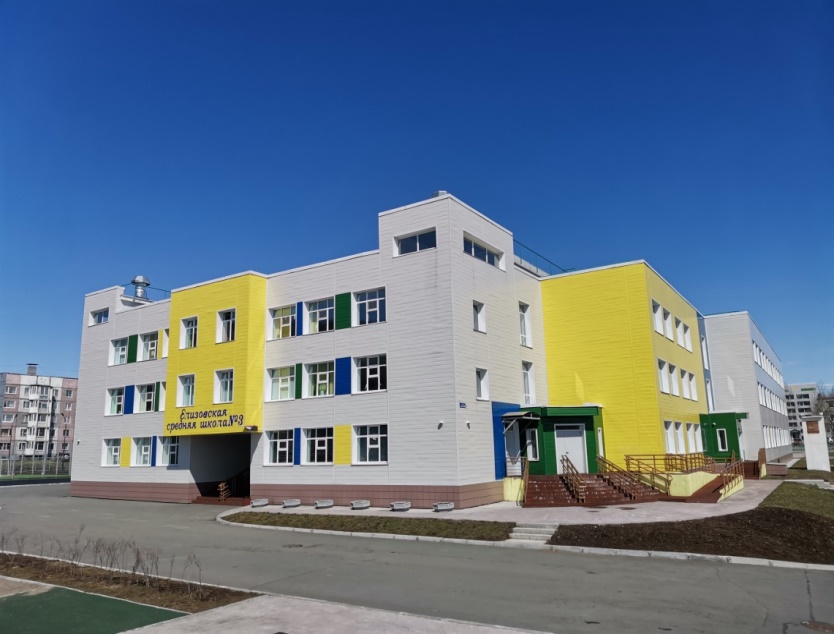 г. ЕлизовоКамчатского края    2022  г.Школа составляет громадную силу, определяющую	быт и судьбу народов и государства,  смотря                                                          	по основным предметам и по принципам,	вложенным в систему образования».                                                                                                                                        Д.И. МенделеевШкола является важным элементом нашего общества. Главные задачи современной школы – раскрытие способностей каждого ученика, воспитание порядочного и патриотичного человека, личности, готовой к жизни в высокотехнологичном мире. Школьное обучение должно быть построено так, чтобы выпускники могли самостоятельно ставить и достигать серьезных целей, умело реагировать на разные жизненные ситуации. Современная школа- это школа, соответствующая целям опережающего развития. Ученики должны быть вовлечены в исследовательские проекты, творческие занятия, чтобы научиться изобретать, понимать и осваивать новое, выражать собственные мысли, принимать решения и помогать друг другу, формулировать интересы и осознавать возможности. Современное общество сложное, динамично развивающееся, противоречивое. Мир находится на стадии перехода к информационному типу общества. Информация становится«фундаментальным социальным фактором», который лежит в основе экономического развития. Это радикально изменяет место образования в структуре общественной жизни. С изменением общества изменяются и подходы к пониманию образованности. Сегодня образованный человек – это не столько «человек знающий», со сформированныммировоззрением, сколько подготовленный к жизни, свободно ориентирующийся в сложных проблемах современной культуры, способный осмыслить свое место в жизни. «Образование должно создавать условия для развития человека как такового: и знающего, и телесного, и переживающего, и духовного, и родового, и личности – и всех сторон человека, окоторых мы еще недостаточно знаем», - говорит современный философ. Трудно не согласиться с этим. Образовательная система эффективно выполняет свои функции, если она четко представляет, какого представителя общества она хочет сформировать в новых поколениях. То есть, четко нужно определить, кого и как создавать. Окружающий мир изменяется, совершенствуются человек, общество, ноосфера. Сегодняшние дети завтра будут взрослыми, будут жить в другом мире. Следовательно, совершенствоваться должна и система образования. Поэтому надо готовить человека, развивать не таким, какими были мы, а таким, каким он должен быть в будущем. Именно в такое время трудно переоценить роль образования. Не случайно президент Российской Федерации Путин Владимир Владимирович в своем ежегодном посланииподчеркнул: « Мы продолжим активную работу по развитию нашего общего образования, причем на всех уровнях. При этом подчеркну: современное, качественное образование должно быть доступно для каждого ребенка. Равные образовательные возможности - мощный ресурс для развития страны и обеспечения социальной справедливости. Нужно переходить и к принципиально новым, в том числе индивидуальным технологиям обучения, уже с ранних лет прививать готовность к изменениям, к творческому поиску, учить работе в команде, что очень важно в современном мире, навыкам жизни в цифровую эпоху. Обязательно будем поддерживать талантливых, нацеленных на постоянный профессиональный рост учителей».Предлагаем вашему вниманию Отчет о результатах самообследования муниципального бюджетного общеобразовательного учреждения «Елизовская средняя школа № 3»,  в котором представлены результаты деятельности школы за 2022 учебный год. В докладе содержится информация о том, чем живет школа, как работает, какие у нее потребности, чего она достигла.Представленный	Отчет о результатах самообследования муниципального бюджетного общеобразовательного учреждения «Елизовская средняя школа № 3» (далее МБОУ «ЕСШ № 3») подготовлен на основе комплексного анализа деятельности образовательного учреждения в 2022 учебном году и содержит информацию об основных направлениях работы школы, иллюстрирует	достигнутый	уровень качества 	предоставляемых образовательных услуг и степень удовлетворения потребностей всех участников образовательного процесса, а также характеризует основные проблемы и перспективы развития учреждения.Приведенные в отчете данные о качестве и доступности образования, результатах деятельности школы позволяют адекватно оценить проблемы и определить приоритетные направления работы школы и конкретные мероприятия, направленные на дальнейшее развитие образовательного учреждения.1.Информационная справка о школе.ОБЩИЕ СВЕДЕНИЯ ОБ ОБРАЗОВАТЕЛЬНОЙ ОРГАНИЗАЦИИШкола расположена в центре г. Елизово. Большинство семей обучающихся проживает в домах типовой застройки: 81 процент − рядом со Школой, 19 процентов – в близлежащих районах.МБОУ  «ЕСШ № 3» ориентирована на обучение и воспитание учащихся, а также развитие их физиологических, психологических, интеллектуальных особенностей, образовательных потребностей, с учетом их личностных склонностей, способностей, возможностей. Это достигается путем создания благоприятных  условий для общеобразовательного, умственного, нравственного и физического развития каждого учащегося.  Образовательная политикаГлавная миссия любой школы – дать ребёнку качественное образование и воспитание.Педагогический коллектив нашего образовательного учреждения видит миссию школы в формировании разносторонней личности, способной реализовать себя, способной использовать приобретаемые в течение жизни знания, умения, навыки для решения максимально широкого диапазона задач в различных сферах деятельности, общении и социальных отношениях.Главный принцип нашей школы – сделать ее школой для реализации творческих возможностей детей и педагогов. Мы стараемся воспитать человека самостоятельного, способного достичь успехов в жизни, реализовать свои интересы и возможности, умеющего находить решения в нестандартных ситуациях. В отношениях с обучающимися утвердились принципы личностно-ориентированного подхода, сочетания индивидуальной и коллективной работы, обеспечивается разнообразие видов деятельности. Школа стремится стать центром воспитания совместно с семьей и центрами дополнительного образования, находящимися в городе Елизова.Управление школой осуществляется в соответствии с законодательством Российской Федерации, уставом общеобразовательного учреждения и строится на принципах единоначалия и самоуправления. Органами управления являются общее собрание трудового коллектива, педагогический совет, общешкольный родительский комитет, администрация. Цель управления на уровне школы заключается в формировании демократического учреждения, в основу которого заложена идея психолого-педагогических, социально-педагогических, организационно-педагогических и правовых гарантий на полноценное образование.Управление осуществляется на основе сотрудничества педагогического, ученического и родительского коллективов.Административные обязанности распределены согласно штатному расписанию.В соответствии с лицензией школы Государственное общеобразовательное учреждение средняя общеобразовательная школа реализует следующие образовательные программы: начального общего образования, основного общего образования, среднего общего образования  на общеобразовательном базовом уровне. Особое внимание уделяется условиям организации образовательного процесса школы: школа оборудована противопожарной системой, тревожной кнопкой безопасности;на пришкольной территории имеется спортивная площадка; работает столовая, которая обеспечивает учащихся горячим питанием-  школа имеет ограждение, территория вокруг школы озеленена,  - проведено центральное отопление,  - люминесцентное освещение, - холодное водоснабжение,  - канализация,- имеется спортивные, тренажерный,- актовый залы, - медицинский кабинет,  - оборудованные учебные кабинеты.                   Образовательная деятельность  МБОУ «ЕСШ №3» организуется в соответствии: с Федеральным законом от 29.12.2012 № 273-ФЗ «Об образовании в Российской Федерации»;приказом Минпросвещения России от 31.05.2021 № 286 «Об утверждении федерального государственного образовательного стандарта начального общего образования»;приказом Минпросвещения России от 31.05.2021 № 287 «Об утверждении федерального государственного образовательного стандарта основного общего образования»;приказом Минобрнауки от 06.10.2009 № 373 «Об утверждении и введении в действие федерального государственного образовательного стандарта начального общего образования»;приказом Минобрнауки от 17.12.2010 № 1897 «Об утверждении федерального государственного образовательного стандарта основного общего образования»;приказом Минобрнауки от 17.05.2012 № 413 «Об утверждении федерального государственного образовательного стандарта среднего общего образования»;СП 2.4.3648-20 «Санитарно-эпидемиологические требования к организациям воспитания и обучения, отдыха и оздоровления детей и молодежи»;СанПиН 1.2.3685-21 «Гигиенические нормативы и требования к обеспечению безопасности и (или) безвредности для человека факторов среды обитания» (действуют с 01.03.2021);СП 3.1/2.4.3598-20 «Санитарно-эпидемиологические требования к устройству, содержанию и организации работы образовательных организаций и других объектов социальной инфраструктуры для детей и молодежи в условиях распространения новой коронавирусной инфекции (COVID-19)»;основными образовательными программами по уровням образования, включая рабочие программы воспитания, учебные планы, планы внеурочной деятельности, календарные учебные графики, календарные планы воспитательной работы;расписанием занятий.Учебные планы 1-х и 2–4-х классов ориентированы на четырехлетний нормативный срок освоения основной образовательной программы начального общего образования (реализация ФГОС НОО второго поколения и ФГОС НОО-2021), 5-х и 6–9-х классов – на пятилетний нормативный срок освоения основной образовательной программы основного общего образования (реализация ФГОС ООО второго поколения и ФГОС-2021), 10–11-х классов – на двухлетний нормативный срок освоения образовательной программы среднего общего образования (ФГОС СОО).Форма обучения: очная.Язык обучения: русский.Школа реализует следующие образовательные программы:основная образовательная программа начального общего образования по ФГОС начального общего образования, утвержденному приказом Минпросвещения России от 31.05.2021 № 286;основная образовательная программа начального общего образования по ФГОС начального общего образования, утвержденному приказом Минобрнауки от 06.10.2009 № 373;основная образовательная программа основного общего образования по ФГОС основного общего образования, утвержденному приказом Минпросвещения России от 31.05.2021 № 287;основная образовательная программа основного общего образования по ФГОС основного общего образования, утвержденному приказом Минобрнауки от 17.12.2010 № 1897;основная образовательная программа среднего общего образования по ФГОС среднего общего образования, утвержденному приказом Минобрнауки от 17.05.2012 № 413;*адаптированные общеобразовательные программы  ФГОС НОО и ООО  (варианты 5.1,7.1. 7.2,6.1,8.2, УО вариант 1) дополнительные общеразвивающие программы.Также Школа реализует дополнительные общеразвивающие программы.Общая численность обучающихся, осваивающих образовательные программы в 2022 годуВсего в 2022 году в образовательной организации получали образование 768  обучающихся. Начальное общее образование 1-4 классы – 14 классовОсновное общее образование 5-9 классы- 15 классовСреднее общее образование 10-11 классы – 3 класса        Режим работы школы   односменный,  определяется пятидневной рабочей неделей. Занятия в первую смену начинаются с 08-30, заканчиваются    в 16-15. Средняя наполняемость по школе – 23,33Для обучающихся начального общего образования, чьи родители заняты на работе и не могли оставить детей без присмотра, были организованы  группы  продленного дня.В 2022 учебном году в целях минимизации рисков распространения COVID-19 соблюдались санитарные правила 3.1/2.4.3598-20 "Санитарно-эпидемиологические требования к устройству, содержанию и организации работы образовательных организаций и других объектов социальной инфраструктуры для детей и молодежи в условиях распространения новой коронавирусной инфекции (COVID-19)", которые устанавливали требования к особому режиму работы в условиях распространения новой коронавирусной инфекции.
Основные санитарно-противоэпидемические мероприятия, предусмотренные указанным документом, в условиях возобновления работы образовательных организаций включали в себя:уведомление не позднее чем за 1 рабочий день территориального органа Роспотребнадзора, о дате начала образовательного процесса;проведение генеральной уборки перед открытием организаций;организацию ежедневных "утренних фильтров" при входе в здание с обязательной термометрией с целью выявления и недопущения лиц с признаками респираторных заболеваний с использованием всех входов в здание (по возможности) и недопущением скопления обучающихся при входе;усиление дезинфекционного режима (проведение уборок с использованием дезинфекционных средств, наличие антисептических средств для обработки рук, использование приборов для обеззараживания воздуха);создание условий для соблюдения правил личной гигиены (наличие мыла и одноразовых полотенец в умывальниках, туалетной бумаги в туалетных комнатах);
использование средств индивидуальной защиты (маски и перчатки) персоналом пищеблоков.
Переход на обновленные ФГОСВо втором полугодии 2021/22 учебного года школа проводила подготовительную работу по переходу с 1 сентября 2022 года на ФГОС начального общего образования, утвержденного приказом Минпросвещения от 31.05.2021 № 286, и ФГОС основного общего образования, утвержденного приказом Минпросвещения от 31.05.2021 № 287, МБОУ «ЕСШ №3 » разработало и утвердило дорожную карту, чтобы внедрить новые требования к образовательной деятельности. В том числе определило сроки разработки основных общеобразовательных программ – начального общего и основного общего образования. Для выполнения новых требований и качественной реализации программ в  МБОУ «ЕСШ №3 » на 2022 год запланирована масштабная работа по обеспечению готовности всех участников образовательных отношений через новые формы развития потенциала.Деятельность рабочей группы в 2021–2022 годы по подготовке Школы к постепенному переходу на новые ФГОС НОО и ООО можно оценить как хорошую: мероприятия дорожной карты реализованы на 100 процентов.С 1 сентября 2022 года МБОУ «ЕСШ №3 » приступила к реализации ФГОС начального общего образования, утвержденного приказом Минпросвещения от 31.05.2021 № 286, и ФГОС основного общего образования, утвержденного приказом Минпросвещения от 31.05.2021 № 287, в 1-х и 5-х классах. Школа разработала и приняла на педагогическом совете 30.05.2022 (протокол № 6) основные общеобразовательные программы – начального общего и основного общего образования, отвечающие требованиям новых стандартов, а также определила направления работы с участниками образовательных отношений для достижения планируемых результатов согласно новым требованиям.Соответствие образовательных программ требованиям ФГОСВнедрение новых предметных концепцийС 1 сентября 2022 года МБОУ «Школа № 1» внедряет в образовательный процесс новые предметные концепции:Концепцию преподавания учебного предмета «Биология» в общеобразовательных организациях Российской Федерации, реализующих основные образовательные программы;Концепцию преподавания предметной области «Основы духовно-нравственной культуры народов России»;Концепцию экологического образования в системе общего образования.С целью внедрения новых концепций преподавания разработан план, куда включены мероприятия, которые помогут преподавать учебные предметы с учетом новых концепций.В соответствии с планом проведена ревизия рабочих программ учебных предметов «Биология» и «ОДНКНР». Также проведена ревизия рабочих программ учебных предметов на соответствие концепции экологического образования в системе общего образования. Рабочие программы учебных предметов приведены в соответствие с новыми концепциями.В рамках реализации концепции преподавания учебного предмета «Биология» разработаны контрольно-измерительные материалы для оценки качества образования по биологии и контроля соответствия концепции преподавания биологии. Применение ЭОР и ЦОРВ 2022 году была проведена работа по внедрению цифровой образовательной платформы ФГИС «Моя школа». Организованы три обучающих семинара для педагогов. На мероприятиях педагоги изучили функциональные возможности платформы и порядок подключения к цифровому ресурсу.МБОУ «ЕСШ №3 » осуществляет реализацию образовательных программ с применением ЭОР, включенных в федеральный перечень электронных образовательных ресурсов, допущенных к использованию при реализации имеющих государственную аккредитацию образовательных программ начального общего, основного общего, среднего общего образования (приказ Минпросвещения от 02.08.2022 № 653).В связи с этим в 2022 году была проведена ревизия рабочих программ на предмет соответствия ЭОР, указанных в тематическом планировании, федеральному перечню (приказ Минпросвещения от 02.08.2022 № 653). В ходе посещения уроков осуществлялся контроль использования ЭОР.По итогам контроля установлено:Все рабочие программы учебных предметов содержат ЭОР, включенные в федеральный перечень электронных образовательных ресурсов, допущенных к использованию при реализации имеющих государственную аккредитацию образовательных программ начального общего, основного общего, среднего общего образования (приказ Минпросвещения от 02.08.2022 № 653).На уроках учителя используют ЭОР, включенные в федеральный перечень электронных образовательных ресурсов, допущенных к использованию при реализации имеющих государственную аккредитацию образовательных программ начального общего, основного общего, среднего общего образования (приказ Минпросвещения от 02.08.2022 № 653).Профили обученияВ 2021/22 году для обучающихся 10-х классов были сформированы два профиля. Наибольшей популярностью пользовались социально-экономический и универсальный профили. В 2022 году с учетом запросов обучающихся на основании анкетирования были сформированы пять профилей. Таким образом, в 2022/23 учебном году в полной мере реализуется ФГОС СОО и профильное обучение для обучающихся 10-х и 11-х классов. Перечень профилей и предметов на углубленном уровне – в таблице.Профили и предметы на углубленном уровне2. Характеристика педагогических кадров.В школе подобрался работоспособный, творческий коллектив учителей, который отличает достаточный уровень профессионализма и готовность к участию в инновационных процессах школы. Всего  в 2022 учебном году работало 56 педагогов, включая совместителей.Педагогический стаж работыПо уровню образования:По возрасту:По возрастному составу коллектив сбалансирован, основу составляют педагоги среднего возраста при наличии группы молодых и ветеранов педагогического труда, что способствует достаточно быстрому профессиональному становлению и росту педагогов. Квалификационные категории:Укомплектованность педагогических кадров -   100   %.Педагоги школы овладели новыми педагогическими технологиями. Наиболее востребованными стали технологии, основанные на деятельностном подходе с обязательной опорой на технологии здоровьесбережения при проведении всех типов учебных занятий: технология развития критического мышления, технология групповой деятельности, проектная технология, технология исследовательской деятельности, работа с детьми с ОВЗ.3. Участники конкурсов профессионального мастерства Гарафисламова Екатерина Михайловна  - победитель Муниципального этапа  конкурса профессионального мастерства «Учитель года»4. Повышение квалификации педагогических кадров За 2022 учебный год ведущими формами повышения уровня педагогического мастерства являлись самообразовательная работа, курсовая переподготовка, изучение передового опыта коллег, конкурсы профессионального мастерства учителя, участие в работе районных методических объединений. Курсовая подготовка педагогов школы происходит в соответствии с перспективным планом повышения квалификации работниками школы. Повышение квалификации работниками в  МБОУ «ЕСШ № 3»  за последние 3 года:2022 г.5. Состояние материально-технической базыВ школе имеется: спортивные,  тренажерный, актовый залы,  столовая,  мастерские: столярная,  слесарная, швейного дела, обслуживающего труда, 4 кабинета  русского языка,  3 - английского  языка,  лингафонный кабинет,  4 - математики,  1 - химии, 1 - биологии,  1 - физики,   2 - истории,  1 - географии,  11 - начальных классов,  2 - информатики,  2 – музыка,  ИЗО,  3 - медицинских кабинета, 1- библиотека. 6. Дополнительное оснащение учебного процесса:7.Организация инновационной деятельностиИнновационная работа в школе организуется по следующим направлениям:Методическое направление:Методическая  неделя в начальных классах.Работа с одаренными  детьми:Участие детей в школьных, муниципальных олимпиадахВнутришкольная оценка качества образования. (Внедрение многоуровневой системы оценки качества образования с использованием модуля МСОКО в системе «Сетевой Город»).Осуществление развернутого мониторинга образовательной деятельности через опубликование на WEB-сайте школы. Развитие контактов (с родителями, обучаемыми, с другими ОУ) посредством Интернет, электронных дневников. Автоматизирование документооборота,  создание информационно-коммуникативного обеспечения образовательного пространства.Техническое обеспечение школы.  В школе приобретены четыре мобильных класса с лабораторным оборудованием в начальную школу, Lego комплекты для начальной и средней школы.В отчетный период была запланирована исследовательская и научно-исследовательская деятельность, проведение  в апреле научно-исследовательской  конференции, которая не состоялась в связи с  особым  порядком обучения в школе  из-за сложной эпидемиологической обстановки  по коронавирусу. Данные о здоровье учащихсяЗабота о сохранении и укреплении здоровья, формирования здорового образа жизни учащихся также является приоритетным направлением деятельности педагогического коллектива и   приобретала системный характер.  Сохранение и укрепление здоровья обучающихся осуществлялось по трем направлениям: профилактика и оздоровление – использование динамических пауз во время  учебного процесса, горячее питание, физкультурно-оздоровительная работа: спортивные игры, подвижные игры на свежем воздухе, учились соблюдать гигиенические нормы и культуру быта;образовательный процесс – использование здоровьесберегающих образовательных  технологий  во время учебного процесса в рамках ФГОС второго поколения;информационно-консультативная работа: –  классные часы: «Гигиена школьника», «Будешь чистым - будешь здоровым», «Спорт-это здоровье, сила, воля», «О пользе закаливания»;- родительские собрания: «Как сохранить здоровье школьника», « Требования к режиму дня школьника», «Правильное питание  - залог здоровья ребенка»;- внеклассные мероприятия: «Единый  урок  здоровья», «ГТО-норма  жизни», направленные на пропаганду здорового образа жизни и профилактику вредных привычек, - спортивные соревнования « Веселые старты», «Быстрая  лыжня», «Самый  быстрый и ловкий» (в рамках Дня здоровья) и другие   внутри школьные соревнования с  соблюдением санитарно – гигиенических норм  и правил.            В течение учебного года работали секции по волейболу,  каратэ.  В процессе занятий дети приобрели самостоятельные навыки, развили физические качества, повысили свой спортивный уровень.            В начале   учебного  года  проводилось анонимное  социально-педагогическое  тестирование  в 7-11 классах  с целью выявления   обучающихся  с показателями повышенной вероятностью  вовлечения  в зависимое поведение. В ходе тестирования  выявлена  была  «группа риска»- 5 человек, и «группа особого внимания» -10 человек. Это позволило   педагогу-психологу (Колушев И.Ю.)) осуществить  профилактическую и коррекционную работу  по снижению  данного показателя.Количество учащихся, стоящих на диспансерном учетеОсновные направления реализации направления «Здоровье»: 1. материально- техническое обеспечение;2. организация рационального питания;3.формирование здоровье - сберегающих знаний у учащихся и их родителей;4.соблюдение санитарных норм правил и поведений, адекватность методов и методик обучения и воспитания (физкультминутки, подвижные игры, физкультпаузы);5. формирование системы спортивной  оздоровительной работы;6. контроль за выполнением мероприятий по укреплению и сохранению здоровья у учащихся.Физическая культура и спорт помогают сохранению и укреплению здоровья. В школе дети активно занимаются спортом,  посещают уроки физкультуры и секции. На уроках учителя проводят физкультминутки. Сохранение и укрепление здоровья обучающихся.Забота о сохранении и укреплении здоровья, формирования здорового образа жизни учащихся также является приоритетным направлением деятельности педагогического коллектива и   приобретала системный характер.  Сохранение и укрепление здоровья обучающихся осуществлялось по трем направлениям:   профилактика и оздоровление – использование динамических пауз во время  учебного процесса, горячее питание, физкультурно-оздоровительная работа: спортивные игры, подвижные игры на свежем воздухе, учились соблюдать гигиенические нормы и культуру быта;образовательный процесс – использование здоровьесберегающих образовательных  технологий  во время учебного процесса в рамках ФГОС второго поколения;информационно-консультативная работа: –  классные часы: «Гигиена школьника», «Будешь чистым - будешь здоровым», «Спорт-это здоровье, сила, воля», «О пользе закаливания»;- родительские собрания: «Как сохранить здоровье школьника», « Требования к режиму дня школьника», «Правильное питание  - залог здоровья ребенка»;- внеклассные мероприятия: «Единый  урок  здоровья», «ГТО-норма  жизни», направленные на пропаганду здорового образа жизни и профилактику вредных привычек, - спортивные соревнования « Веселые старты», «Быстрая  лыжня» и другие   внутри школьные соревнования с  соблюдением санитарно – гигиенических норм  и правил.            В течение учебного года работали секции по волейболу, ОФП, каратэ.  В процессе занятий дети приобрели самостоятельные навыки, развили физические качества, повысили свой спортивный уровень.   9. Отчет о проделанной работе по внедрению ВФСК ГТОв МБОУ «ЕСШ № 3» Тема внедрения ГТО среди обучающихся очень актуальна. Основная задача состоит в том, чтобы привлечь к участию в сдаче норм ВФСК ГТО наибольшее количество     обучающихся, а так же мотивировать их к увеличению двигательной активности.        Направленность комплекса ГТО, общедоступность физических упражнений, включенных в его нормативы, их очевидная польза для укрепления здоровья и развития навыков и умений, необходимых в повседневной жизни, делают комплекс ГТО популярным среди детей.Работа по реализации ВФСК ГТО в нашей школе проводилась в несколько этапов:Изучение положения о ВВФСК ГТО.Проведение классных часов по теме «Из истории ГТО»Демонстрация презентаций «Комплекс ГТО»Формирование списков детей, изъявивших желание, участвовать в выполнении норм ГТО.Собраны согласия родителей на участие и обработку персональных данных.Информирование родителей о  необходимости прохождения медосмотра и предоставления справки о состоянии здоровья ребенка.Оказание помощи в регистрации на сайте ВФСК ГТО.Подготовка необходимых документов для каждого участника и передача в муниципальный центр тестирования.Информирование родителей и учащихся о месте и времени проведения этапов сдачи нормативов ГТО. Участие команд  II-IV ступени в зимнем фестивале ВФСК ГТО.  Участие в сдаче норм ГТО всех зарегистрированных учащихся. 10.Анализ работы по всеобучу МБОУ «ЕСШ № 3» Цель: Создание  условий для поддержания эффективного  функционирования существующей системы по предупреждению беспризорности, безнадзорности, профилактике неуспеваемости  и отсева обучающихся.   Задачи:Ведение четкого учета и контроля детей «группы риска», их персональное постоянное психолого-педагогическое и социальное сопровождение.Сведение к безусловному минимуму (если не ликвидировать совсем) количество обучающихся, систематически пропускающих учебные занятия без уважительных причин.Повышение персональной ответственности педагогов и специалистов ОУ при выполнении ими своих прямых должностных обязанностей в части профилактики беспризорности и безнадзорности, предупреждения неуспеваемости и отсева обучающихся.Максимальное использование всех имеющиеся средств и возможностей ОУ по предупреждению беспризорности и безнадзорности обучающихся.Продуктивная работа со смежными структурами:  ГИБДД, инспектором по делам несовершеннолетних, районной комиссией по делам несовершеннолетних, Госнаркоконтроль, полицией, наркологическим кабинетом.Мобилизация всех имеющиеся ресурсов ОУ по повышению качества образовательного процесса с целью предупреждения неуспеваемости, отсева обучающихся.       В работе с учащимися школа руководствуется Законом РФ «Об образовании РФ», Уставом школы, методическими письмами и рекомендациями Роспотребнадзора, Минобразования России, Минобразования и науки Камчатского края, внутренними приказами и положениями, в которых определен круг регулируемых вопросов о правах и обязанностях участников образовательного процесса. Все необходимые правовые акты, регламентирующие УВП, имеются в наличии. Реализация цели работы по всеобучу была направлена на обеспечение прав детей на  получение основного общего образования каждым ребенком в возрасте от 6,5 до 18 лет и сохранение контингента обучающихся.Основные направления реализации программы «Всеобуч»:1. Сохранение контингента обучающихся.  2. Работа с «трудными» обучающимися.3. Работа с детьми, находящимися под опекой.4. Работа с учащимися, нуждающимися в надомном, дополнительном обучении.5. Работа с будущими первоклассниками .6. Работа по охране здоровья учащихся. Предупреждение травматизма.7. Организация  питания учащихся8. Обеспечение учащихся учебникамиЗа  2021-2022 учебный год проведена работа по всеобучу, принесшая положительный результат:1. Сохранение контингента обучающихся.  С 1 сентября 2022 года контингент обучающихся стабилен, движение учащихся происходит по объективным причинам и не вносит дестабилизацию в процесс развития школы.2. Работа с обучающимися из группы риска.  В течение сентября-октября 2022 года была проведена ликвидация академических задолженностей у 2 учащихся начальной школы, 3 учащихся основной общей  школы.В течение учебного года совместно с классными руководителями и учителями предметниками реализовывались программы по устранению причин школьной неуспешности и по развитию познавательных интересов.Учителя – предметники, имеющие неуспевающих учеников, составляли программы работы с ними по ликвидации пробелов знаний, которая включала в себя индивидуальную коррекцию на уроке и во внеурочное время. Велись журналы коррекционной работы с  детьми с ОВЗ.  Вопросы по всеобучу, организации профилактической работы были включены в контрольную деятельность школы, рассматривались на совещаниях МО классных руководителей, Совете профилактики. Ежемесячно вёлся учёт за детьми группы риска. Проводилась и была результативна  индивидуальная работа с подростками и их родителями: собеседования администрации школы в присутствии учителей – предметников,  социального педагога. Классными руководителями  велся систематический учет пропусков  учебных занятий.  3. Работа с будущими первоклассниками- составлен список будущих первоклассников;- проведены родительские собрания;4. Обеспечение учащихся учебниками- бесплатными учебниками обеспечены 100% учащихся, в  том числе  из многодетных,  малообеспеченных семей  Алфавитная книга и книга приказов по движению учащихся оформляется в соответствии с требованиями. К книгам прилагается папка с заявлениями родителей и справками  на выбытие учащихся. Работа над стабильным ростом качества знаний проводилось на протяжении всего учебного года. С целью отслеживания динамики обученности учащихся, коррекции деятельности учителя и учеников, прогнозирования результатов дальнейшего обучения учащихся проводился мониторинг уровня сформированности обязательных результатов обучения по всем предметам учебного плана, анализ уровня выполнения стартовых, полугодовых, годовых контрольных работ по предметам с целью выявления недостатков в работе педколлектива по обучению учащихся и их причин. Совещания по итогам четверти носили аналитический характер. В ходе работы не только вскрывались причины снижения качества учебного процесса, но намечались пути коррекции знаний учащихся и повышения качества преподавания.11. Отчет по организации питания за 2022 учебный годВ нашей школе, как  во всем Елизовском районе, питание школьников организовано на основании Федерального закона от 29.12.2012 №273-ФЗ «Об образовании в Российской Федерации», статьей 15-ФЗ-131 от 06.10.2003 «Об общих принципах организации местного самоуправления в Российской Федерации» и на основании Постановления администрации Елизовского муниципального района от 01.04.2020 № 373 «О денежных нормах обеспечения бесплатным питанием обучающихся муниципальных образовательных организаций Елизовского муниципального района» на 2020 – 2021 учебный год.В школе предоставляется бесплатное адресное горячее питание детям из малоимущих и многодетных семей,  находящимся  в трудной жизненной ситуации, обучающимся из числа коренных малочисленных народов, детям – инвалидам и с ограниченными возможностями здоровья.    В школе имеется столовая, с количеством 270 посадочных мест. Она оснащена соответствующим оборудованием и в ней работают квалифицированные специалисты. При столовой есть умывальники, которые расположены у входа в обеденный зал. Горячим питанием охвачены 1 – 11 классы. Бесплатно  питаются 198 учащихся, из них из  многодетных семей: 113, из малоимущих семей:  39 , 19 учащихся, которые относятся к КМНС, 27  учащихся с ОВЗ (в том, числе инвалиды).Стоимость питания обучающихся составляет: 1- 5 классы – не более 230 рублей: завтрак – не более 76 рублей, обед – не более 112 рублей, полдник – не более 42 рублей. В 6-11 классах - не более 245 рублей: завтрак – не более 83 рублей, обед – не более  120 рублей, полдник – не более 42 рублей. Контроль над организацией питания школьников осуществляют надзорные органы. В первую очередь это Управление Роспотребнадзора по Елизовскому району. Питание учащихся в районе организовано  по меню, разработанному в соответствии с санитарными нормами, и согласовано с Управлением Роспотребнадзора. Но не только надзорные органы осуществляют контроль. В нашей школе родители  принимают активное участие в решение вопросов организации питания школьников  через родительские комитеты.Так в школе родители контролируют работу столовой и вопросы по формированию культуры питания учащихся.1 этап контроля - получение и хранение продуктов. Раз в четверть отслеживается качество продуктов питания. Они смотрят наличие сопроводительных документов – сертификатов качества, наличие товарных ярлыков на продуктах питания, сроки реализации и условия хранения продуктов, особенно скоропортящихся.2-ой этап контроля - приготовление пищи, контролируют соблюдение меню и технологию приготовления, а также вес порций, производя контрольное взвешивание. Родители не могут ежедневно проводить такую оценку,  и поэтому в школе создана бракеражная комиссия, в состав которой входят: медицинский работник, социальный педагог, представитель администрации школы.     В соответствии с рекомендациями Роспотребнадзора в рацион питания школьников введены продукты, обогащенные витаминами и микроэлементами (хлеб и хлебобулочные изделия, молочная продукция, йодированная соль). Основными принципами организации рационального питания учащихся являются: правильное сбалансированное питание с учетом физиологической потребности в пище в течение дня. При составлении меню на неделю учитывается по возможности суточная потребность как в основных питательных веществах (белки, жиры, углеводы), так и в витаминах.    Большое внимание уделяется санитарному состоянию пищеблока, внешнему виду поваров.Ежедневно в столовой вывешивается меню, утвержденное директором, где указываются блюда, вес порций, стоимость и каждый родитель может с ним ознакомиться.Родительские комитеты совместно с администрацией школы проводят опросы детей в форме анкетирования по вопросам питания. Сейчас с вводом электронных дневников и дети, и  родители все чаще посещают сайт школы и в том числе знакомятся с информацией по питанию, о мерах социальной поддержки отдельных категорий Таким образом, взаимное сотрудничество  всех заинтересованных лиц при организации питания обучающихся в образовательных учреждениях дает свои положительные результаты.12.Отчет о проделанной работе  социального педагога Прокопьевой Г.А.В начале учебного года на основании социальных паспортов класса составлен социальный паспорт школыСоциальный паспорт школыРабота социального педагога проводилась по годовому плану. Цель работы:создание благоприятных условий для развития и саморазвития ребенка (физического, социального, духовно-нравственного, интеллектуального);способствовать установлению гуманных, нравственно здоровых отношений в социальной среде;охрана прав ребенка.Деятельность школы по профилактике правонарушений и социальной защите детей строится в соответствии с законом РФ «Об образовании», Уставом МБОУ "ЕСШ №3".Задачи:Оказывать помощь учащимся в устранении причин, негативно влияющих на учебу, поведение, посещаемость, социализацию;Формировать у детей и их родителей чувство ответственности за свои поступки, за семью и воспитание детей;Работа по организации тематических консультаций с приглашением специалистов;Совместная работа с классными руководителями, инспектором ПДН, КЦСОН (Комплексный центр социального обслуживания населения) и отделом опеки и попечительства администрации ЕМР.Координация взаимодействия учителей, родителей (законных представителей) специалистов социальных служб, представителей административных органов для оказания помощи учащимся.Пропагандировать здоровый образ жизни.	В реализации системы социально-педагогической поддержки учащихся были задействованы все субъекты образовательного процесса: ученик, классный руководитель, учитель-предметник, педагог-психолог, администрация школы, медицинский персонал, родители, официальные лица и учреждения, которые сотрудничают со школой. В текущем году работа социального педагога осуществлялась по следующим направлениям:обеспечение учащихся социально-педагогической поддержкой, содействие детям из группы социального риска в их самореализации;вовлечение родителей и детей в различные виды деятельности, исключающие какие-либо правонарушения со стороны учащихся;организационная работа;социально-педагогическое консультирование;просветительская деятельность;методическая работа.Подводя анализ работы социального педагога за 2022 год, можно обозначить возникшие в процессе работы проблемы:- связанные с асоциальным поведением несовершеннолетних, дезадаптацией детей и подростков в социальной среде;- связанные с неблагополучием семьи;- связанные с конфликтами и морально-психологическим климатом в семье;- связанные с низким материальным положением родителей, алкоголизмом, бесконтрольностью и педагогической запущенностью детей: педагогическая безграмотность родителей, их нежелание заниматься полноценным воспитанием детей.Для достижения положительных результатов в своей деятельности социальный педагог руководствовался:- Конституцией РФ;- общепризнанными нормами международного права;- Федеральными законами и нормативно-правовыми актами органов исполнительной власти РФ, направленными на защиту прав и законных интересов несовершеннолетних;-Федеральным законом «Об основах системы профилактики безнадзорности и правонарушений несовершеннолетних»В начале учебного года на основании социальных паспортов класса составлен социальный паспорт школы.Учащиеся, состоящие на профилактическом учете в школе:Лобачев Денис Сергеевич, учащийся 6 «А» классаСадомскова Мария Андреевна, учащаяся 8 «В» класса Сабанцева Екатерина Дмитриевна, учащаяся 8«А» класса Шлыков Никита Алексеевич, учащийся 9 «А» класса Калякина Ксения Александровна, учащаяся  9 «А» класса Арефьев Илья Романович, учащийся 9 «А» класса Папин Вадим Антонович, учащийся 9 «Б» классаСтремилов Андрей Владимирович, учащийся 5 «Б» классаКолтакина Мила Михайловна, учащаяся 8«В» классаМитяй Семён Сергеевич, учащийся 8 «А» классаЩербакова Виктория Эдуардовна, учащаяся 9 «А» классаЛаптик Тимур Андреевич, учащийся 7 «А» классаЛеонов Роман Олегович, учащийся 2 «Г» классаНеворотов Максим Викторович, учащийся 7 «А» класса Демиденко Даниил Станиславович, учащийся 9 «А» классаУчащиеся, в отношении которых разработаны программы индивидуальной профилактической работы (состоящие на учёте в КДН и ЗП  Елизовского района):Стремилов Андрей, учащийся 5«Б» классаЛобачёв Денис, учащийся 6 «А» классаКолякина Ксения учащаяся 9 «А» классаЛаптик Тимур, учащийся 6 «А» классаУчащиеся, состоящие на профилактическом учёте в ПДН ОМВД РФ по Елизовскому району:Садомскова Мария Андреевна, учащаяся 8 «В» классаСтремилов Андрей Владимирович, учащийся 5 «Б» классаКалякина Ксения Александровна, учащаяся 9 «А» классаЛобачёв Денис Сергеевич, учащийся 6 «А» классаЩербакова Виктория Эдуардовна, учащаяся 9 «А» классаКоличество учащихся, из многодетных семей: 134Количество учащихся из малоимущих семей:  48Количество учащихся, которые относятся к КМНС: 28Количество учащихся с ОВЗ (в том, числе инвалиды): 21Количество учащихся из семей военнообязанных: 15Количество учащихся, оставшихся без попечения родителей: 15, из них количество учащихся, которые воспитываются в учреждении для детей-сирот и детей, оставшихся без попечения родителей: 2. Работа с учащимися:В течение года   социальными педагогами совместно с классными руководителями посещались семьи с целью исследования жилищно-бытовых условий обучающихся, занятости ребенка во внеурочное время (Фатиева Фатима 7 «А» класс, Фатиева Гулыхас 8 «Б» класс, Маслова Елизавета  7 «А» класс, Кобернюк Владислав 1 «Б» класс, Мороз Дмитрий 7 «А» класс, Шашко Ольга 11 «А» класс, Адуканова Марьяна 2 «Г» класс, Адуканов Тимур 5 «В» класс, Логинов Роман 2 «Г» класс, Логинова Дарья 4 «Г» класс, Лаптик Тимур 7 «А» класс). Так же посещались учащиеся на дому, пропускающие занятия без уважительной причины (Щербакова Виктория 9«А» класс, Садомскова Мария 8 «В» класс, Косынкин Роман 1 «Б» класс, Черкашин Илья 3  «А» класс).Для детей группы риска проводились профилактические мероприятия:Совместно с классными руководителями проведены классные часы с приглашением сотрудников из правоохранительных органов (профилактические беседы об ответственности за правонарушения);Работа с педагогическим коллективом:- систематические беседы с классными руководителями, учителями-предметниками об успеваемости, поведении и посещении учебных занятий учащимися.  Работа с родителями:- социальным педагогом совместно с администрацией школы, классными руководителями в течение полугодия проводились индивидуальные беседы с родителями, где  неоднократно разъяснялись их права  и обязанности   по содержанию, обучению и воспитанию детей, давались рекомендации: о режиме дня, как правильно готовить домашнее задание, как поощрять ребенка в семье, как разрешить конфликт с собственным ребенком, чем заняться после школы;- посещение семей с целью обследования ЖБУ и занятости во внеурочное время учащегося;Консультации, беседыВ течение год проведены 46 индивидуальных бесед с родителями и детьми на различные темы.Взаимодействие с межведомственными организациями:В течение полугодия велась работа со специалистами из: Центра Психолого–педагогической помощи (Камчатский центр психолого-педагогической реабилитации и коррекции), Социальной помощи (Комплексный центр социального обслуживания населения Елизовского района), Управления культуры, спорта и молодежной политики Администрации Елизовского муниципального района, отдела опеки, попечительства и охраны прав несовершеннолетних Управления образования Елизовского муниципального района, ПДН УМВД по Елизовскому муниципальному району, КДН и ЗП при Администрации Елизовского муниципального района. - сверены списки обучающихся из неблагополучных семей, состоящих на профилактическом учете в школе, КДН и ЗП, ПДН, сформирована база данных;- составлен список обучающихся, требующих повышенного внимания (группа риска);- организована совместная профилактическая работы с учащимися, стоящими на различных видах учета;- проведены профилактические беседы с учащимися работниками правоохранительных органов, инспекторами по делам несовершеннолетних;- организованы посещения семьей обучающихся из группы риска, обследованы жилищно-бытовые условия несовершеннолетних;- социальным педагогом посещались заседания КДН, предоставлялись все необходимые документы (характеристики, представления, акты обследования жилищных условий, информация на учащихся);Вовлечение детей во внеурочную досуговую деятельность:Контроль и помощь классным руководителям в организации детей дополнительным образованием. Дети, состоящие на разных видах учета задействованы в кружках и секциях.Дети, проживающие в опекаемых и приемных семьях, также заняты внеурочной досуговой деятельностью.Социальная защита учащихся, находящихся под опекой.В 2022 году в школе обучается 15 детей оставшихся без попечения родителей (опекаемые и приемные дети). Социальный педагог совместно со специалистом отдела опеки, попечительства и охраны прав несовершеннолетних Управления образования Администрации Елизовского  муниципального района осуществляли контроль за воспитанием и обучением, состоянием здоровья, материально-бытовым содержанием опекаемых, за выполнением опекунами их обязанностей, участвовали в обследовании условий жизни, воспитания, проживания несовершеннолетних. Все опекунские дети и дети из приемных семей имеют удовлетворительные жилищно-бытовые условия, опекуны и приемные родители стараются ответственно исполнять свои обязанности.Работа Совета профилактики:Согласно  плану  работы  с детьми «группы риска» в течение года успешно и скоординировано работал Совет профилактики. Состоялось  4 заседания Совета профилактики. На  эти  заседания приглашались  дети (совместно с родителями), склонные к правонарушениям, часто пропускающие занятия без уважительных причин, проводились групповые и индивидуальные беседы.На Совете профилактики рассматривались следующие вопросы:- успеваемость, посещение учебных занятий детьми из «группы риска»;- поведение учащихся в школе и вне школы;- занятость учащихся во внеурочное время;- работа с учащимися,  оказавшимися в трудной жизненной ситуации и их родителями;-индивидуальная работа с детьми «группы риска».Мониторинг здоровья:В течение года в школе велось систематическое  наблюдение за состоянием здоровья учащихся. В периоды гриппа и ОРВИ велся ежедневный мониторинг и учет заболевших. Анализ проделанной работы.Благодаря профилактической, просветительской работе с детьми и родителями есть положительная динамика:- С внутри школьного учета сняты Арефьев Илья 9 «А» класс, Шлыков Никита 9 «А» класс, Ващенко Илья 8 «А» класс- Из двадцати пяти учащихся не успевающих по двум и более предметам исправили оценки семнадцать человек- две ученицы 9 «А» класса перестали систематически прогуливать. Наряду с положительной динамикой, есть и отрицательные моменты:Остается значительным число детей «группы риска», учащихся, состоящих на профилактическом учете в школе (низкая успеваемость, пропуски уроков без уважительной причины).Из анализа работы можно сделать следующий вывод:- необходимо продолжить работу по снижению роста числа детей «группы риска»;- продолжать работу с семьями, имеющими проблемы с воспитанием и обучением ребенка в семье.Определены цель, задачи на  2023 год:Цель: Создавать условия для полноценного личностного развития, позитивной социализации, профессионального становления и жизненного самоопределения, обучающихся в школе, семье и социальном окружении.Задачи:1. Предупреждение семейного неблагополучия, социального сиротства, насилия в отношении детей и профилактика асоциального поведения, безнадзорности, правонарушений обучающихся, пропаганда ЗОЖ.2. Организация своевременной, комплексной, личностно-ориентированной, социально-педагогической, психологической и правовой помощи обучающимся и родителям, а так же детям «группы риска», которые имеют проблемы в общении, обучении, развитии, социализации или находится в социально-опасном положении.3. Повышение педагогической и правовой культуры всех участников образовательного процесса и родителей.4. Осуществление делового партнерства по работе с семьями «социального риска» и детьми «группы риска» с комиссией по делам несовершеннолетних и защите их прав, отделом опеки и попечительства.Социальный педагог 	                     Г.А. Прокопьева  13. Аналитический отчёто работе учителя - логопеда Мельникович Г.В.Стаж работы (19 лет) – работаю в должности учителя - логопеда с сентября 2003 года. 8 октября  2018  года аттестовалась на высшую квалификационную категорию.Прошла курсы повышения квалификации:- 25.09-12.10.2021 - автономная некоммерческая организация дополнительного профессионального образования «Гуманитарно-технический университет» на сайте Педобучение. рф - Повышение квалификации по теме: «Аутизм: психолого-педагогическая работа с детьми с РАС в условиях ФГОС» на коммерческой основе -108 ч.-18-20.10.21  КГАУ ДПО «Камчатский институт развития образования» - курсы «Выбор инклюзивного маршрута и стратегии инклюзии детей с РАС в образовательной организации»  (24 ч.)-26.04-27.04.2022 г. - КГАУ ДПО «Камчатский институт развития образования» - «Классический и зондовый массаж в комплексной коррекции речевых нарушений»(16 ч.).- 23.04.2022 г.- ФГБУ «Федеральный центр тестирования», сертификат № 1BF866AC-236A-4A33-82BC-53012FE91710 прошла дистанционное обучение по курсу: «Подготовка организаторов ППЭ», 16 ч.4. Нагрузка -  1,5 ставки (27 чел.)5. Обследовано детей – 128 человек.6. Взято на коррекцию – 31 человек1. Логопедическая помощь в школе. Со 2 сентября по 15 сентября  обследовано 131 учащихся школы.  Было проверено состояние речи учащихся 1,2,3,4,5 и 9 классов. При обследовании устной и письменной речи школьников была использована нейропсихологическая методика  Т.А. Фотековой, Т.В. Ахутиной. Обследовались следующие стороны речи  и ряд гностико-праксических функций: звукопроизношение, фонематические функции -  анализ, синтез, представления, дифференциация звуков; состояние грамматического строя речи, функции словообразования и словоизменения; состояние пассивного и активного словаря; состояние зрительного восприятия (предметного и буквенного гнозиса и праксиса); состояние двигательных функций руки; состояние слухомоторных координаций; ориентировка в пространстве и во времени; состояние связной речи и речевой активности, письменная речь.                                                                                       В результате обследования были скомплектованы группы учащихся, имеющих различные речевые нарушения - учащиеся, обучающиеся по АООП  вариант 5.1, 5.2, 7.1, 7.2, 8.2 с переходом на вариант 4.2. 	Обследуя речь учащихся 1-х и 2-х классов, был выявлен объём речевых навыков и сопоставлен с возрастными нормами, с уровнем психического развития, определено соотношение дефекта и компенсаторных возможностей, речевой и познавательной деятельности. 	В ходе обследования первоклассников речевая недостаточность проявлялась во всех компонентах. Дети пользовались только простыми предложениями, состоящими из двух, трёх, реже четырёх слов.Словарный запас сформирован в пределах обиходно – бытовой тематики, было выявлено незнание значений многих слов. Отмечались некоторые затруднения при использовании словаря предметов, признаков, составлении связного рассказа.	Фонетическая сторона речи характеризовалась наличием искажений, смешений, замен. Нарушено произношение мягких и твёрдых звуков, свистящих, шипящих, соноров.	Также была выявлена несформированность фонематического слуха. Описанные проблемы в развитии фонетики, лексики, грамматического строя речи у детей проявлялись более отчётливо в процессе обучения позже, создавая некоторые трудности в овладении письмом и чтением.С целью коррекции и предупреждения нарушений устной и письменной речи у обучающихся начальных классов в течение года на школьном логопункте были запланированы направления работы:Организационная работа; коррекционно-развивающая учебно-воспитательная работа; оформление документации;просветительская работа;оборудование кабинета;методическая работа.Была проделана следующая работа:Индивидуальное и фронтальное обследование  состояния устной и письменной речи учащихся 1-4, 8 классов; анализ медико-педагогической документации (работа с тетрадями школьников, просмотр медицинских записей в карте ребенка);экспертный опрос педагогов и родителей;Обработка результатов  обследования устной и письменной речи учащихся начальных классов;комплектование групп и подгрупп учащихся, в зависимости от речевого дефекта;составление  расписания логопедических занятий; консультации родителей по вопросам речевых расстройств;сотрудничество с логопедами других школ, дошкольных учреждений.Учитывая выявленные нарушения речи, в результате обследования, был составлен план работы. В нём предусматривалась работа по формированию звуковой стороны речи, развитию лексики, грамматики, связной речи, зрительно - пространственного ориентирования и мелкой моторики руки. У учащихся 1-х классов поставлена цель - развить общеречевые навыки:- вырабатывать правильное речевое дыхание, правильную и чёткую артикуляцию;- уметь говорить в умеренном темпе речи, чётко, свободно, выразительно, с соответствующей силой голоса;- уметь слушать учителя, отвечать на вопросы или связно (тремя или четырьмя предложениями) передать услышанное, увиденное;- с уважением относится к учителю и ученикам.Словарный запас учащихся уточнялся и обогащался с помощью употребления слов, обозначающих явления природы, животных, растений, предметов быта и труда, профессий человека.Развитие речи достигалось при пересказе небольших текстов, с помощью составления предложений по сюжетным картинкам, по серии сюжетных картинок, а также составлению устных рассказов о любимых игрушках, о домашнем животном,  о временах года, о птицах, об играх.В результате коррекционной работы: Пяти ученикам из 17 с нарушениями произношения - (Саше К., Матвею М, Марине О., Виталии М., Ярославу Т.)- полностью поставлены звуки, автоматизированы и введены в речь.Двум ученикам (Максиму З, Матвею П.) с тяжелой стёртой формой дизартрии отдифференцированы и введены в речь звуки С-Ш, З-Ж и поставлены звуки Р, РЬ. Пяти учащимся (Лизе И., Алле М., Максиму  К., Ростиславу Я, Антону Б., поставлены звуки Л, Р, РЬ и автоматизированы в слогах, словах.Десяти ученикам  – (Марине О., Матвею М, Арине Ф, Саше К., Кермен Б., Елизавете Н,, Виктории Б., Кириллу А., Ярославу П., Илье Ч.) поставлены, автоматизированы и введены в речь звуки Л, Р, РЬ.  Трем  ученикам – (Марку Т, Богдану Ц., Леше Д.)  со стёртой формой дизартрии поставлены звуки [ Ш, Ж, Р, Рь], но не автоматизированы и не введены в речь из-за несистематического выполнения домашнего задания и большого количества пропусков занятий. Остальным ученикам ( 2чел.) – поставлены  звуки, в зависимости от дефекта, но коррекция идёт медленно и звуки постепенно входят в речь из-за сложного речевого дефекта (стертая форма дизартирии, механическая дислалия). Планируется довести работу в следующем учебном году.При обследовании состояния речи учащихся 2 – 4, 5 и 9 классов было выявлено небольшое количество  нарушений письма и чтения. Наиболее типичными нарушениями являются такие, как дисграфия на почве языкового анализа и синтеза, элементы акустической дисграфии, а также элементы кинетических ошибок на письме и чтении,  элементы аграмматической дисграфии и  дизорфографии.Учитывая выявленные ошибки устной и письменной речи, был составлен план работы на год. Была запланирована работа по формированию звуковой стороны речи, лексико-грамматического строя речи и развитию связной речи. С логопункта с хорошими результатами были выпущены 11 человек: восемь учеников: 3 ученика третьих классов и 5 учеников четвёртых классов, все ученики выпущены с хорошими и удовлетворительным результатами  с  логопедическим заключением в начале коррекционной работы: нарушения письма и чтения, обусловленные элементами ОНР. Учащийся с ОВЗ вариант 7.1 – один ученик 9 класса.      Остальные учащихся в количестве 16 человек оставлены для продолжения коррекционной работы.Для родителей 1- 4 классов на лето даны рекомендации на лето по выполнению домашнего задания по коррекции звукопроизношения и развитию связной речи. В течение всего учебного года проводились консультации, как для родителей школьников, так и для педагогов. Методическая работа:Принимала участие  в школьном методическом объединении учителей начальных классов и Мо службы комплексного сопровождения; Как руководитель МО «Службы комплексного сопровождения»  школы проводила методическое объединение Службы комплексного сопровождения (20.09.2021г.-организационное заседание МО, 26.10.2021 г., 24.12.2021 г., 24.03.2021, 26.05.2022- итоговое);Сотрудничество с логопедами других школ:-  ЕРМО логопедов Елизовского района – 8.10.21; 1.04.22, 06.05.224.     В рамках наставничества в качестве куратора учебной практики помогала студентке 2 курса психолого-педагогического курса Ермоленко Е.А., в соответствии у учебным планом по направлению «Специальное (дефектологическое) образование, профиль «Логопедия» ознакомиться с основными документами учителя-логопеда на школьном логопункте и успешно пройти учебную ознакомительную практику за 2 курс (1.09-27.09.2021). Участие в конкурсах и конференциях:Март 2022 г. – Победитель (I место) во Всероссийской блиц-олимпиаде «Время знаний» -«Развитие фонематического слуха  у учащихся с ОВЗ».Просветительская работаВ течение года консультировала  педагогов начальных и старших классов по результатам логопедического обследования учащихся с целью выработки единого направления в коррекционной и учебно-воспитательной работе. Посещала педсоветы школы. Как учитель-логопед и как секретарь ППк принимала участие в ППк школы для подачи документов на ТПМПК для определения программы обучения учащимся, имеющим затруднения в обучении. Выступала на родительских собраниях, консультировала родителей учащихся школы по результатам диагностики устной речи, письма и чтения. Дополнительное повышение квалификации:Участие в Педагогической мастерской «Информационно-коммуникационные технологии в образовании»: 1)22.03.22- Страница соцсети ВКонтакте как инструмент развития педагога, 2)21.03.22-01.04.2022-дистанционный мастер-класс» Создание обучающих игр средствами веб-сервисов»;3)25.03.2022 – «Графический редактор Canva в помощь педагогу: создание дидактических материалов для начальной школы».23.04.2022 -Курсы по Подготовке организаторов к ЕГЭОборудование кабинетаОснащение кабинета проходило по мере поступления дидактических материалов (систематизация материалов по коррекции чтения, по развитию связной речи, систематизация дневников ОВЗ).ОТЧЕТ О ПРОДЕЛАННОЙ РАБОТЕ
за I- II четверть 2022-2023 учебного года
учителя – логопеда МБОУ ЕСШ № 3 Мельникович Г.В.С целью коррекции и предупреждения нарушений устной и письменной речи у обучающихся начальных классов в течение I -II четверти на школьном логопункте были запланированы направления работы:Организационная работа; коррекционно-развивающая учебно-воспитательная работа; оформление документации;просветительская работа;оборудование кабинета;методическая работа.В I четверти была проделана следующая работа:Индивидуальное и фронтальное обследование  состояния устной и письменной речи учащихся 1-4 классов и среднего звена; анализ медико-педагогической документации (работа с тетрадями школьников, просмотр медицинских записей в карте ребенка);экспертный опрос педагогов и родителей;Обработка результатов  обследования устной и письменной речи учащихся начальных классов и учащихся среднего звена;комплектование групп и подгрупп учащихся, в зависимости от речевого дефекта;составление  расписания логопедических занятий; консультации родителей по вопросам речевых расстройств;сотрудничество с логопедами других школ, дошкольных учреждений.Со 2 сентября по 15 сентября  обследовано 101 учащихся начальных классов и учащихся среднего звена:Было обследовано 70 учащихся 1-х классов. Из них:25 человек — учащиеся 1 «А» класса;24 человека — учащиеся 1 «Б» класса;21 человек — учащиеся 1 «В» класса;Было обследовано 7 учащихся 2-х классов. Из них:2 человека — учащиеся 2 «А» класса;1 человека — учащиеся 2 «Б» класса;2 человека — учащиеся 2 «В» класса;2 ученика  – учащиеся 2 «Г» класса.Было обследовано  24 учащихся 3-4-5-6 классов. Из них:человека — учащиеся 3 «А» класса;2 человека – учащиеся 3 «Б» класса;4 человека – учащийся 3 «В» класса;2 человека учащиеся 4 А класса;4 человека – учащаяся 4 «Б» класса;1 человек – учащийся 4 «В» класса;2 человека – учащиеся 4 «Г» класса;2 человека – учащиеся 6 «А» класса;1 человек – учащиеся 5 «В» класса.Зачислено на логопункт по заключениям ТПМПК – 24 учащихся. Их них:с нарушением письма и чтения, с нарушением звукопроизношения – 17  учащихся 2- 4 классов;с  ОНР III уровня – 2 человека учащихся 1 классов; С ЗПР – 2 человека(1 ученик 3 класса,  1 ученика 4 класса)С УО – 2 ученика (1 класса и 6 класса);С согласия родителей направлены в лечебно - профилактические учреждения для обследования врачами - специалистами для прохождения психолого-медико-педагогической комиссии –1 ученик 2 «В» класса  Зырянов А. и  1 ученик 2 «Б» Энкин И. класса нарушением звукопроизношения, письма и чтения; Черкашин И. – ученик 3 «А» кл.В течение четверти проводились  коррекционно-развивающие индивидуальные и групповые логопедические занятия, консультирование детей, родителей, педагогов. Оснащение кабинета проходило по мере поступления пособий, дидактических материалов и компьютерной техники. Посещала педсовет школы, совещания учителей начальных классов, организационное районное методическое объединение логопедов (08.10.2021 г.). Проводила методическое объединение Службы комплексного сопровождения (14.09.2022, 28.12 22). Прошла дистанционные курсы повышения квалификации по темам:На ГИА для 9 классов работала организатором в аудитории 3.09.21, 6.09.21, 18.11.22 и 7.12.22-оаботала организатором при проведении экзамена по сочинению 11 классов.Была проделана следующая работа:индивидуальное  обследование  состояния устной и письменной речи учащегося 3 «А» Черкашина И. с целью определения программы обучения;индивидуальное  обследование  состояния устной и письменной речи учащихся 2 «А» Зырянова А. с целью определения программы обучения;индивидуальное  обследование  состояния устной и письменной речи учащихся  9 «А» Демиденко Д. с целью обследования на ТПМПК для  определения специальных условий проведения ГИА;индивидуальное  обследование  состояния устной и письменной речи учащихся 9 «Б» Бучнева П. с целью обследования на ТПМПК для  определения специальных условий проведения ГИА.анализ медико-педагогической документации (работа с тетрадями школьников, просмотр медицинских записей в карте ребенка);экспертный опрос педагогов и родителей;обработка результатов  обследования устной и письменной речи учащихся начальных классов (ученика 3 «А» класса Черкашина И.,  ученика 2 «В» кл. Зырянова А.; и среднего звена (ученика 6 «А» класса Мартынова В.; ученика 5 «В» класса Куприна);консультации родителей по вопросам речевых расстройств;сотрудничество с логопедами других школ (ЕРМО логопедов 18.11.2022  «Преемственность в работе с детьми  с ТНР и ОНР между дошкольными и школьными логопедами»).В течение четверти проводились  коррекционно-развивающие индивидуальные и групповые логопедические занятия, консультирование детей, родителей, педагогов. Посещала педсоветы школы.  Родителям, чьи дети посещают логопедические занятия по коррекции звукопроизношения и коррекции письма даны рекомендации на каникулы.В качестве учителя-наставника оказывала методическую помощь  учителю начальных классов Алексеевой О.С. Посещала 13.12.22 и 14.12.22 уроки Алексеевой О.А. по литературному чтению «Мониторинг читательской компетенции. Комплексная работа с текстом с уровневым оцениванием» и русскому языку «Согласный звук [й’] и буква «и краткое», после проводила анализ просмотренных уроков. Были даны рекомендации по применению различных методических приёмов на уроке, исходя из целей и задач урока.14. Аналитический отчет педагога – психолога Колушева И.Ю.Основная цель в работе педагога-психолога на 2022  учебный год - психологическое сопровождение  учебно-воспитательного процесса.В 2022  учебном году решались следующие задачи:Участие в реализации программы развития образовательного учреждения, участие в системе мониторинга образовательного учреждения, участие в инновационной  и экспериментальной работе в образовательном учреждении.Изучение и помощь в адаптации учащихся 1-х классов. Изучение и помощь в адаптации учащихся 4-х классов.Психологическое сопровождение в рамках введения ФГОС в начальной школе.Определение психологической готовности будущих первоклассников к школьному обучению.Консультативная помощь семье в вопросах выбора стратегии воспитания ребёнка с трудностями в обучении и поведении. 1кл. 3кл. 4кл. 5кл. 6кл. 8кл. 9клРабота с детьми из социально неблагополучных семей и оказание им психологической помощи и поддержки.Консультирование педагогов по поводу проблем обучения, поведения и межличностного взаимодействия. Продолжать содействовать повышению психологической грамотности всех участников образовательного процесса.         Психологическая деятельность осуществлялась по нескольким направлениям:- исследовательское (диагностическое) направление;- коррекционно-развивающее направление;- консультационное направление;- психологическое просвещение;- методическая работа.Психологическая диагностика включала в себя проведение фронтальных (групповых) и индивидуальных обследований учащихся с помощью специальных методик. Диагностика проводилась по плану работы педагога - психолога, запросам администрации, предварительному запросу учителей и родителей. Цель диагностической работы - предъявление информации об индивидаульно-психических особенностях детей. Такая информация очень полезна тем, кто с ними работает – учителям и родителям.В течение 2022учебного года применялись методики, с помощью которых оценивалось психологическое развитие детей во время обучения. Проведение комплексной систематической психодиагностики позволяет оценивать эффективность учебно-воспитательной работы школы с точки зрения того, в какой мере она способствует продвижению детей вперед в своем психологическом развитии.  Полученные данные позволили построить дальнейшую работу: - выделить учащихся так называемой “группы риска”, нуждающихся в коррекционно-развивающих занятиях; - провести индивидуальные и групповые коррекционно-развивающие занятия;- подготовить рекомендации для учителей и родителей по взаимодействию с учащимися. В «Исследовательском (диагностическом) направлении» проводились:Психологическая диагностика сформированности универсальных учебных действий у первоклассников (ФГОС) – 89 человек. Цель исследования уровня сформированности УУД: получение объективной информации о состоянии и динамике уровня сформированности универсальных учебных действий у младших школьников в условиях реализации федеральных государственных стандартов нового поколения. Результаты представлены в «Аналитической справке по результатам диагностики уровня сформированности УУД в 1 классах в условиях реализации ФГОС в 2022 учебном году».Адаптация 1-ых классов – 89 человек. Цель исследования: выявление уровня школьной адаптации  учащихся 1-х классов. Результаты представлены в «Аналитической справке по общим результатам диагностики адаптации в 1-х классах в 2022 учебном году». С результатами психологической диагностики исследования адаптации учащихся первых классов, а так же по результатам исследования уровня сформированности УУД были ознакомлены учителя, родители и администрация школы. По результатам психологической диагностики учителям психолог выдал рекомендации по работе с  учащимися 1-х классов. Для родителей первоклассников педагогом-психологом были разработаны рекомендации, а также проведены индивидуальные консультации. Психологическая диагностика сформированности универсальных учебных действий учащихся 4-х классов (ФГОС) – 71 человек. Цель исследования уровня сформированности УУД: получение объективной информации о состоянии и динамике уровня сформированности универсальных учебных действий у младших школьников в условиях реализации федеральных государственных стандартов нового поколения. Результаты представлены в «Аналитическом отчете по результатам мониторинга диагностики ФГОС учащихся 4-х классов.С результатами психологической диагностики исследования уровня сформированности УУД учащихся четвертых классов были ознакомлены учителя, родители и администрация школы.Психологическая диагностика учащихся 4-х классов по готовности перехода в среднее звено школы - 71  человек. Цель диагностики: определить уровень соответствия развития детей возрастным нормам; выявить детей «группы риска»; предоставить рекомендации педагогам и родителям по оказанию помощи детям, имеющим трудности на этапе перехода в среднее звено школы.Результаты представлены в «Аналитической справке по результатам диагностики учащихся 4 – х классов готовности перехода в среднее звено (2022 учебный год)».  С результатами психологической диагностики исследования готовности учащихся четвертых классов к переходу в среднее звено школы были ознакомлены учителя, родители и администрация школы.Психологическая диагностика учащихся, испытывающим трудности в школьной адаптации (детям «группы риска»). – 10 человек. Цель: продиагностировать индивидуальные особенности; мотивационную, познавательную и интеллектуальную сферы личности учащихся. Психологическая диагностика проводилась в начале и в конце 2022 учебного года.С результатами психологической диагностики учащихся,  испытывающим трудности в школьной адаптации (детям «группы риска») были ознакомлены учителя и родители. Педагогом-психологом были разработаны рекомендации и памятки, а также проведены индивидуальные консультации с учителями и родителями. 5. Диагностика учащихся для представления в ПМПК –  10 человек. Цель: диагностика межличностных отношений детей в семье, индивидуальные особенности; мотивационную, познавательную и интеллектуальную сферы личности учащихся. Вывод: Оценивая проведенную психодиагностическую работу, можно сделать вывод о том, что имеющиеся в распоряжении методики и собственные профессиональные знания позволяют достаточно точно и полно определять различные проблемы и нарушения, имеющиеся у учащихся. В дальнейшем необходимо пополнять и обновлять банк диагностических методов для более эффективной диагностики.Коррекционная и развивающая работа педагога-психолога.По результатам психодиагностической деятельности, а также  по запросам родителей и педагогов проводилась коррекционная и развивающая работа, как в индивидуальной, так и в групповой форме:В течение учебного года проводилась коррекционно-развивающая работа, ориентированная на оказание помощи детям, испытывающим трудности в школьной адаптации (детям «группы риска»). Трудности проявлялись у учащихся в поведении, обучении, межличностном общении и самочувствии детей. Было проведено 20 групповых занятий.Оказание помощи осуществлялось в форме групповой и индивидуальной коррекционно-развивающей работы по запросам родителей и педагогов.В марте 2022 года был проведен классный час в 4-г классе по теме: «Что такое конфликты. Способы выхода из конфликтной ситуации». Цель: познакомить учащихся с понятием «конфликт», со способами выхода из конфликтной ситуации. Формирование конфликтной компетентности и способности толерантного поведения у учащихся 4-х классов.Развитие познавательных процессов и психологических предпосылок для овладения учебной деятельностью: в течение 2021-2022 учебного года было проведено 5 групповых и 5 индивидуальных коррекционно - развивающих занятий по запросам педагогов и родителей. В течение учебного года, по запросу родителей, были проведены занятия с учащимися начальной школы. Занятия были направлены на работу с агрессией, на работу со страхами. Было проведено 15 индивидуальных занятий.Занятия на развитие самооценки, самостоятельности, познавательной активности и саморегуляции (способности к контролю, умение оценивать свои действия). Было проведено 7 индивидуальных занятий.В ходе коррекционно-развивающих занятий были скорректированы нежелательные особенности психического развития учащихся. Эти занятия были направлены как на развитие познавательных процессов (память, внимание, мышление, восприятие, развитие саморегуляции), так и на решение проблем в эмоционально-волевой сфере (агрессия и страхи), а также в сфере межличностного общения.Занятия включали в себя разнообразные упражнения: развивающие, игровые, рисуночные и другие задания, а также методы релаксации.При разработке коррекционно-развивающих занятий использовались методические пособия и программы:  «Познавая себя и окружающих» Савченко М.Ю., «Я учусь владеть собой» Слободяник Н.П., «Модульный курс учебной и коммуникативной мотивации учащихся» Дереклеева Н.И и др.Выявилась положительная динамика в развитии самооценки, саморегуляции, внимания, мышления и памяти у учащихся. В конце занятий были повторно проведены психологические диагностики на развитие самооценки, саморегуляции, агрессивности, памяти, внимания и мышления учащихся.Выводы. Проведенную групповую и индивидуальную развивающую работу с детьми в целом можно считать достаточно успешной. Проведенная коррекционная работа с учащимися выявила некоторые недостатки в структуре программ и методической оснащенности, определив тем самым основные ориентиры для дальнейшего совершенствования коррекционного направления деятельности.В «Консультационном направлении» проводились:- консультации учителей по вопросам обучения и воспитания учащихся;- консультации родителей по вопросам воспитания, эмоционального развития, обучения школьников, а также по вопросам готовности детей к школьному обучению;         - консультации учителей и родителей учащихся, у которых были выявлены проблемы и трудности в обучении;- консультации учащихся и их родителей по вопросу межличностного общения в классном коллективе и в семье;         - консультации по результатам групповой психодиагностики.В процессе консультирования для определения проблемы и ее причин проводилась диагностика, в основном с использованием проективных методов, диагностической беседы и наблюдения. В целом можно считать, что проведенная за 2021-2022 учебный год консультативная работа была достаточно эффективной и позволяла решить все необходимые задачи консультативной деятельности. Большинство индивидуальных консультаций за истекший период было отведено:- трудностям адаптационного периода учащихся 1-х классов;- конфликтным ситуациям в классном коллективе;- семьям детей «группы риска».Таким образом, была оказана психологическая помощь, ориентированная на индивидуальные особенности человека, его специфические возможности, а также оказана помощь обучающимся, их родителям (законным представителям), педагогическим работникам в вопросах развития, воспитания и обучения посредством психологического консультирования. Тематический анализ консультаций:Вывод. В целом можно считать, что проведенная за истекший период консультативная работа была достаточно эффективной и позволяла решить все необходимые задачи консультативной деятельности. Психологическое просвещение педагога-психолога: Для просветительской работы педагог-психолог ставила следующие задачи:- поддержание и укрепление психического здоровья воспитанников;- сопровождение каждого воспитанника в перспективе его саморазвития;- развитие межличностных и внутригрупповых отношений на всех уровнях;- оказание информационной и методической поддержки педагогам и родителям, связанной с внедрением новых технологий обучения и воспитания.     В направлении «психологическое просвещение» были подготовлены и выданы рекомендации для учителей и родителей:          - Психологическая готовность к школьному обучению. Цель: ознакомление родителей будущих первоклассников с критериями психологической готовности к обучению в школе.- Трудности адаптации первоклассников к школе. Цель: познакомить учителей и родителей с возрастными особенностями детей 7 лет, проблемами адаптации первоклассников, дать рекомендации по преодолению школьных трудностей. - Режим дня в жизни младшего школьника. Цель: познакомить родителей с режимом дня учащегося. Дать рекомендации родителям по подготовке домашних заданий. Познакомить родителей со здоровым образом жизни учащихся.- Профилактика школьной тревожности. Цель: ознакомить учителей и родителей с рекомендациями по профилактике и преодолению школьной тревожности. В течение всего учебного года педагог-психолог вела работу по психологическому просвещению, одной из задач которого является формирование психологической культуры и потребности в психологических знаниях всех участников образовательного процесса.В течение всего учебного года оформлялись и обновлялись тематические стенды школьной жизни с применением психологических знаний. Таким образом, были сформированы у всех участников образовательного процесса потребности в психологических знаниях, желание использовать их в интересах собственного развития.Методическая работа педагога-психолога:В 2022 году методическая работа осуществлялась по следующим направлениям:- Разработка развивающих, коррекционных календарно-тематических планирований. Результатами методической работы за этот год стали: а) подбор, анализ и систематизация материалов для написания календарно-тематических планирований; б) планирование групповой и индивидуальной коррекционно-развивающей работы; в) разработка классных часов для учащихся; г) планирование выступлений на родительских собраниях; д) создание базы диагностических методик.- Обработка и анализ результатов диагностики, подготовка рекомендаций для учащихся, педагогов и родителей.- Анализ литературы по проблемам развития и воспитания детей.- Оформление документации педагога-психолога.- Посещение семинаров в целях самообразования.Вывод: методическую деятельность за истекший период можно оценить как достаточно продуктивную. Анализ проведенной  работы педагога-психолога в 2022  учебном году.I. Основная цель в работе педагога-психолога на 2021-2022 учебный год - психологическое сопровождение  учебно-воспитательного процесса – решалась через реализацию поставленных задач.II. Выводы по задачам:Педагог-психолог принимала участие в реализации программы развития образовательного учреждения, участвовала в системе мониторинга образовательного учреждения. В ходе индивидуальной психологической диагностики будущих первоклассников была определена психологическая готовность детей к школьному обучению, выявлены уровни актуального развития детей.Проводилось психологическое исследование адаптации обучающихся 1-х классов.В рамках введения ФГОС педагогом-психологом проводились диагностики обучающихся 1-х и 4-х классов, осуществлялось психологическое сопровождение обучающихся начальной школы.В течение 2021-2022 учебного года педагог-психолог составлял списки детей «группы риска» в начальной школе и проводила психологическую диагностику детей из «группы риска».На протяжении учебного года педагог-психолог взаимодействовал с семьями учащихся и оказывала им психологическую поддержку.Педагог-психолог содействовала повышению психологической грамотности родителей в ходе индивидуальных и групповых консультаций.В течение учебного года педагог-психолог проводил консультирование педагогов по поводу проблем обучения, поведения и межличностного взаимодействия. Педагог-психолог в своей деятельности применял информационные технологии в  своей аналитической деятельности.          ОБЩИЙ ИТОГ:Анализ проведенной работы показывает правильность выбранной стратегии работы школьного психолога. Все результаты работы соответствуют плану работы на 2021 - 2022 учебный год, поставленным целям и задачам работы, а также по всем направлениям. На протяжении всего учебного года школьный психолог в своей работе использовала почти всю методическую копилку методов, форм и приемов работы со всеми участниками образовательного процесса.Педагогом – психологом использовались здоровье--сберегающие технологии: аутотренинг, релаксация и т.д. В итоге все запланированные мероприятия прошли строго по плану школьного психолога. Проведенная работа позволила выявить собственные профессиональные возможности, а также определить основные пути для реализации собственной деятельности и профессионального роста в дальнейшем.          В следующем учебном году необходимо уделить внимание усилению работы с педагогами и родителями и продолжать деятельность в будущем учебном году с учетом анализа деятельности за прошедший период работы.Проделанную работу я считаю удовлетворительной и намерена использовать полученный опыт в следующем учебном году.Исходя из проделанной работы, педагогом-психологом на следующий 2021-2022 учебный год поставлены следующие задачи:Продолжить работу по оказанию содействия личностному и интеллектуальному развитию учащихся на каждом возрастном этапе развития личности. Изучение и помощь в адаптации учащихся 1-х классов. Продолжить работу с учащимися по профилактике школьной и социальной дезадаптации. Психологическое сопровождение в рамках введения ФГОС в начальной школе. Определение психологической готовности будущих первоклассников к школьному обучению.Изучение познавательных процессов, развития психических процессов, мотивации, уровня тревожности обучающихся начальной школы.Оказывать психологическую помощь школьникам с проблемами личностного развития: конфликтность, агрессивность, эмоциональные проблемы.Пополнение методического кейса по развитию гармоничности личности учащихся в аспекте профилактики, диагностики и коррекции суицидальных проявлений.Взаимодействие с семьями учащихся и оказание им психологической поддержки.Содействовать повышению психологической грамотности всех участников образовательного процесса.Продолжить оказывать психологическую помощь по запросу родителей, педагогов, администрации школы.15.Аналитический отчёт о работе кабинета психологической разгрузки МБОУ «ЕСШ № 3» Кабинет психологической разгрузки  укомплектован высококачественными медиакомпонентами и  мощной компьютерной системой со специализированной программой и оригинальными сеансами. Комплектация качественными медиакомпонентами позволяет проводить сеансы психологической разгрузки студийного качества воспроизведения, что позволяет полностью погрузиться в сеанс. Потолок «Звездное небо» дополняет кабинет психологической разгрузки элементами сенсорного воздействия, включается совместно с проведением психокоррекционных сеансов. Важной особенностью  кабинета является полное погружение  в состояние релаксации с возможностью проведения психологической коррекции и реабилитации.  В свою очередь минимизированы любые внешние раздражающие факторы. Встроенная система позволяет отслеживать физиологические показатели (вариабельность сердечного ритма) до сеанса, во время сеанса и после сеанса.  Проведение мероприятий по психологической коррекции  в кабинете психологической разгрузки позволяет:- Повысить работоспособность;- Повысить устойчивость к стрессовым ситуациям;- Усилить мотивацию и нацеленность на результат;- Проводить психодиагностику;- Проводить психокоррекцию;- Обучать навыкам саморегуляции;- Преодолевать последствия психотравмы;- Улучшить сон;- Проводить реабилитационно-восстановительные мероприятия с помощью психологических методик. Работа кабинета психологической разгрузки ориентирована на обучающихся 9-11 классов, родителей (законных представителей) детей, руководящий, педагогический и вспомогательный персонал  МБОУ «ЕСШ № 3». Так,  за 2021-2022 учебный год  кабинет психологической разгрузки с целью индивидуальной и групповой работы посетили 98 человек, им предоставлено 286 консультаций.16. Отчет о работе методического совета за 2022 учебный годМетодическая работа – это целостная система мер и мероприятий, основанных на достижениях науки и передового педагогического опыта, направленных на повышении профессиональной компетентности, квалификации, мастерства и творческого потенциала каждого учителя и педагогического коллектива в целом. Роль методической работы школы возрастает в современных условиях в связи с необходимостью рационально и оперативно использовать новые методики, приемы и формы обучения и воспитания. План работы МС подчинен задачам методической службы в соответствии с методической темой школы. В 2021-2022 учебном году коллектив школы работал над методической темой школы: «Непрерывное совершенствование уровня педагогического мастерства учителя, его эрудиции и компетентности в области учебного предмета и методики его преподавания, а также в области метапредметного подхода; применение образовательных технологий, направленных на обеспечение самораскрытия, самореализации учащихся, повышение качества образовательной деятельности».Была поставлена цель: создание условий для непрерывного личностного и профессионального роста педагогических работников, совершенствования уровня педагогического мастерства, их эрудиции и компетентности в области учебного предмета и методики его преподавания, развития и активизации творческих способностей педагогических работников и обучающихся.  Были сформулированы основные задачи методической работы:Задачи:1.1. Обеспечение методического сопровождения овладения педагогическими работниками обновлённого содержания образования предметных областей.1.2. Выявление и реализация потребностей педагогических работников.1.3. Качественная подготовка и проведение методической декады, повышение их роли в совершенствовании педагогического мастерства руководящего и преподавательского состава школы.1.4. Обеспечение высокого методического уровня проведения всех видов занятий.1.5. Выявление, обобщение и распространение положительного педагогического опыта творчески работающих педагогических работников. Основные направления методической работы школы:повышение квалификации педагогов школы; учебно - методическая работа;инновационная работа;работа по выявлению и обобщению педагогического опыта;развитие педагогического творчества;мониторинг педагогического профессионализма и качества образования обучающихся.Формы методической работы:работа педсоветов;работа методического совета школы;работа методических объединений;  работа педагогов над темами самообразования; открытые уроки; обобщение передового педагогического опыта учителей; внеклассная работа; аттестация педагогических кадров, участие в конкурсах и конференциях; организация и контроль курсовой подготовки учителей.Важным  направлением  работы  МС  являлось  постоянное  совершенствование  педагогического  мастерства  учителей.  Ведущими  формами  повышения  уровня  педагогического  мастерства  являлись  самообразование  учителей  (все  члены  педагогического  коллектива  ведут  планомерную  самообразовательную  работу  по  индивидуальной  методической  теме),  курсовая  переподготовка,  изучение  передового  опыта  коллег,  аттестация,  конкурсы  профессионального  мастерства  учителя,  участие  в  работе  районных  методических  объединений.  В  течение  учебного  года  методическая  работа   проводилась  в  системе  и  была  направлена на повышение качества знаний, развитие познавательных и творческих  способностей  каждого ученика и учителя. Все учителя  объединены в предметные  МО, т. е. вовлечены в методическую систему школы.     Повысился профессиональный уровень педагогического коллектива.     Единство  урочной  и  внеурочной  деятельности  учителей  через  факультативы,  элективные  курсы,  индивидуальные  и  групповые  занятия  позволило  повысить  образовательный потенциал уроков и мероприятий.     В  учебном  году  были  проведены  заседания  МС,  направленных  на  реализацию  задач методической работы.  На заседаниях методического совета рассматривались и обсуждались следующие вопросы:Утверждение плана работы МС, планов работы МО, программ элективных курсов на новый учебный год. Приоритетные направления методической работы в новом учебном году и отражение их в планах методических объединений Эффективный современный урок, самоподготовка как условие реализации профессиональной компетентности педагогов Нормативно-правовая база ГИА. Особенности подготовки и проведения ЕГЭ/ОГЭ в 2022-2023 учебном году. Утверждение плана мероприятий по подготовке к аттестации в форме ОГЭ, ЕГЭ и ГВЭ в 2022-2023 учебном году. Повышение квалификации педагогов в 2022  учебном году.  Итоги участия учащихся в школьных, муниципальных предметных олимпиадах.  Система подготовки к ЕГЭ и ОГЭ. Использование современных образовательных технологий в учебном процессе. Эффективность ведения элективных курсов по выбору. Итоги курсовой системы повышения квалификации педагогических кадров.   Мониторинг качества организации методической работы в 2022/2023 учебном году. Анализ работы «Школы молодого педагога»На заседаниях  большое внимание было уделено проблеме разработки и применения рекомендаций по улучшению успеваемости и повышению качества знаний, решался вопрос о более качественной подготовки  учащихся к ЕГЭ. Проведены практически все запланированные на 2022 учебный год мероприятия, анализ о проделанной работе МО представлены в отчетах 7  методических объединений: классных руководителей; учителей начальных классов; математики, физики, информатики; русского языка,  литературы; английского языка; истории и обществознания, биологии, химии и географии; физической культуры, ОБЖ, технологии и искусства.  Работа всех МО ведется по плану, который составляется на основании анализа за предыдущий учебный год. Планы МО утверждаются на методсовете. В них излагаются цели и задачи, содержатся  заседания и межсекционная работа. Основная цель заседаний – обсудить организационные вопросы, вопросы усвоения программы, методическое обеспечение, знакомство с опытом работы коллег и др. Методическими объединениями планируются и организуются методические недели, готовятся материалы для школьной олимпиады, практикумы по подготовке к ЕГЭ, утверждаются учебные программы, изучаются теоретические вопросы,  мониторинг качества знаний учащихся, внеклассная работа, открытые уроки.       Таким образом, в результате проделанной работы в школе была создана необходимая  образовательная среда, в которой одни учителя получали необходимый им  педагогический опыт, а другие - возможность самовыражения, раскрытия профессионального и творческого потенциала. Наряду с положительными результатами в работе имеются и недостатки:- недостаточно ведется работа по обобщению опыта;- недостаточно применяются элементы современных технологий в средней школе; - недостаточно эффективна работа с обучающимися школы, мотивированными на учебно-исследовательскую деятельность;- недостаточно активное включение и участие педагогов школы в конкурсах профессионального мастерства.- не налажено взаимопосещение уроков.В 2022-2023 учебном году необходимо:- повысить уровень владения педагогами технологиями обучения, соответствующими ФГОС второго поколения;-привести в систему работу учителей-предметников по темам самообразования; -активизировать работу МО по выявлению и обобщению, распространению передового педагогического опыта творчески работающих педагогов;- более тщательно и конкретно планировать работу по организации методической работы на повышение качества образовательного процесса;- продолжить работу целенаправленной подготовки учащихся 9, 11 классов к итоговой аттестации 2021-2022 учебного года.Отчет о работе школьного методического объединения математики, физики и информатики МБОУ «ЕСШ №3»руководитель  :  Гарафисламова Е.М.Работа школьного методического объединения учителей математики, физики и информатики в 2022 -2023 учебном году проводилась в соответствии с темой: «Повышение эффективности образовательного процесса через применение современных подходов к организации образовательной деятельности, непрерывное совершенствование профессионального уровня и педагогического мастерства учителя».Определены задачи:1.Совершенствовать методики проведения уроков естественно-математического цикла, повышение качества знаний в условиях реализации федерального государственного образовательного стандарта.2. Изучить нормативно-правовое обеспечение образовательного процесса в соответствии с требованиями Кодекса об образовании;
- уяснить ориентиры образовательной политики, конкретных программно-методических требований, инструкций.3. Воспитать у учащихся интерес к предмету.4. Осуществлять дифференцированный подход к обучению предмета, работа с неуспевающими и одаренными детьми.5. Применять современные и коммуникативные технологии на уроках для активизации познавательной и самостоятельной деятельности учащихся.6. Совершенствовать методики подготовки учащихся к сдаче ОГЭ, ЕГЭ.7. Осуществлять контроль за прохождением программного материала.8. Повышать квалификацию педагогов.9. Организовать методическую помощь учителям – предметникам.	 Разработаны направления деятельности:1. Ориентация работы МО на национальный проект «Образование». Использование учителями ИКТ, исследовательских, здоровьесберегающих, проектно-дифференцированных методов обучения, применяя активные формы работы, внедряя методики тестирования, анализа и подготовки к ОГЭ И ЕГЭ.2. Совершенствовать преподавание предметов естественно-матиматического цикла, используя различные методы контроля, межпредметные связи и преемственность в обучении и воспитании учащихся.3. Повышать результативность личностно-ориентированного образования в ходе заседаний МО, взаимопосещения уроков, оказывая методическую помощь и передачу опыта работы учителей.4. Внеклассная работа.Составлен план работы:В соответствии с планом в период с 10 января 2022 года по 26 мая 2022 года проведены 5 заседаний методического объединения, на которых обсуждены методические вопросы; заслушаны отчеты по темам самообразования, по организации и осуществлению наставничества; рассмотрены нормативные документы; обсуждены рабочие программы; вопросы подготовки к ЕГЭ и ОГЭ. Школьное методическое объединение учителей математики, физики и информатики продолжает работу  по совершенствованию методики проведения уроков гуманитарного цикла, повышению качества знаний в условиях реализации федерального государственного образовательного стандарта.Все темы плана работы МО выполнены в полном объеме.Отчет о работе школьного методического объединения учителей естественно-гуманитарного циклаза 2022 учебный год.руководитель  :  Родина М.Н.     В 2022  учебном году деятельность МО учителей естественно- гуманитарного цикла строилась в строгом соответствии с планом МО и была направлена на достижение целей: развитие мотивации учащихся к изучению естественных и гуманитарных наук, совершенствование методического мастерства на основе компетентностного подхода, создание условий, обеспечивающих развитие творческих возможностей учащихся.    Работа педагогов была направлена на решение следующих задач: - обеспечение выполнения государственного стандарта знаний; - повышение качества обучения; - внедрение новых педагогических технологий; - повышение профессиональной компетенции учителей; - развитие творческих способностей учащихся.В течение учебного года прошли заседания МО:Заседание №1 (август)Тема: «Организационное. Планирование работы методического объединения в новом учебном году»Цель: особенности преподавания предметов гуманитарного цикла в учебном году, определить общие подходы в определении качества обучения, очертить круг проблем и пути их решения, выработать рекомендации по итогам работы МО.Рассматриваемые вопросы:1.Анализ инструктивно-методических писем об итогах сдачи предметов гуманитарного цикла в новом учебном году. Особенности новых учебных планов.2.Ознакомление с планом и задачи МО на новый учебный год.3.Рассмотрение календарно-тематического планирования по предметам, утверждение планов элективных курсов.4.Входной контроль.Заседание №2 ( ноябрь   )Тема: «Анализ ВПР и ОГЭ за 2021/2022 уч. год».Форма проведения: круглый столРассматриваемые вопросы :1.Технология деятельного метода обучения на уроках 2.Коллективные формы работы на уроках истории, обществознания, химии, биологии, географии как один из способов повышения эффективности уроков.3.О подготовке к школьной итоговой аттестации по истории, обществознания, химии, биологии, географии (ОГЭ, ЕГЭ).4. Проведение ВПР, ОГЭ и анализ результатов. (Приложение №1)5. Организация диагностических и тренировочных экзаменов (СТАТГРАД)Заседание №3 (январь)Тема: «Организация внеклассной работы как важная составляющая часть нравственного воспитания».Форма проведения: круглый стол.Вопросы для обсуждения: 1.Формы и методы организации внеклассной деятельности учителей МО по предметам.2.Обмен опытом по выполнению рекомендаций нормативных документов. (Учителя МО)3.Итоги работы во 2 четверти, отчёт о выполнении программ. (Учителя МО).5.Состояние работы по подготовке промежуточной и итоговой аттестации.Заседание №4.(март)Тема: «Современные образовательные технологии как средство повышения качества образования».Форма проведения: семинарВопросы для обсуждения:1.Современные образовательные технологии.2.Отчёт учителей о проделанной работе по подготовке к итоговой аттестации.3.Проблемы и перспективы.Заседание№5 (май)Тема: «Реализация идей ФГОС на уроках как условие обеспечения качества образовательного процесса».Форма проведения : круглый стол.Вопросы для обсуждения1.Требования стандартов образования к системе качества 2.Анализ работы за прошедший учебный год. Задачи МО на новыйучебный год.3.Подготовка к экзаменам. (Учителя МО)    В 2022  учебном году в МО входило 4 учителя, из них 2 учителя с высшей квалификационной категорией, 2 учителя без категории.      Все учителя работали по утвержденным Министерством образования программам и рекомендованным учебно-методическим комплектам. Современные требования к процессу образования в средней школе одной из главных задач сделали повышение профессионализма и мастерства учителя, поэтому каждый учитель имеет методическую тему, над которой работает, углубляя знания по ней и практически совершенствуя формы и методы работы.        В 2022 учебном году учитель Колмычок Е.Ю. была аттестована на высшую  квалификационную категорию.    Васильева С.В.  аттестована на первую, а затем на высшую  квалификационную категорию.        Учебные кабинеты соответствуют своему профилю, они оснащены стендами со специальными информационными материалами, дополнительной литературой по предметам. Кабинеты истории, обществознания, химии, биологии, географии в этом учебном году компьютерами, мультимедийными проекторами, обеспечены дидактическим и наглядным материалом к урокам.     Учителя использовали в своей работе современные педагогические технологии и делились своими наработками на открытых уроках, на совместных заседания МО и РМО.      В течение всего учебного года велась целенаправленная работа по подготовке учащихся 9 класса к итоговой аттестации. Согласно плану были проведены все запланированные диагностические, и тренировочные письменные работы (в том числе по системе СтатГрад).      Члены МО ведут большую внеклассную работу по предметам. Это творческие классные часы, праздники, участие в различных конкурсах.      В своей работе учителя большое внимание уделяют индивидуальной работе как со слабыми учениками, так и с учащимися, имеющими высокий уровень мотивации.      В целом работа МО была удовлетворительной. Однако в следующем учебном году следует особое внимание уделить работе с одаренными детьми и продолжить работу по повышению качества знаний.    Задачи на следующий учебный год:1. Повышение уровня педагогического мастерства учителей и их компетенции в области образовательных и информационно-коммуникационных технологий;2. Повышение качества знаний учащихся по предметам гуманитарного цикла путем применения индивидуального, дифференцированного и личностно-ориентированного подходов в современных педагогических технологиях;3. Совершенствование методики подготовки обучающихся к ЕГЭ и ГИА;4. Развитие личности ученика и его индивидуальное самоопределение в мире;5.Организация творческой познавательной деятельности (самодеятельности), основанной на усвоении специальных способов получения знаний из различных источников информации;6. Формирование представления об учебно-познавательной деятельности как личностно значимой;7. Создание условий для творческой реализации учащимися своих интеллектуальных, нравственных и других значимых возможностей, а также формирование речевой коммуникативной культуры;8. Повышение мотивации к изучению предметов гуманитарного цикла через вовлечение в различные виды урочной и внеурочной деятельности: проведение конкурсов, внеклассных мероприятий.9. Отслеживать мониторинг интеллектуального развития через анализ и диагностику качества обучения каждого учащегося при помощи тестирования и графиков динамики успеваемости.10. Совершенствовать системы раннего выявления и поддержки способных и одаренных детей как на уроках через индивидуализацию и дифференциацию обучения, так и во внеурочное время через организацию работы предметных кружков и индивидуальную работу; разработать системы диагностики уровня развития личности школьника и учителя как основы перевода учебного процесса в учебно-исследовательский.Отчет о работе школьного методического объединенияучителей русского  языка и литературыМБОУ «ЕСШ №3»руководитель  : Бобровник С.В.  	Работа школьного методического объединения учителей русского языка и литературы в 2022 году проводилась в соответствии с темой: «Повышение эффективности образовательного процесса через применение современных подходов к организации образовательной деятельности, непрерывное совершенствование профессионального уровня и педагогического мастерства учителя». Определены задачи:1.Совершенствовать методики проведения уроков гуманитарного цикла, повышение качества знаний в условиях реализации федерального государственного образовательного стандарта.2. Изучить нормативно-правовое обеспечение образовательного процесса в соответствии с требованиями Кодекса об образовании;
- уяснить ориентиры образовательной политики, конкретных программно-методических требований, инструкций.3. Воспитать у учащихся интерес к предмету.4. Осуществлять дифференцированный подход к обучению предмета, работа с неуспевающими и одаренными детьми.5. Применять современные и коммуникативные технологии на уроках для активизации познавательной и самостоятельной деятельности учащихся, развитие культуры речи.6. Совершенствовать методики подготовки учащихся к сдаче ОГЭ, ЕГЭ.7. Осуществлять контроль за прохождением программного материала, разработкой рабочих программ педагогов.8. Повышать квалификацию педагогов.9. Организовать методическую помощь учителям – предметникам.10.Реализовывать межпредметные связи, практическую, профориентационную и идеологическую направленность.
Разработаны направления деятельности:1. Ориентация работы МО на национальный проект «Образование». Использование учителями ИКТ, исследовательских, здоровьесберегающих, проектно-дифференцированных методов обучения, применяя активные формы работы, внедряя методики тестирования, анализа и подготовки к ОГЭ И ЕГЭ.2. На всех уроках гуманитарного цикла обращать особое внимание на чистоту родного языка, бороться со сленгами, повышать грамотность, технику чтения и осмысления, умение работать с учебным материалом и повышать словарный запас учащихся.3. Совершенствовать преподавание предметов гуманитарного цикла, используя различные методы контроля, межпредметные связи и преемственность в обучении и воспитании при переходе учащихся из I ступени во II ступень для детального изучения личности ребенка и широкого применения результатов этой работы с целью повышения личностной ориентации.4. Повышать результативность личностно-ориентированного образования в ходе заседаний МО, взаимопосещения уроков, оказывая методическую помощь и передачу опыта работы учителей. Во внеклассной и учебной работе сосредоточить внимание на повышение духовно-нравственного и гражданско-патриотического воспитания.Составлен план работы:В соответствии с планом проведены 5 заседаний методического объединения, на которых обсуждены методические вопросы; заслушаны отчеты по темам самообразования, по организации и осуществлению наставничества; рассмотрены нормативные документы; обсуждены рабочие программы; вопросы подготовки к ЕГЭ и ОГЭ.Были рассмотрены следующие вопросы: - о подготовке и проведении мониторинга остаточных знаний  по предметам (русский язык, литература) в 5-11 классах;- направления  работы с одарёнными и слабоуспевающими учащимися;- обзор новинок методической литературы;- знакомство с нормативными документами Министерства образования и науки РФ в контексте ФГОС;- о темах самообразования на 2022уч. год;-  наставничество в 2022 уч.г.;- о результатах мониторинга остаточных знаний по предметам (русский язык, литература), анализ выполнения ВПР; - работа со слабоуспевающими учащимися (в т.ч. учащимися, получившими неудовлетворительные оценки по ВПР);- анализ итогов проведения олимпиады по предметам гуманитарного цикла среди школьников 5-11 классов;-  результаты адаптации учащихся 5 классов;- ход подготовки к ОГЭ и ЕГЭ  по предметам (русский язык, литература) учащихся 9, 11 классов;-  критерии оценивания устного собеседования в 9 классе в 2022 году;- изучение  «Положения о едином орфографическом режиме в МБОУ «ЕСШ №3»; «Положения о норме оценок по предметам «Русский язык» и «Литература» в МБОУ «ЕСШ №3»; «Положения о единых требованиях к устной и письменной речи в МБОУ «ЕСШ №3»;- утверждение планов самообразовани;-  формирование у учащихся потребности в новых знаниях;- использование ИКТ на уроках по предметам (русский язык,  литература); - анализ результатов муниципального этапа предметных олимпиад;- анализ соблюдения Нормы оценки знаний, умений и навыков учащихся по предметам (русский язык,  литература);- о результатах проведения диагностических работ и внутреннего мониторинга контроля качества образования за 1 полугодие  2022 уч. года;- итоги проведения пробного итогового сочинения  в 11 классе в I полугодии 2022 уч. года;		- подготовка к проведению ВПР в 5-7 кл.;- подготовка учащихся к ЕГЭ: технология работы с тестовыми и текстовыми заданиями; - подготовка выпускников к сдаче ОГЭ и ЕГЭ: обсуждение готовности выпускников к сдаче экзаменов; изучение демоверсий ЕГЭ и ОГЭ;- итоги устного собеседования учащихся 9а класса;- отчет по теме самообразования;- работа с молодыми педагогами  в рамках  наставничества;-  итоги проведения пробных экзаменов  по предметам (русский язык, литература) в 9, 11 классах во II полугодии 2022 уч. года;			- итоговый анализ успеваемости обучающихся по предметам (русский язык, литература); - отчет учителей по теме самообразования. Обмен опытом «Использование современных образовательных технологий в учебной деятельности»;- «Совершенствование мастерства учителя через посещение курсов повышения профессиональной квалификации»;- анализ  выполнения учебных  программ по русскому языку, литературе;- анализ работы с одаренными учащимися за 2022 учебный год;- перспективы в работе на 2022 - 2023 учебный год.В ходе работы заседаний МО коллеги обменивались опытом, представляли свои наработки по подготовке к ГИА, ознакомились с методическими рекомендациями по оцениванию выполнений заданий ОГЭ (устное собеседование по русскому языку), с эффективными системами работы учителей над методическими темами, а также обсудили новые формы и методы работы на уроках по подготовке учащихся к написанию итогового сочинения, ВПР и тестированию в формате PISA. В состав методического объединения учителей русского языка и литературы входит 4 человека. Каждый учитель работает над темой по самообразованию, имеет сильные стороны своей педагогической деятельности, в системе применяет новые образовательные технологии. С целью повышения качества обучения все учителя ведут индивидуальные занятия, консультации по предметам, занимаются внеурочной деятельностью.Работа между заседаниями МО - Проверка тематического планирования. - Составление графика контрольных срезов. - Проверка тетрадей учащихся. - Взаимопосещение уроков по предметам. - Работа по темам самообразования. - Подготовка и проведение внеклассных мероприятий. - Активное участие в научно – практических конференциях, заочных и очных олимпиадах, международных предметных конкурсах. -  Разработка и применение мультимедийных продуктов. Педагоги работали над темами самообразования:1.Развитие речевой культуры учащихся на уроках русского языка.	2.Совершенствование методики подготовки учащихся к ЕГЭ по русскому языку.3.Развитие речевой компетенции учащихся на уроках русского языка и литературы.		4.Игра как средство повышения эффективности урока.	В течение года проводилась наставническая работа с молодым педагогом  Гридиной О.В., о чем свидетельствует отчет педагога - наставника Бобровник С.В.Отчёт педагога- наставника о проделанной работе  за 2022 уч.годФ.И.О. молодого специалиста: Гридина О.В.    Предмет: русский язык и литератураФ.И.О. наставника: Бобровник Светлана ВикторовнаЦель: оказание практической помощи молодому специалисту в вопросах совершенствования теоретических и практических знаний и повышение его педагогического мастерства.Задачи:помочь адаптироваться в коллективе;определить уровень профессиональной подготовки;выявить затруднения в педагогической практике и оказать методическую помощь;создать условия для развития профессиональных навыков педагога;развивать потребности у педагога к самообразованию и профессиональному   самосовершенствованию.Содержание деятельности:1.  Посещение уроков молодого специалиста и взаимопосещение.3. Планирование и анализ деятельности.4. Помощь молодому специалисту в повышении эффективности организации учебно-воспитательной работы.5.Ознакомление с основными направлениями и формами активизации познавательной  деятельности учащихся.6. Создание условий для совершенствования педагогического мастерства молодого учителя.7. Демонстрация опыта успешной педагогической деятельности опытными учителями.    Ожидаемые результаты:успешная адаптация молодого педагога в учреждении;активизация практических, индивидуальных, самостоятельных навыков преподавания;повышение профессиональной компетентности в вопросах педагогики и психологии;обеспечение непрерывного совершенствования качества преподавания;Формы работы:- индивидуальные консультации;- посещение уроков.Работа осуществлялось  в три этапа:
1й этап – диагностический. Наставник выявляет недостатки в умениях и навыках молодого специалиста, чтобы выработать программу адаптации. 
2й этап – основной (самостоятельный творческий поиск). Наставник разрабатывает и реализует программу адаптации, осуществляет корректировку профессиональных умений молодого педагога, помогает выстроить ему собственную программу самосовершенствования. 
3й этап – контрольно-оценочный. Наставник проверяет уровень профессиональной, определяет степень его готовности к выполнению своих функциональных обязанностей. Выбор форм работы с молодым специалистом началось с собеседования, где молодой педагог указал свои трудности, проблемы в работе. Потом определили совместный план работы.
Были  проведены консультации и беседы по оформлению рабочих программ, календарно-тематическому и поурочному планированию. Оказана помощь в педагогической дифференциации учащихся по возможностям обучения и  организации индивидуальной работы с учащимися на уроках русского языка и литературы.  Наставником осуществлялось консультирование по следующим вопросам:	1. Ведение школьной документации (классный журнал, ученические тетради, выставление оценок в дневники)2. Рекомендации по выбору темы самообразования.3. Триединая цель урока и его конечный результат4. Составление поурочного планирования5.Собеседование по методике проведения современного урока.6. Использование современных педагогических технологий.7.Типы, виды, формы урока8.Рекомендации по созданию личного портфолио учителя.9.Инструктаж по составлению отчётности по окончании четверти.10. Методы активизации познавательной деятельности учащихся11. «Домашнее задание: какое, сколько, когда»Посещены уроки молодого специалиста Гридиной О.В.Совместно с  молодым специалистом анализировались проведенные  им уроки, давались методические рекомендации по правильности составления поурочного планирования и умения достичь цели поставленной на уроке, т.к. неясное видение цели как конечного результата всегда  ведет к размытости, неясности и неточности в определении содержания методов и средств обучения. За отчетный период  по работе с молодыми  специалистами  можно сделать вывод: педагог уже  удовлетворительно  владеет методикой ведения урока; материалом урока; следит не только за ходом учебного процесса, но и за порядком в классе, за характером взаимоотношений учащихся в классе. Вывод: Начальный диагностический этап плана развития профессиональных  умений и навыков молодого  специалиста  прошел успешно. Молодому специалисту  оказывалась помощь администрацией, руководителем методического объединения и педагогом-наставником в вопросах совершенствования теоретических знаний, повышения профессионального мастерства.Школьное методическое объединение учителей русского языка и литературы продолжает работу  по совершенствованию методики проведения уроков гуманитарного цикла, повышению качества знаний в условиях реализации федерального государственного образовательного стандарта.Все темы плана работы МО выполнены в полном объеме.Работа МО признана удовлетворительной.Отчет о работе школьного методического объединения учителей английского языкаМБОУ «ЕСШ №3»руководитель  :  Ершова О.В.Работа школьного методического объединения учителей английского языка в 2022 учебном году проводилась в соответствии с темой: «Повышение эффективности образовательного процесса через применение современных подходов к организации образовательной деятельности, непрерывное совершенствование профессионального уровня и педагогического мастерства учителя».Определены задачи:1.Совершенствовать методики проведения уроков, повышение качества знаний в условиях реализации федерального государственного образовательного стандарта.2. Изучить нормативно-правовое обеспечение образовательного процесса в соответствии с требованиями Кодекса об образовании;
- уяснить ориентиры образовательной политики, конкретных программно-методических требований, инструкций.3. Воспитать у учащихся интерес к предмету.4. Осуществлять дифференцированный подход к обучению предмета, работа с неуспевающими и одаренными детьми.5. Применять современные и коммуникативные технологии на уроках для активизации познавательной и самостоятельной деятельности учащихся.6. Совершенствовать методики подготовки учащихся к сдаче ОГЭ, ЕГЭ.7. Осуществлять контроль за прохождением программного материала.8. Повышать квалификацию педагогов.9. Организовать методическую помощь учителям – предметникам.	 Разработаны направления деятельности:1. Ориентация работы МО на национальный проект «Образование». Использование учителями ИКТ, исследовательских, здоровьесберегающих, проектно-дифференцированных методов обучения, применяя активные формы работы, внедряя методики тестирования, анализа и подготовки к ОГЭ И ЕГЭ.2. Совершенствовать преподавание английского языка, используя различные методы контроля, межпредметные связи и преемственность в обучении и воспитании учащихся.3. Повышать результативность личностно-ориентированного образования в ходе заседаний МО, взаимопосещения уроков, оказывая методическую помощь и передачу опыта работы учителей.4. Внеклассная работа.Составлен план работы:  В соответствии с планом проведены 5 заседаний методического объединения, на которых обсуждены методические вопросы; заслушаны отчеты по темам самообразования, по организации и осуществлению наставничества; рассмотрены нормативные документы; обсуждены рабочие программы; вопросы подготовки к ЕГЭ и ОГЭ. Школьное методическое объединение учителей английского языка продолжает работу  по совершенствованию методики проведения уроков гуманитарного цикла, повышению качества знаний в условиях реализации федерального государственного образовательного стандарта.Все темы плана работы МО выполнены в полном объеме.Отчет о работе школьного методического объединенияучителей физической культуры, технологии, музыки, ИЗО, ОБЖза 2022 уч. год    Руководитель:  Бежацкая С.С.   Тема методической работы: Самообразование и творчество - пути повышения профессионального мастерства. «Использование инновационных технологий и внедрение креативной педагогики в преподавании предметов входящих в МО как условие обеспечения современного качества образования».    Цель методической работы: Повышение эффективности образовательного процесса   через применение современных подходов к организации образовательной деятельности, непрерывное совершенствование профессионального уровня и педагогического мастерства учителя для реализации ФГОС второго поколения.   В 2022 учебном году ШМО учителей физической культуры, технологии, музыки, основы построения карьеры, ИЗО, ОБЖ, МХК работало над следующими задачами: 	Способствовать созданию   условий для профессионального саморазвития, готовности к инновациям, творческой самореализации учителя.	Реализация образовательной программы с целью эффективного перехода к учебной деятельности, основанной на деятельном подходе согласно новым ФГОС.	Совершенствование образовательной среды, позволяющей каждому ребенку построить индивидуальную траекторию личностного развития, выбрать индивидуальный маршрутный лист.	Создание на уроках и внеурочной  деятельности здоровьесберегающей среды.	Совершенствование внутришкольной системы повышения квалификации    учителей, направленной на        использование ими современных   технологий обучения и воспитания.	Создание условий для самореализации всех участников образовательного процесса через раскрытие их творческого потенциала и участие в инновационной деятельности.	Совершенствование системы мониторинга и диагностики успешности образования, уровня профессиональной компетентности и педагогической подготовки педагогов.Программа всеми учителями выполнена.    На заседаниях ШМО были рассмотрены следующие методические темы: 1. Влияние системы оздоровительных мер на активизацию умственной деятельности учащихся .2. «Улучшение работы с одарёнными детьми – одно из основных требований ФГОС».3. Внедрение информационно-коммуникационных технологий на теоретических уроках физической культуры через использование электронных презентаций и компьютерных тестов 4. Выполнение единых требований к учебному процессу. 5.Охрана здоровья учащихся и предупреждение травматизма на уроках физической культуры. 6. «Современный урок на основе системно - деятельностного подхода (в условиях внедрения ФГОС  ООО)».5. «Образовательные технологии - сознательный выбор» - Здоровьесберегающие технологии на уроках ОБЖ и физкультуры -   Современные педагогические технологии, инновации и их влияние на  сохранение и укрепление здоровья учащихся. 6.Преемственность в обучении на всех ступенях обучения при переходе на ФГОС»    На заседаниях ШМО изучались современные образовательные технологии, современные требования к уроку физической культуры и ОБЖ, единые требования к учебному процессу, тенденции развития образования.    В дальнейшем учителя ШМО использовали их в своей работе: на уроках решали проблемные, развивающие задачи, велась работа с одарёнными детьми.      В рамках ШМО учителей физкультуры и ОБЖ решались следующие задачи физического воспитания в школе: - компенсация малоподвижного образа жизни школьников; - приобщение учащихся к какому-либо виду спорта; - развитие основных двигательных качеств (ловкости, силы, выносливости, координации) - выработка у учащихся сознательного и ответственного отношения к личной и общественной безопасности - знакомство учеников с основными оздоровительными системами и методиками; развитие культуры «Здорового образа жизни» - получение ими навыков быстрого переключения с одного вида деятельности на другой; - эмоциональная разрядка и психологическое сплочение коллектива в учебных играх; - получение учащимися навыков безопасности, начальных медицинских знаний; - создание на уроках ситуации успеха для каждого ученика.  Привлечение одарённых детей для консультирования на уроках занятия физкультурой должны повышать общую успеваемость и снижать утомляемость на других уроках. - дифференцировать нагрузку для учащихся на уроке. Внеклассная работа по физическому воспитанию в нашей школе представляет собой систему организованных занятий физическими упражнениями, проводимых учителями во внеурочное время. Значение внеклассной работы огромно: оно способствует повышению уровня двигательной активности детей, укреплению их здоровья, формированию здорового образа жизни и организует их досуг. В школе работают спортивные  секции, в которых охвачены все возрастные группы. Дети посещают тренировки с большим удовольствием. За 2022 год были проведены школьные спортивные соревнования по волейболу, баскетболу, пионерболу, «Дни здоровья», школьные предметные олимпиады в 5 - 11классах, «Президентские состязания», на базе школы прошли Веселые старты  и соревнования по ГТО, баскетболу, футболу. Члены МО принимали участие в методической работе школы, работали над методической темой школы: «Самообразование и творчество - пути повышения профессионального мастерства. «Использование инновационных технологий и внедрение креативной педагогики в преподавании предметов входящих в МО как условие обеспечения современного качества образования» .     Члены ШМО принимали участие в методической работе района: это районные заседания МО, семинары: «Управление качеством оздоровительного и воспитательного процессов на уроках физической культуры» «Качественное проведение школьных и районных соревнований и «Президентских состязаний», «Инновационные форма реализации образовательного компонента через учебную работу на уроках физической культуры», «Выявление талантливых учащихся и подготовка их к районным соревнованиям». Много внимания учителя физической культуры и ОБЖ уделяют работе с одарёнными детьми. Результаты районных соревнований: Учителями физической культуры и ОБЖ ведется целенаправленная работа по формированию у учащихся знаний, умений и навыков, умение использовать полученные знания в повседневной жизни. Вся работа проводилась в диалоге учитель-ученик, ученик-ученик. Анализируя деятельность учителей можно сделать вывод, что учителя в основном правильно и обоснованно отбирают методы, приемы и средства обучения в соответствии с содержанием учебного материала и поставленными целями уроков. Разнообразие приемов, методов, применяемых учителями, эмоциональность подачи материала, позволяют активизировать познавательные способности учащихся, максимально реализовывать учебные возможности каждого класса. Но вместе с тем, недостаточно велась работа по следующим направлениям: взаимопосещение уроков, работа с одарёнными детьми, недостаточный уровень самоконтроля учащихся старших классов, нет единой спортивной формы. Информацию принять к сведению и в новом учебном году работать над следующими задачами: ЗАДАЧИ НА 2022 УЧЕБНЫЙ ГОД. 1.Осваивать и использовать в образовательном процессе современные методики, технологии, в том числе информационные; 2.Активно включаться в педагогический поиск, исследовательскую деятельность; 3.Продолжить работу с одарёнными детьми и детьми с ослабленным здоровьем с целью развития спортивных способностей учащихся и гармоничного развития личности. 4.Создавать благополучные условия для развития способностей выполнять физические упражнения в различных по сложности и меняющихся условиях 5.Принимать участие в районных соревнованиях. Проблемы, стоящие перед ШМО по итогам года: Учителей ШМО по итогам года волнуют следующие проблемы: 1. Совершенствование качества обучения учащихся (повышение процента качественной успеваемости)  по предметам ШМО. 2. Повышение профессионального мастерства учителей по компетенциям учащихся, современным технологиям. 3. Формирование ключевых компетенций школьников и система оценки (портфолио, проектов). 4. Работа с мотивированными учащимися. 5. Подготовка учащихся к олимпиадам разного уровня, общие выводы, рекомендации и задачи на новый 2023 учебный год. В основном поставленные задачи на 2022  учебный год были выполнены. Учебные программы по всем предметам пройдены благодаря внесенным коррективам в рабочие программы. Введение промежуточных аттестаций признано коллегами положительным опытом: влияет на отношение учащихся к предмету, способствует формированию умений самоподготовки, позволяет эффективно обобщать полученные знания. Повысилась активность учащихся в проводимых в школе мероприятиях творческого характера. Педагоги совершенствовали свое владение следующими образовательными технологиями: индивидуализация и дифференциация учебно-воспитательного процесса; проектно исследовательской технологиями. Общие рекомендации: 1. Применять полученный опыт в проведении промежуточных аттестаций с учетом корректив (вовремя осведомлять учащихся о вопросах и заданиях сессий, не выделять дни подготовки для сдачи зачета, во время сессии уменьшать объем домашнего задания). 2. Развивать в детях умение анализировать и контролировать свою деятельность, воспитывать в них самостоятельность и стремление получать знания. 3. Повышать качество образовательного процесса на основе формирования ключевых компетенций школьников. 4. На уроках и дополнительных занятиях продолжить работу с «резервными учащимися».Отчёто работе «Службы комплексного сопровождения» при МБОУ  ЕСШ № 3за 2022 учебный год.В 2022году  методическое объединение «Службы комплексного сопровождения» осуществляло  работу по теме: «Повышение эффективности коррекционно-развивающего процесса через создание психолого-педагогического и медико-социального сопровождения обучающихся, непрерывное совершенствование профессионального уровня и педагогического мастерства педагога».Целью работы было  создание условий для активизации деятельности педагогов службы комплексного сопровождения, развития у них социально ориентированной мотивации на самосовершенствование и повышение уровня профессионального мастерства.Задачи решались через:совершенствование  методики проведения коррекционно-развивающих занятий в соответствии с требованиями федерального государственного стандарта;поддержание и содействие в решении психолого-педагогических и медико-социальных проблем обучающихся;изучение нормативно-правовой базы ФГОС НОО и ФГОС НОО для детей с ОВЗ - уяснение ориентиров образовательной политики, конкретных программно-методических требований, инструкций.осуществление дифференцированного подход к обучению предмета, через работу с детьми с особыми образовательными потребностями;применение современных технологий на коррекционно-развивающих занятиях для активизации познавательной и самостоятельной деятельности учащихся с ОВЗ;осуществление контроля за прохождением программного материала, разработку рабочих программ педагогов.повышение профессионального уровня педагогов ШМО через углубленную работу по избранной теме самообразования, изучение педагогической и методической литературы, прохождение курсов повышения квалификации, внедрение в учебный процесс инновационных технологий, аттестацию педагогов, участие педагогов в творческих и профессиональных конкурсах;оказание методической помощи педагогам;продолжение просветительской работы с родителями по вопросам обучения и воспитания, систематического знакомства их с результатами обучения и достижениями учащихсяБыли запланированы направления работы:1. Аналитическая деятельность:планирование методической деятельности на 2021-2022 учебный год;анализ диагностики уровня развития обучающихся;планирование направлений деятельности педагогов по темесамообразования. 2. Информационная деятельность:изучение новинок в методической литературе в целяхсовершенствования педагогической деятельности;работа с ФГОС начального общего образования и ФГОС ОВЗ (молодые специалисты);формирование портфолио для  педагогов.3. Консультативная деятельность:консультирование педагогов по вопросам составления рабочихпрограмм в коррекционно-развивающей деятельности;консультирование педагогов с целью ликвидации затруднений впедагогической деятельности;Организационными формами работы были:заседания методического объединения;методическая помощь и индивидуальные консультации повопросам коррекционно-развивающей области (тетрадь учёта консультаций);выступления педагогов на МО, практико-ориентированных семинарах, педагогических советах;посещение семинаров, встреч в образовательных учреждениях Елизовского муниципального района;повышение квалификации педагогов на курсах(в том числе дистанционно), прохождение аттестации.Использовались такие формы методической работы:круглые столы, семинары, педагогические мастерские, мастер- классы, презентация опыта;индивидуальные консультации с учителями-предметниками;Работа велась в соответствии с планом МО.За 2022-2023 учебный год  были рассмотрены следующие вопросы:1.Слушали:  руководителя МО Службы комплексного сопровождения Мельникович Г.В. о принятии плана работы МО на 2022-2023 учебный год; определение содержания работы МО  в 2022– 2023 учебном году: актуальные проблемы и направления деятельности.Решили: план работы МО принять с последующими актуальными дополнениями.2.Слушали:  руководителя МО Службы комплексного сопровождения Мельникович Г.В. о разработке рабочих коррекционно-развивающих программ по психолого-педагогическому сопровождению обучающихся с ОВЗ, получающих образование в рамках инклюзии и их координации согласно требованиям ФГОС и ФГОС ОВЗ и «Положения об адаптированной рабочей программе детей с ОВЗ  МБОУ « ЕСШ №3».Решили: рассмотреть рабочие программы и направить их на дальнейшее утверждение.3.Слушали: Запорожскую Ю.А. – заместителя директора по УВР- знакомство с нормативными документами Министерства образования и науки РФ в контексте ФГОС и ФГОС ОВЗ.Решили: руководствоваться в работе нормативными документами Министерства образования и науки РФ в контексте ФГОС и ФГОС ОВЗ.4. Слушали:  руководителя МО Службы комплексного сопровождения Мельникович Г.В. , обсуждали и вносили изменения в  положения:о службе комплексного сопровождения;об индивидуальных и групповых коррекционно-развивающих занятиях;об адаптированной  рабочей  программе  для  детей с ОВЗ учителя-предметника  МБОУ «ЕСШ № 3»;о специальной индивидуальной образователь-ной программе для обучающихся с ограниченными возможностями здоровья. Слушали:  руководителя МО Службы комплексного сопровождения Мельникович Г.В. о  результатах диагностики уровня развития речи учащихся с ОВЗ.   Решили: проводить целенаправленную работу по выявлению учащихся с нарушением всех компонентов речи.6.Слушали:  педагога-психолога о результатах тестирования «Тревожность. Самооценка. Уровень переключаемости учащихся 9-11 классов».Решили: своевременно выявлять учащихся с проблемами развития и оказывать психологическую помощь.7.Слушали: Запорожскую Ю.А. – заместителя директора по УВР- внесение изменений в расписание коррекционно-развивающих занятий.Решили: своевременно вносить изменения в расписание занятий для учащихся с ОВЗ.8. Слушали: учителя-дефектолога Куренинову Т.Н. о  результатах диагностики уровня развития высших психических способностей  учащихся с ОВЗ.   Решили: своевременно выявлять учащихся с проблемами развития и оказывать коррекционную помощь по мере необходимости.9.Слушали:  социального педагога об оказании социальной помощи обучающимся. Выявление неблагополучных семей, «трудных» подростков, и детей «группы риска».Решили: вовремя выявлять, отслеживать и оказывать социальную помощь неблагополучным семьям, «трудным» подросткам и детям «группы риска».10.Слушали:  руководителя МО Службы комплексного сопровождения Мельникович Г.В. - утверждение тем по самообразованию. Обсуждение примерного плана работы педагога по теме самообразования и схемы отчёта (памятки педагогам).  Решили: утвердить темы по самообразованию .11.Слушали:  педагога-психолога - анализ итогового тестирования первоклассников на готовность к обучению в школе и адаптацию в школе. Выступили: Учителя первых классов о более точном обследовании первоклассников и рекомендаций от психолога, о бланках листов разрешения от родителей на диагностику педагога-психолога.Решили: своевременно тестировать учащихся на готовность к обучению в школе с целью своевременной помощи учащимся;выявлять причины дезадаптации с целью психологической помощи учащимся,  а классного руководителя и родителей проконсультировать. Перед тестированием педагогу-психологу передавать бланки  о согласии родителей на проведение психолого-педагогического обследования.12..Слушали: Запорожскую Ю.А. – заместителя директора по УВР- подготовка документов с новыми изменениями в оформлении на ТПМПК. Решили: готовить документы на ТПМПК с новыми изменениями в оформлении.13. Слушали:  отчет социального педагога Прокопьеву Г.А.  по теме самообразования «Раннее выявление неблагополучных семей».Решили: вовремя выявлять, отслеживать и оказывать социальную помощь неблагополучным семьям.14.Слушали:  руководителя МО Службы комплексного сопровождения, учителя-логопеда  Мельникович Г.В., педагога-психолога Колушева И.Ю., учителя-дефектолога Куренинову Т.Н – круглый стол о результатах коррекционно-развивающей  работы за 1 полугодие 2022-2023 уч. г.. 	Решили: отслеживать результаты коррекционно-развивающей работы, заносить в таблицу «Дневника психолого-педагогических наблюдений» данные о динамике учащихся с ОВЗ ЗПР в начале года и в конце. С особо сложными особенностями развития ребёнка проводить совместный консилиум раз в месяц.15.Слушали:  педагога-психолога Колушева И.Ю. - результаты адаптации учащихся 5 классов.Выступили: заместитель директора по УВР Запорожская Ю.А., классные руководители 5 «А» ,  «Б», «В» классов о результатах адаптации учащихся 5 класса. Решили: своевременно тестировать учащихся на уровень адаптации в классе с целью своевременной помощи учащимся;выявлять причины дезадаптации с целью психологической помощи учащимся,  а классного руководителя и родителей проконсультировать о них. 16. Слушали:  отчет социального педагога Прокопьеву г.А.  - Система работы по опекаемым семьям.Решили: продолжать работу по социальной поддержке опекаемых семей.17. Слушали: руководителя МО Службы комплексного сопровождения, учителя-логопеда  Мельникович Г.В., педагога-психолога Колушева И.Ю., учителя-дефектолога Куренинову Т.Н., учителей первых классов – круглый стол о результатах коррекционно-развивающей  работы с учащимися, обучающимися по АООП НОО Вариант 5.1,  7.1, 7.2, 8.2, за учебный уч. год.Решили: продолжать отслеживать результаты учебы и коррекционно - развивающего сопровождения учащихся с ОВЗ, обучающихся по АООП НОО вариант 5.1, 7.1, 7.2,8.2.18. Слушали:  руководителя МО Службы комплексного сопровождения, учителя-логопеда  Мельникович Г.В. о правильном заполнении индивидуальных «Дневников психолого-педагогического сопровождения учащихся» с ОВЗ ЗПР.Решили: заполнять Дневник психолого-педагогического сопровождения  в начале учебного года и в конце.19. Слушали:  педагога-психолога Колушева И.Ю. – о совершенствование мастерства учителя через посещение курсов повышения профессиональной квалификации.	Проведен анализ результативности посещения курсов. Повышение квалификации дает возможность за короткое время получить новые знания, навыки и умения в рамках профессиональной деятельности.Решили: совершенствовать своё мастерство через посещение курсов повышения профессиональной квалификации и обмениваться интересными методическими разработками, использовать новые образовательные  технологии на уроках.20.Слушали: руководителя МО Мельникович Г.В. о рассмотрении и обсуждении коррекционно- развивающих рабочих программах на 2022-2023 учебный год (стратегия развития). и их координации согласно требованиям ФГОС,  ФГОС ОВЗ и «Положения о рабочих программах  МБОУ « ЕСШ№3».Решили: рассмотреть рабочие программы для продолжения коррекционной работы и направить их на дальнейшее утверждение.21.Слушали: руководителя МО Мельникович Г.В. об итогах работы МО в 2022 году и о  плане работы МО на  2023 год.Решили: признать работу МО удовлетворительной,  план работы МО на 2023  год утвердить.17. Обеспечение государственного стандарта образованияУчебный процесс в 2022 учебном году строился в соответствии с учебным планом, в режиме 5-ти дневной рабочей недели  4 четвертей для 1-9 классов и 2 полугодий для 10-11-х классов, соответствовал требованиям СанПиНа.    Формы получения образования включали в себе как традиционную так и надомное образование (индивидуальное обучение на дому по медицинским показаниям.),  семейное обучение.  Все  предметы   учебного плана были внесены в расписание. Учебный  процесс оснащен учебной и методической литературой. Составленный учебный план соответствовал целям и задачам образовательного процесса. При составлении учебного плана соблюдалась преемственность между ступенями обучения и классами, сбалансированность между предметными циклами, отдельными предметами.    Уровень недельной учебной нагрузки на ученика не превышал предельно допустимого. Базовый компонент включает учебные дисциплины, позволяющие заложить фундамент знаний по основным дисциплинам, обеспечить уровень, соответствующий Федеральному  стандарту образования и направленные на развитие и воспитание личности школьника.  Региональный и школьный компоненты  использованы для создания условий для получения каждым школьником полноценного образования, а также углубление знаний на элективных курсах и факультативах по многим  направлениям, образовательные программы соответствовали статусу школы и носили типовой образовательный уровень. Программно-методическое обеспечение отвечало требованиям учебного плана и заявленным программам. Представленные в учебном плане образовательные области и компоненты содержат учебный материал, изучение которого способствует интеллектуальному, духовно-нравственному и физическому развитию  школьников, становлению их индивидуальности, формированию умений и навыков познания и преобразования самих себя и окружающей действительности. Проблема развивающего обучения сегодня настолько актуальна, что нет ни одного учителя, который бы не задумался над ней. Интегрированные уроки позволяют учителю расширять границы предметности и дают простор для реализации новых технологий, что рассматривается  как необходимое и обязательное условие педагогической деятельности, дающие возможность повысить результативность обучения и воспитания. В школе создана система отслеживания результатов обученности детей. Проводились  мониторинги: (входной, полугодовой). 18. Элективные курсы и факультативы в МБОУ «ЕСШ № 3» в  2022учебном  году19. Внутришкольный контроль  Цель ВШК: Обеспечить дальнейшее совершенствование образовательного процесса в соответствии с задачами программы развития школы с учётом индивидуальных особенностей обучающихся, их интересов, образовательных возможностей, состояния здоровья.Задачи ВШК:1. Осуществление контроля за исполнением законодательства в области образования.2. Анализ и экспертная оценка эффективности результатов деятельности педагогических работников.3. Изучение результатов педагогической деятельности, выявление положительных и отрицательных тенденций в организации образовательного процесса и разработка на этой основе предложений по распространению педагогического опыта и устранению негативных тенденций.4.Оказание методической помощи педагогическим работникам в процессе контроля.Администрацией школы осуществлялся систематический контроль за учебно – воспитательной деятельностью в соответствии с планом внутришкольного контроля и руководства. Внутришкольный контроль носил системный характер, итоги подводились  как по промежуточным, так и по конечным результатам. Основными элементами  контроля учебно-воспитательного процесса  в учебном году явились:  выполнение всеобуча; состояние преподавания учебных предметов; качество ЗУН учащихся; качество ведения школьной документации; выполнение учебных программ и предусмотренного минимума письменных работ; выполнение решений педагогических советов и совещаний.   Основное внимание уделяется контролю качества предоставления образовательных услуг. С этой целью организовывался  контроль  знаний, умений, навыков, контроль выполнения программ, качества преподавания учебных предметов, организация повторения и подготовки к экзаменам, организация работы со слабоуспевающими учащимися, с учащимися с ОВЗ, проводились административные контрольные работы, срезы знаний,  внутренний мониторинг качества обучения в школе во 2-11 классах по всем предметам.  Результаты контрольных работ обсуждались на заседаниях предметных МО,  намечались пути ликвидации пробелов в знаниях, корректировалось тематическое планирование с целью организации повторения тем, вызвавших затруднения.  Использовались различные формы: тематический контроль, персональный, и др. Посещения уроков организовывались с целью: - проверки качества знаний учащихся по теме; - контроля  за системой работы учителя по привитию знаний, умений и навыков; - выявления характера затруднений в работе учителя и оказание методической   помощи; - организации повторения; - организации работы учителя со слабоуспевающими учащимися.   Итоги контрольной деятельности рассматривались    на заседаниях предметных МО, на индивидуальных собеседованиях, итоги контроля  отражаются в справках. По итогам контроля давались рекомендации, сроки их выполнения.В рамках внутришкольного контроля в  течение года   регулярно проверялись электронные классные журналы. Проверка показала, что в целом большинство учителей правильно заполняют журналы и вовремя, хотя имели место незначительные замечания, которые быстро устранялись. Проверки тетрадей в течение учебного года показали, что в целом состояние тетрадей находится на хорошем уровне. Количество тетрадей по всем предметам (рабочие тетради, для контрольных, практических (лабораторных), творческих работ) соответствует норме. В основном учащимися соблюдается единый орфографический режим и нормы проверок тетрадей, выставляемые оценки также  соответствуют нормам; ошибок допущенных учителями при проверке работ, не обнаружено.  Проверки дневников учащихся показали, что дневники имеют все учащиеся школы.  В основном дневники ведутся аккуратно: заполнены страницы с личными данными учащихся, ФИО учителей; большинство родителей регулярно проверяют дневники своих детей, еженедельно расписываются в них. Регулярно классными руководителями делаются выписки оценок из классного журнала в дневники учащихся  (т.к. не всегда подаются дневники для выставления оценок на уроке). Есть единичные случаи отсутствия личных данных учащихся, неправильное написание названий предметов.   К грубым нарушениям можно отнести наличие посторонних записей в дневнике, отсутствие подписей родителей. В следующем учебном году следует усилить контроль за ведением дневников у учащихся 2 – 11-х классов.В мае  2022 года  в рамках работы по ФГОС ООО, ФГОС СОО была проведена  итоговая    диагностика личностных, метапредметных   результатов в   5-10-х   классах  за  2022 учебный  год.Цель   проведения: оценка      уровня      освоения      обучающимися      универсальных   учебных  действий, динамика достижений   сформированности   УУД.Общие   результаты   диагностики   оценки   личностных, метапредметных  регулятивных, познавательных и   коммуникативных учебных действий   представлены   в   таблице:Выводы и рекомендации:По результатам итоговой диагностики метапредметных умений в 5-10-х  классах, выявлено, что личностные результаты сформированы у обучающихся 5-10 классов на высоком уровне -54%,  на повышенном  уровне – 37% и на базовом уровне – 8%Метапредметные результаты: на высоком уровне -55%,  на повышенном  уровне – 32% и на базовом уровне – 13%3.В целом по школе в 5-10 классах наблюдается положительная динамика по сформированности УУД. 20. Диагностика и анализ успешностиучебно-воспитательного процесса в 1-4 классах.В основу учебно-воспитательного процесса в МБОУ «Елизовская средняя школа № 3» в  2022/2023 учебном году положены принципы гуманно-личностного образования, создания благоприятной образовательной среды;  сохранения и укрепления здоровья; развития творчества и успеха, доверия и поддержки; применение индивидуального подхода к каждому ребенку.В начальной школе развиваются способности детей, вырабатываются навыки чтения, письма и счета, привычка к систематическому труду. Обучающиеся овладевают  основными умениями и навыками учебной деятельности, элементами теоретического  мышления, навыками самоконтроля учебных действий, культурой поведения и речи,  основами личной гигиены и здорового образа жизни. Начальное общее образование  является базой для получения основного общего образования.       В работе с учащимися школа руководствуется Законом РФ «Об образовании»,  Федеральным государственным образовательным стандартом НОО, Уставом школы, методическими письмами и рекомендациями, внутренними приказами, в которых определен круг регулируемых вопросов о правах и обязанностях участников образовательного процесса.     Учебный план  начальной школы на 2022-2023 учебный год был составлен на  основании Федерального  учебного плана и сохранял в необходимом объеме    содержание образования. Уровень недельной нагрузки на ученика не превышал предельно  допустимого. Учебные планы обеспечивают выполнение  Санитарно-эпидемиологических  требований к условиям и  организации обучения в общеобразовательных учреждениях, утвержденных постановлением Главного государственного санитарного врача Российской Федерации от 28 сентября 2020 г. № 28 (далее – СП 2.4.3648-20).Максимальный объем учебной нагрузки обучающихся соответствует максимально допустимому количеству часов с учетом пятидневной учебной недели:- 1 классы – 21 ч.;- 2-4 классы – 23 ч.Предмет анализа: учебная и методическая работа коллектива учителей начальных классов.  В составе методического объединения -24 человека. Учителей начальных классов-16, учителей английского языка, работающих в начальной школе – 2, воспитателей ГПД-3, учитель-логопед- 1, педагог – психолог-1, также в рамках внутреннего совмещения работают воспитатели ГПД в некоторых классах.В течение всего учебного года МО учителей начальных классов работало над темой  «Организация учебного процесса путем внедрения активных методов обучения, направленных на развитие метапредметных компетенций и качества образования в начальной школе» Были поставлены следующие цели и задачи:Цель работы МО:повышение уровня профессионального мастерства педагогов, взаимодействия педагога и ребенка, способствующие формированию учебно- познавательной компетентности младшего школьника.Задачи:продолжить работу по формированию общеучебных и исследовательских умений у младших школьников;продолжить изучение нормативной базы ФГОС НОО и ФГОС НОО для детей с ОВЗ;применять мониторинговую систему отслеживания успешности обучения каждого ребенка, его роста. Сохранить у детей желание учиться дальше и сформировать у них основы умения учиться (через ситуацию успеха, портфолио);совершенствовать систему внеурочной работы через обогащение содержания, форм и методов внеурочной деятельности, направленных на активизацию жизнедеятельности всех участников образовательного процесса;активизировать работу с одаренными детьми по участию в олимпиадах и конкурсах районного, регионального уровня  формирование банка оценочных материаловосуществление психолого-педагогической поддержки слабоуспевающих школьников;совершенствовать формы и методы работы с мотивированными детьми;повышение профессионального уровня педагогов ШМО через углубленную работу по избранной теме самообразования, изучение педагогической и методической литературы, прохождение курсов повышения квалификации, внедрение в учебный процесс инновационных технологий, аттестацию педагогов, участие учителей в творческих и профессиональных конкурсах.продолжить просветительскую работу с родителями по вопросам обучения и воспитания, систематически знакомить их с результатами обучения и достижениями учащихся, разработать тематику классных собраний на основе родительского запроса. (анкетирование)Работа методического объединения осуществлялась в соответствии с планом работы, где определены основные организационно-методические мероприятия, формы и сроки контроля качества формирования УУД учащихся. В рамках работы ШМО рассматривались основные вопросы по методической работе, по реализации и внедрению ФГОС НОО, вопросы адаптации учащихся первых классов, а также вопросы контроля тематических проверок в начальной школе (сформированность УУД по основным предметам, проверка навыка чтения, читательской культуры и т.д.).  На заседаниях ШМО рассматривались различные методические вопросы, направленные на повышение уровня профессиональной компетенции педагогов в рамках темы» Организация учебного процесса путём внедрения активных методов обучения, направленных на развитие метапредметных компетенций и качества образования в начальной школе: 1) «Планирование и организация методической работы учителей начальных классов на текущий учебный год»2) «Новвоведения в системе образования, требования ФГОС 2021. Работа в конструкторе рабочих программ».3) «Повышение эффективности современного урока через применение современных образовательных технологий»4) «Современные стратегии работы с текстом»5) «Результаты деятельности педагогического коллектива начальной школы по совершенствованию образовательного процесса, подведение итогов, планирование работы МО на 2022-2023 учебный год»В условиях модернизации российского образования одной из важнейших задач методической работы школы является повышение квалификации учителей, определение основных направлений формирования и развития профессионализма, уровень профессиональной педагогической компетентности. В 2022 году каждый учитель определил для себя тему самообразования и в течение года работал по выбранной методической теме, повышая свое педагогическое мастерство, стремясь наладить свои оригинальные подходы, обоснованно и компетентно внося изменения в уже имеющуюся технологию средства, формы, приемы обучения.По темам по самообразования учителя отчитываются по своему направлению в конце учебного  года. Эта работа была проводится в виде творческих отчётов, презентаций, уроков, докладов. Успех реализации программ ФГОС НОО в большей степени зависит от педагога. Необходимость совершенствования педагогических знаний, появление новых стратегий обучения в начальном звене, внедрение школьных технологий, реализация модели личностно-ориентированного обучения требуют от педагогов постоянной работы над повышением своей квалификации. Особенно остро ощущается эта необходимость в условиях модернизации современного образования и введение новых ФГОС.  Педагоги постоянно работают над задачей формирования творчески работающего коллектива учителей – единомышленников. В этом году педагоги повышали свой уровень образования дистанционно, участвуя в работе вебинаров, семинаров на различные темы, а также обучаясь на курсах повышения квалификации.У педагогов Ермоленко Е.А, Ивановой Н.А., Прокопьевой А.В.  на преддипломной практике, в течение месяца, работали студенты из педагогического колледжа.  Учителя помогали практикантам в составлении конспектов уроков, оказывали   грамотную методическую помощь в проведении уроков. По результатам практики один из педагогов пришел работать в нашу школу. В течение года велась   целенаправленная работа по внедрению федеральных государственных образовательных стандартов начального общего образования.  Согласно графику, реализовано взаимопосещение уроков учителями. Также была проведена методическая декада, кроме этого учителя приняли участие в муниципальной неделе молодогоспециалиста «Педагогическая надежда» ( Торбина К. В.) В течение года велась серьёзная подготовка к олимпиадам. Олимпиады в начальном периоде обучения занимают важное место в развитии детей. Они позволяют ученику познать себя, дают возможность в большей степени утвердиться в собственных глазах и среди окружающих. В целом, они служат развитию творческой инициативы ребенка. Победители и призёры Краевой предметной олимпиады по английскому языку в 2022 году          Была проведена диагностика уровня сформированности универсальных учебных действий у обучающихся 1 класса. Организация мониторинга УУД обучающихся позволила отследить динамику показателей социальной успешности каждого ученика и в целом   обучения. Один из важных путей проведения содержательной, творческой и интересной работы с учащимися начальных классов - это внеурочная работа. Во внеурочной работе приобретает большую актуальность принцип индивидуального подхода к учащимся, так как здесь несравненно больше, чем на уроке, условий для развития индивидуальных задатков, интересов, склонностей учащихся, да и сама внеурочная работа, призванная учитывать различные запросы школьника и стремиться к их удовлетворению.С целью формирования познавательного интереса к предметам, расширения кругозора учащихся, обеспечения дополнительной теоретической и практической подготовки по основным предметам учителями начальной школы была организована определенная работа по внеурочной деятельности по направлениям:-патриотическое -гражданско-правовое -нравственно-эстетическое-экологическое- физкультурно-оздоровительное-интеллектуально-познавательное Организация занятий по данным направлениям во внеурочное время была неотъемлемой частью образовательного процесса. Внеклассная работа способствует более разностороннему раскрытию индивидуальных способностей ребенка, которые не всегда удается рассмотреть на уроке; обогащает личный опыт ребенка, его знания о разнообразии человеческой деятельности, ребенок приобретает необходимые практические умения и навыки; способствует развитию у детей интереса к различным видам деятельности, желания активно участвовать в продуктивной, одобряемой обществом деятельности, дети не только проявляют свои индивидуальные особенности, но и учатся жить в коллективе, т.е. сотрудничать друг с другом, заботиться о своих товарищах, ставить себя на место другого человека и пр.    В целях определения уровня сформированности воспитанности обучающихся, во всех   классах было   проведено анкетирование  « Уровень воспитанности». Динамика сформированности положительная.В рамках программы работы с одарёнными детьми и детьми, имеющими высокий уровень учебной мотивации, учащиеся начальной школы в  2022 году принимали активное участие: в Международных, Всероссийских олимпиадах школьников, в конкурсах «Кенгуру», «Снейл», «Вундеркинд», «Слон», «Ёж», где стали обладателями   сертификатов, грамот и дипломов, на платформе Учи.ру. в дистанционных конкурсах на муниципальном уровне и краевом уровнях  «Азбука пешехода»,  Губернаторский новогодний рисунок, «Салют Победы», «Пасхальная радость», в Международном конкурсе «Письмо   солдату. Победа без границ»Участие в конкурсах отражают положительную динамику роста профессионального мастерства учителей. Современное общество предъявляет высокие требования к педагогам школы, исходя из которых учитель должен строить образовательный процесс так, чтобы не только учитывались способности и возможности учащихся, но и осуществлялось максимальное развитие их личности.В течение года педагоги сотрудничали с районной детской библиотекой, посещая с учащимися различные мероприятия. А также, многие классы посетили выставку «Внутри организма» интерактивную  выставку «Вулканы Камчатки». Ко дню пожарной охраны посетили Пожарную часть г. Елизово. В течение года, систематически проводились встречи с сотрудниками ГИБДД, на которых сотрудники рассказывали  детям о правилах дорожного движения, о безопасном пути из школы домой.Неравнодушно отнеслись педагоги и учащиеся к проблемам детей, оставшихся без попечения родителей. Активно приняли участие в Акции  «Дети-детям».     В рамках реализации ФГОС НОО исследовательская работа в начальной школе – неотъемлемая часть внеурочной деятельности. Проводя исследования, наши ученики развивают качества, необходимые не только для научной карьеры, но и для взрослой жизни вообще. Поэтому во внеурочной деятельности акцент делаем на проектную, исследовательскую деятельность.        Для решения задачи по сохранению и укреплению здоровья детей в начальной школе введены динамические паузы. На уроках используются здоровьесберегающие технологии: физкультминутки, зарядка для глаз. Проводятся спортивные соревнования на улице  и в спортивном зале. Учащиеся принимают участие в муниципальных спортивных соревнованиях среди команд школ района. Таким образом, анализ работы методического объединения позволяет сделать следующий выводы:1.Педагоги старались оказывать методическую помощь друг другу. 2. Овладели навыками самоанализа учебной деятельности, изучению новых технологий обучения и контроля. 3 Повышали свою квалификацию. 4.Обменивались и распространяли опыт. 5.Велась работа по накоплению методической копилки. 7. Была организована работа со слабоуспевающими и одарёнными детьми.Тематика заседаний отражала основные проблемные вопросы, стоящие перед методическим объединением. Заседания были продуманы и подготовлены. Выступления и выводы основывались на практических результатах. Учителя старались создать наиболее благоприятные условия для развития учащихся с высоким уровнем интеллекта, проявляющих интерес к изучению предметов. Работа МО учителей начальных классов позволила добиться повышения качества обучения учащихся, повышения познавательного интереса, активности учащихся.В целом, деятельность ШМО начальных классов за 2022 -2023учебный год, может быть признана «удовлетворительной». Анализируя работу начальной школы за  2022 учебный год, учитывая результаты, условия и причины, обеспечивающие показатели проверки, МО учителей начальной школы ставит перед собой на  2023  год следующие задачи:Вести целенаправленную систематическую работу по освоению и внедрению современных образовательных технологий в образовательную и внеурочную деятельность;Продолжать работу по выявлению «одаренных» обучающихся, способствовать развитию их творческого потенциала, стимулируя творческую деятельность обучающихся, через участие в олимпиадах и конкурсах районного, краевого, всероссийского и международного значения;Совершенствовать формы и методы работы с учениками, оказывать педагогическую поддержку обучающимся с разным уровнем обучаемости;Активно использовать здоровьесберегающие, информационно- компьютерные технологии в образовательном процессе. Формировать функциональную грамотность.Продолжить изучение и применение современных инновационных психолого-педагогических технологий и системе образования;Продолжить просветительскую работу с родителями по вопросам обучения и воспитания, систематически знакомить их с результатами обучения и достижениями учащихся. Создать условия для реализации творческого потенциала педагогов, поддерживать и стимулировать инициативу учителей, развивать и совершенствовать различные формы методической деятельности;Применять мониторинговую систему отслеживания успешности обучения каждого ребенка, его роста. Сохранить у детей желание учиться дальше и сформировать у них основы умения учиться (через ситуацию успеха, портфолио21. Анализ работы о внедрении ФГОС ООО, СОО  2022 учебный год.Переход  на новые ФГОС  с 1 сентября 2022 годаДля перехода с 1 сентября 2022 года на ФГОС начального общего образования, утвержденного приказом Минпросвещения от 31.05.2021 № 286, и ФГОС основного общего образования, утвержденного приказом Минпросвещения от 31.05.2021 № 287, МБОУ «ЕСШ № 3» разработало и утвердило дорожную карту, чтобы внедрить новые требования к образовательной деятельности. В том числе определило сроки разработки основных общеобразовательных программ – начального общего и основного общего образования, вынесло на общественное обсуждение перевод всех обучающихся начального общего и основного общего образования на новые ФГОС и получило одобрение у 96 процентов участников обсуждения. Для выполнения новых требований и качественной реализации программ в МБОУ «ЕСШ №3» на 2022 год запланирована масштабная работа по обеспечению готовности всех участников образовательных отношений через новые формы развития потенциала.Деятельность рабочей группы за 2022 год по подготовке Школы к постепенному переходу на новые ФГОС НОО и ООО можно оценить как хорошую: мероприятия дорожной карты реализованы на 98 процентов. Причины, по которым не был проведен ряд мероприятий дорожной карты, объективны: болезнь педагогов или участников рабочей группы.Дорожная карта мероприятий  МБОУ «ЕСШ №3»по обеспечению перехода на новые ФГОС НОО, ФГОС ООО на 2021–2027 годыВ школе работает Методический совет, на заседаниях которого педагогические работники решают проблемы, возникшие при переходе на ФГОС ООО. Обеспеченность учебниками в соответствии со стандартом для 5-9-х  классов  составляет 100%. По всем предметам учебного плана имеются рабочие программы педагогов. Программы разработаны каждым учителем школы самостоятельно на основе примерных учебных программ. Программы соответствуют ФГОС ООО и ООП ООО. Рабочие программы составлены по каждому классу в соответствии с Положением о рабочей программе учебного предмета, элективного курса в соответствии с ФГОС второго поколения. Педагогами пятых-девятых  классов составляются технологические карты, в которых отражён системно-деятельностный подход в обучении, формирование УУД.  Школа оснащена печатными и электронными носителями учебной (образовательной) информации, мультимедийными, аудио - и видеоматериалами, цифровыми образовательными ресурсами. Имеется доступ в Интернет.Мониторинг качества образования за 2022 учебный год:В пятых  классах в течение 2022  учебного года обучалось 83  учащихся, в 6-х классах – 49 человека, в 7-х классах – 69 учащихся, в 8-х классах – 84 человек, в 9 -х классе – 69 учащихся.Успеваемость в 5-х классах – 98%; качество знаний – 55%,  6 учащихся (7,2%) закончили учебный год на «отлично», 41 учащихся (49%) - на «хорошо» и «отлично». Неуспевающих 3 уч-ся.Успеваемость в 6-х классах – 95%; качество знаний – 25 %. 2 учащихся (4%) закончили учебный год на «отлично», 4 учащихся (8%) - на «хорошо» и «отлично». Неуспевающих 2 учащихся.Успеваемость в 7-х классах – 97 %; качество знаний – 32 %. 7 учащийся  закончил учебный год на «отлично» (10,4%), 14 учащихся (20%) - на «хорошо» и «отлично». Неуспевающих 3 учащихся. Успеваемость в 8-х классах – 93%; качество знаний – 34 %.  учащихся закончивших учебный год на «отлично» нет , 21 учащихся (31%) - на «хорошо» и «отлично». Неуспевающих 5 учащихся.В 9 - х классах успеваемость 92 %, отличников 3 человека, 23 человек закончили на «4» и «5» - 50%, неуспевающих  5 учеников.Расписание уроков составлено таким образом, что наиболее трудные предметы проводятся со вторника по четверг. Приоритетными задачами школы являются укрепление здоровья детей, развитие их физического, нравственного и интеллектуального потенциала. Решение этих задач осуществляется не только через учебную деятельность школьников, но и через внеурочную, которая является новым требованием ФГОС ООО. Рассматривая вопросы организации внеурочной деятельности в пятых – девятых  классах, администрация школы ориентировалась на запросы родителей, законных представителей учащихся. Все учащиеся пятых – девятых   классов  включены во внеурочную деятельность по следующим направлениям: спортивно-оздоровительное, интеллектуальное, общекультурное. Педагоги, работающие в 5-9-х классах имеют необходимый уровень образования, квалификационные категории и стаж работы.Вывод: Созданные условия позволяют эффективно реализовывать Программу развития школы и дают возможность педагогическому коллективу качественно осуществлять профессиональные функции и внедрять инновационную деятельность в образовательный процесс.Педагогический коллектив МБОУ «ЕСШ № 3» в 2022 учебном году продолжил работу над выполнением требований Федерального государственного образовательного стандарта среднего общего образования к:- структуре основной образовательной программы среднего образования;- условиям реализации основной образовательной программы среднего образования, в том числе кадровым, финансовым, материально-техническим и иным условиям;- результатам освоения основной образовательной программы среднего образования.- Разработан учебный план   для 10а  класса в соответствии с требованиями ФГОС, учитывая возможность расширения и активизации ресурсов потенциального образовательного пространства социума. - Обеспечено методическое сопровождение реализации ФГОС среднего общего образования. - Продолжено ведение в системе психолого-педагогического наблюдения и мониторинга результатов обучения (предметных, метапредметных и личностных).22. Реализация Программы развития школы МБОУ «Елизовской средней школы № 3» на 2019-2024 годыЦель программы:  Совершенствование образовательного пространства в соответствии с требованиями законодательства и с учетом потребностей социума. Задачи программы:1.Эффективное использование кадровых, материально-технических ресурсов образования для обеспечения высокого его качества, максимального удовлетворения образовательных потребностей обучающихся, запросов семьи и общества.2. Обеспечить поэтапное внедрение профессионального стандарта педагога в школе.3.Совершенствование методов и технологий реализации образовательного процесса для успешной социализации детей, формирования различных компетенций.4. Создание условий для самоопределения, выявления и реализации индивидуальных возможностей каждого ребенка, поиск и поддержка одаренных и талантливых детей.5. Создание условий для всестороннего развития учащихся во внеурочной деятельности.6. Создание условий обучения и воспитания детей с ограниченными возможностями здоровья.7.Создание условий для развития здоровьесберегающей образовательной среды, обеспечивающей сохранение здоровья детей, и совершенствования работы системы психологического сопровождения образовательного процесса.8. Формирование условий для удовлетворения граждан в качественном образовании; открытость образовательного пространства через участие общественности в управлении школой и развитие информационной среды школы.9.Формирование и совершенствование педагогических компетенций, развитие кадрового потенциала школы. Второй этап (2020 - 2022 учебные годы) – формирующийЭтап предполагает творческую разработку, апробацию и внедрение в образовательный процесс инноваций, технологий, методов, средств обучения, программ и проектов; мониторинг, оценка промежуточных результатов.В 2022  учебном году- продолжена реализация мероприятий плана действий Программы; - реализация образовательных и воспитательных проектов. - определено  нормативно-правовое сопровождение реализации Программы развития; - продолжается осуществление системы мониторинга реализации Программы, текущий анализ промежуточных результатов. -  разработка направлений приведения образовательной системы школы в соответствие с задачами программы развития на 2019-2024 гг. Созданы предпосылки для перехода к следующему этапу «Программы развития МБОУ «ЕСШ № 3»23. Отчёт об итогах успеваемости за  2021-2022 учебный год по состоянию на 30.05. 2022В МБОУ «ЕСШ № 3» по состоянию на 30.05.2021 обучалось 772 учеников. Успешно окончили учебный 769 учеников. Педагогический коллектив добился положительной динамики в решении вопроса о предупреждении неуспеваемости и второгодничества.ВЫВОД:В течение учебного года педагогический коллектив школы приложил значительные усилия для того, чтобы учащиеся успешно освоили государственный стандарт образования, но для достижения желаемых результатов необходимо ещё более тщательно пересмотреть методику преподавания учебных дисциплин всем учителям. Следует помнить, что одним из важнейших компонентов процесса обучения является оценивание знаний учащихся, и грамотное применение теории, психологии и практики оценивания является залогом качества и эффективности уроков. Важно знать и применять общие психолого-педагогические требования к организации оценочных ситуаций в учебном процессе:ориентация на индивидуальную относительную норму в оценке, когда точкой отсчета становится ученик, специфика его развития, особенности его учебной деятельности;оптимистический взгляд на учащихся – ожидание учебных успехов от каждого ученика, положительное подкрепление даже самого небольшого продвижения в усвоении материала;использование оценок как обратной связи – необходимой для ученика информации об эффективности его работы, - а не как средства жесткого контроля, давления;включение учащихся в оценочную деятельность, обучение их умению оценивать свою работу и работу одноклассников; совместная выработка критериев оценки; развитие самоконтроля у детей;эмоциональная включенность учителя, не допускающая равнодушия к ученику, поиск оптимальных форм поощрения и осторожное использование отрицательных оценок, травмирующих ребенка;создание положительного эмоционального фона оценочной ситуации независимо от того, какую оценку получает ученик.24. Результаты  внутреннего мониторинга качества обучения в школеИз 772 учащегося на все пятерки окончили школу 52 ученика, что составляет  7,6% от общего числа учащихся школы, на «4» и «5» - 260 учеников, то есть примерно 37,4%  учащихся 2 -11-х классов.  Во всех классах учителя стремятся формировать у каждого ученика желание и умение учиться, готовность к самообразованию, стараются дать каждому ученику базовый уровень знаний, применяя для этого соответствующие технологии обучения. В течение -22 учебного года в школе осуществлялся внутренний мониторинг качества обучения, одним из основных этапов которого является отслеживание и анализ качества обучения и образования по уровням  обучения, анализ уровня промежуточной и итоговой аттестации по предметам с целью выявления недостатков в работе педколлектива по обучению учащихся и их причин. Одним из главных статистических показателей работы являются результаты итогового контроля.На начало 2022 года были поставлены цели и задачи школьного контроля качества образования, определены объекты и инструментарии мониторинга. Составлен план-график проведения внутреннего мониторинга школы. По данному плану все учителя- предметники активно включились в  процесс мониторингового обследования. Тестовые задания позволили дать точную и объективную количественную и качественную характеристику уровня  сформированности   общеучебных  умений и навыков по предметамВ рамках внутреннего мониторинга качества обучения все классы с 5-11 писали тесты по предметам. Все работы были проведены строго в установленные сроки, в присутствии ассистентов, своевременно проверены, проанализированы учителями. В 8-11 классах проводились краевые контрольные работы. 25. Работа  группы  продлённого дня в 2022-2023 учебном  годуВ 2022 году было организовано 9 групп продленного дня, общей численностью 280  учащихся 1-4 классов и   кадетский класс .Цель ГПД-создание условий для полноценного развития личности   школьника: развитие эмоций, творческих способностей, речевых  навыков, волевых качеств, эстетического отношения к окружающему миру, познавательных способностей.Задачи:1.Воспитывать у детей ответственное отношение к учёбе, интерес к занятиям, развивать навыки самостоятельной работы.2.Расширять нравственное представление детей  о своём поведении в школе, о своей гражданской позиции по отношению к Родине.3.Создать для детей комфортную обстановку, благоприятный климат в коллективе.4.Воспитывать доброжелательные отношения в группе, основанные на взаимопомощи и поддержке в учёбе и труде.5.Развивать творческие способности детей на основе чтения, лепки, изобразительной деятельности.6.Развивать физические способности детей. Особое внимание уделять здоровью учащихся путём правильно составленного режима дня.7.Повышать образовательный и культурный уровень детей путём внеклассной деятельности.Группа продлённого дня- это детский коллектив, где нужно воспитывать у детей такие качества и умения, как дружить, быть добрым, радоваться за успехи других, поддерживать, сопереживать. Развитие детей идёт через все виды деятельности. Важную роль в этом развитии имеет комфортный психологический климат в группе продлённого дня. Только когда найдёшь подход к каждому ребёнку можно помочь решить их проблемы, тревоги, обиды.Постоянный контакт с учителем направлен на развитие у детей интеллектуальных и духовных качеств, даёт возможность лучше узнавать характеры учащихся, уровень развития и обучения, найти правильный подход к каждому ребёнку.Одним из необходимых условий эффективности работы ГПД является чёткое, хорошо продуманное  планирование всех направлений работы, реализующее  комплексный системный подход к организации обучения, воспитания, развития и здоровьесбережения учащихся.Режим дня ГПД:1220-1240-сбор детей в группу.1315-1330-обед.1330-1440-прогулка.1440-1530-кружки, развивающие игры, занятия, самоподготовка.1530-1545-полдник.1545-1700- самоподготовка.1700-1730-прогулка.1745-1800-передача детей родителям (законным представителям).Согласно требованиям ФГОС начального общего образования воспитательная деятельность организуется по следующим направлениям.1.Общеинтеллектуальное.2.Спортивно – оздоровительное.3.Социальное.4.Духовно – нравственное.5.Общекультурное.За учебный год было проведено много бесед по различным темам: культуре поведения, отношениях между людьми, обсуждение различных событий, этические и экологические беседы.Наряду с беседами использовались и другие формы работы – чтение и обсуждение рассказов, рисование, дидактические, ролевые игры, лепка, конструирование из бумаги, викторины, направленные на формирование у детей различных умений, а также устойчивого эмоционального развития, веру в себя, в свои силы.Осуществлялись следующие виды прогулок: -прогулка с целью наблюдения за сезонными изменениями в природе, особенностями растительного мира;-прогулка – «фантазия» - сделать зарисовку, составить букет из листьев, придумать рассказ, сказку;-прогулка – практикум – закрепление знаний о ПДД, о технике безопасности, воспитание культуры поведения, формирование умения ориентироваться на местности.В общеинтеллектуальном направлении были проведены следующие мероприятия: игры – викторины (с рисованием) «Сказки Г.Х. Андерсена», «Сказки А.С. Пушкина», «Сказки бр. Гримм», «Герои сказки  А. Толстого «Золотой ключик или …» с просмотром  мультфильмов, конкурс рисунков «Сказка, сказка – прибаутка..», библиотечный час «Викторина по творчеству К.И. Чуковского»; игра – путешествие «Моя школа», «Самый безопасный путь в школу и домой»; КВН «Пословицы и поговорки», по ПББ беседа – обсуждение с рисованием «Пожар – стихийное бедствие»; беседы – толкования с просмотром видеофильмов «Светофор – наш верный друг», «Права и обязанности детей»; клубный час «Кто как празднует Новый год»;  коллаж «Поёт зима, аукает…»; поле чудес «Загадки весны», «Зелёная аптека», «Эти удивительные животные» и др; интеллектуальные игры: «Восстанови предложение», «Доскажи словечко», «Путаница», «Крестики –нолики», «Кто хочет стать отличником», «Волшебный квадрат», «Угадай мелодию», «Музыкальные странички», «Угадай - ка любимые сказки». Конкурсы рисунков ко Дню Космонавтики «К 60-летию первого полета человека в космос», к Светлой Пасхе «Пасхальная радость», к 77- летию Великой Победы «Салют Победы!».Добиваться положительных результатов в духовно – нравственном воспитании помогали следующие мероприятия: этические беседы (с рисованием) -  «Отношение детей к родителям», «Этикет общения», «Добрые дела живут века», «Руки человека», «Мы и домашние животные», «Как не прослыть неприятным человеком», «Подарочный этикет»; конкурс «Зимние картины, созданные словом и музыкой», чтение и обсуждение стихотворений, рассказов А. Барто,  Б. Заходера, В. Осеевой, Л. Пантелеева, Н. Артюховой и др.; библиотечные часы «Нам не нужна война», «Животные на войне», «Друг особого назначения»; конкурс «О дружбе, доброте и отзывчивости». Читательская конференция «Книги с детства мы читаем, их друг с другом обсуждаем», творческая работа «Дорого яичко ко Христову дню».В направлении общекультурного воспитания проводились следующие мероприятия: устные журналы «Красавица зима» (чтение стихотворений, пословиц, отгадывание загадок), «Будешь много читать – будешь много знать», «Масленица»;  игра – викторина «В мире растений и животных»;  конкурсная программа ко Дню Матери  «Самая, самая,…»; «А ну-ка, девочки!»; «Богатырские потешки»;  конкурс рисунков «Я люблю свою мамочку», «Мисс Очарование», «Широкая Масленица»; беседа – обсуждение (с просмотром видеофильмов) «О здоровье и личной гигиене», «Здоровое питание», «Операция поможем мамам»; экологический час  «Международный День Земли», «Путешествие капельки», библиотечный час «Путь книги». «Международный день семьи», час благотворительности  «Спешите делать добро», конкурс рисунков и «Сохраним лес от пожара», посвященное празднованию 372-ой годовщине  со дня образования пожарной охраны.Важная роль отводится работе в направлении социальной деятельности учащихся: беседа – обсуждение «Мои увлечения», беседа – толкование «Учись учиться»; словесные игры «Азбука добрых дел»; КВН «Этикет или просто хорошие манеры»; игра – тренинг «Выполнение учащимися своего режима дня», игра – состязание «По морям, по волнам»;  филворды «Кладези народной мудрости», беседа – обсуждение  «Надо уважать пожилых людей», «Мой край», «Мой город», « Моя улица»; ремонт книг «Книга и труд – рядом живут». Тестирование  «Безопасные летние каникулы», викторина «Вопросы на все случаи жизни», участие в образовательно-просветительном проекте «Дели на три», в конкурсе экологического плаката «О природе с тревогой и надеждой…», «Азбука пешехода».Спортивно – оздоровительная деятельность направлена на оздоровление и физическую активность учащихся. При проведении занятий использовались подвижные игры, эстафеты, соревнования и состязательные упражнения в форме разнообразных спортивных заданий, спортивные развлечения и аттракционы, различные виды упражнений для проведения активного отдыха на воздухе (школьный стадион, детская площадка возле  школы).Проводились спортивные часы, подвижные командные игры для мальчиков и девочек «Самые быстрые», «Сказочные эстафеты», «Весёлые старты»; игры на сплочение, беседы о спорте, о здоровье (п/ игры «Салки», «Снайпер», «Светофорчики», «Краски», «Горелки», «Жмурки», «Найди пару», «День и ночь», «Охотники и утки» и др.),динамические паузы «В здоровом теле, здоровый дух!»Весь учебный год работала творческая мастерская «Всё делаем сами своими руками». (Открытки к 8 Марта, 23 февраля, подарок маме, поделки к Новому году «Фабрика Деда Мороза», Пасхе, Масленице, оригами).На этих занятиях у детей воспитывается художественный и эстетический вкус. Воспитанники группы продленного дня посещают дополнительные кружки («Волшебная кисть», бумагопластика, тестопластика,  бисероплетение), танцевальные, вокальные, спортивные секции.Считаем, что работа в ГПД организована удовлетворительно. Дети с удовольствием занимаются на спортивном часе, любят играть в различные подвижные, интеллектуальные игры. 26. Итоги работы с учащимися, мотивированными на учебуРабота с обучающимися, мотивированными на учебу в школе носит планомерный и систематический характер в соответствии с принятой в школе программой работы с одарёнными детьми, которая предусматривает следующие направления:Выявление детей с высокими интеллектуальными способностями и возможностями.Организация работы с одаренными детьми на уроке, задания повышенной сложности, дополнительные задания из других источников.Проведение дополнительных занятий с целью подготовки детей к научно- исследовательской, проектной деятельности, подготовки к олимпиадам.Организация интеллектуальных игр, марафонов для детей, мотивированных на учебу.Участие детей, мотивированных на учебу, в научно-практических конференциях различного уровня.Одним из условий повышения эффективности обучения, является участие детей в предметных олимпиадах, интеллектуальных соревнованиях, конкурсах научных проектов. Значительным достижением педагогического коллектива является результативность подготовки учащихся к предметным олимпиадам. В течение 2022 учебного года был проведен внутришкольный интеллектуальный марафон для учащихся 5-11-х классов, в котором  приняли участие 169 обучающихся, были проведены  предметные олимпиады по русскому языку, математике, биологии, химии, экологии. По результатам школьных олимпиад были сформированы команды для участия в муниципальных и краевых турах интеллектуального марафона и предметных олимпиад.Отчет по олимпиадам 2022 учебный годПризеры муниципального этапа ВСОШ 2022 уч.г.Вышли на  муниципальный этап Всероссийской олимпиады  школьников  21 участников.Выводы:1. Работа педагога с одаренными детьми – это сложный и никогда не прекращающийся процесс. Он требует от учителей и воспитателей личностного роста, хороших, постоянно обновляемых знаний в области психологии одаренных и их обучения2. Эффективность внедрения и реализации разнообразных форм работы с мотивированными школьниками на 90% зависит от мастерства учителя, что даёт свои результаты в олимпиадах разного уровня.3. В нашу профессиональную деятельность вошли широкие возможности дистанционного обучения по самым разным проблемам образования, а также возможность участия в дистанционных конкурсах различной направленности.4. Совместная работа учителя и одаренного (мотивированного) ученика даёт им обоим развитие исследовательских способностей (видеть проблемы, выдвигать гипотезы, задавать вопросы, давать определения понятиям, работать с парадоксами, наблюдать, экспериментировать, высказывать суждения, делать умозаключения, оценивать идеи,альтернативного мышления).Задачи на новый учебный год1. Продолжить  целенаправленную работу учителей с учащимися, мотивированными на учебу, через индивидуальный подход на уроках, спецкурсы по выбору, кружки, консультации и т.д.2. М/О при составлении заданий для школьной предметной олимпиады, интеллектуального марафона стремиться приблизить задания по уровню сложности к заданиям муниципального  и краевого  туров. Организовать участие учащихся школы во всех предметных олимпиадах и конкурсах, проводимых в крае.3. Совершенствовать работу психолого-педагогического сопровождения одаренных детей.4. Планировать более тесные контакты с родителями одарённых обучающихся27.Отчет о проделанной работе по общей безопасностиВ МБОУ «ЕСШ № 3» достаточно внимания уделяется обеспечению безопасности образовательного учреждения. Имеется круглосуточная охрана учреждения, сотрудниками ООО ЧОО «Щит». Осуществляется сотрудничество с правоохранительными органами. Работа осуществляется по совместному плану школы и отдела ИДН. Отслеживаются «группы риска». Ведется профилактическая работа в классах, проводятся Советы профилактики. К работе с подростками и их родителями привлекаются инспекция  по делам несовершеннолетних. Безопасность пребывания в учреждении всех участников образовательного процесса поддерживается следующими техническими средствами: системой видеонаблюдения – 23 камеры по периметру снаружи, 130 камер внутри здания; средствами экстренного вызова вневедомственной охраны (1 стационарная, установленная на посту охраны, 2-х мобильных  «тревожных» кнопок); пожарной сигнализацией с системой оповещения, системой дымоудаления и подпора воздуха. В случае тревоги, сигнал сразу поступает на пульт по средствам GSM сигнала. На всех этажах имеются планы эвакуации и присутствует необходимое количество первичных средств пожаротушения; Для формирования и тренировки навыков действия при пожаре и других ситуаций, требующих немедленного вывода учащихся из здания  проводятся плановые эвакуации. Согласно плана проведения занятий и тренировок по ГО и ЧС в 2021-2022 учебном году были отработаны следующие ситуации: правила поведения сотрудников и учащихся при угрозе или совершении террористического акта, правила поведения сотрудников и учащихся при землетрясении, организация и действий сотрудников и учащихся во время пожара.Были проведены занятия по безопасному поведению: в лесу, на воде в зимний и летний период, соблюдение мер безопасности при угрозе или сходе снежной лавины, меры безопасности при обращении с фейерверками, хлопушками, бенгальскими огнями и другими опасными пиротехническими средствами, правила поведения на улице в весенний период, правила поведения на дороге. Последнему уделялось особое внимание т.к. детский травматизм на дорогах остается актуальной проблемой.В ходе занятий и тренировок учащимся и сотрудникам были разъяснены правила поведения во время чрезвычайных ситуациях, отработаны типовые чрезвычайные ситуации. Результаты проведенных занятий можно считать удовлетворительными.Территория школы огорожена металлическим забором. Для въезда транспорта на территорию школы оборудованы ворота, которые закрываются на замок. Въезд на территорию школы разрешен только обслуживающему транспорту для подвоза продуктов и вывоза мусора из контейнеров. Установленная система видеонаблюдения позволяет более качественно отслеживать обстановку по всему периметру здания.Для создания условий безопасности организации образовательного процесса и по усилению антитеррористической защищенности учебного заведения:-издан приказ «Об обеспечении безопасности в школе»;-определены ответственные лица за организацию безопасности жизнедеятельности учащихся во время их пребывания в школе;-проведено совещание педагогического коллектива с обсуждением «Памятки по действиям персонала по недопущению террористических актов в школе»;-проводятся классные часы по обучению учащихся навыкам безопасного поведения в чрезвычайных ситуациях;-ежеквартально проводятся тренировочные занятия по эвакуации учащихся из здания;-ежедневно осуществляется контроль и учет присутствующих;-установлена «тревожная кнопка»;-проведена ревизия пожарного оборудования, уточнены планы эвакуации из здания школы-разработаны инструкции по пожарной безопасности и антитеррористической защищенности школы. Со всеми положениями и инструкциями ознакомлены все работники и учащиеся школы под роспись.28. Анализ воспитательной работы МБОУ «ЕСШ № 3» в 2022 г.      В 2022 учебном году  воспитательная работа школы осуществлялась в соответствии с целями и задачами школы на этот учебный год.               Цель воспитательной работы школы: совершенствование воспитательной деятельности, способствующей развитию нравственной, физически здоровой личности, способной к творчеству и самоопределению, социализации и адаптации в обществе.  Были  поставлены  задачи:Совершенствование системы воспитательной работы в классных коллективах; Приобщение школьников к ведущим духовным ценностям своего народа, к его национальной культуре, языку, традициям и обычаям;Продолжить работу, направленную на сохранение и укрепление здоровья обучающихся, привитие им навыков здорового образа жизни, на профилактику правонарушений, преступлений несовершеннолетними;Создать условия для выстраивания системы воспитания в школе на основе гуманизации и личностно-ориентированного подхода в обучении и воспитании школьников.Продолжить работу по поддержке социальной инициативы, творчества, самостоятельности у школьников через развитие детских общественных движений и органов ученического самоуправления.Дальнейшее развитие и совершенствование системы дополнительного образования в школе.Развитие коммуникативных умений педагогов, работать в системе «учитель – ученик - родитель».      В своей учебно-воспитательной деятельности педагоги школы руководствовались  следующими   нормативно-правовыми документами:- Конституцией Российской Федерации;- Семейным кодексом Российской Федерации;- Конвенцией о правах ребенка;- Федеральным законом от 29.12.2012 №273-  «Об образовании в Российской Федерации»;   - Федеральным законом от 24 июня 1999 г. N 120-ФЗ "Об основах системы профилактики безнадзорности и правонарушений несовершеннолетних";- Уставом МБОУ «ЕСШ№3» и другими локальными  актами.              Организация воспитательной работы с обучающимися в течение 2022 года осуществлялась на основании  Программы воспитания и социализации обучающихся,  плана воспитательной работы школы, плана работы педагога-психолога, плана работы социального педагога, воспитательных планов классных руководителей, программы работы группы продленного дня,  плана работы библиотекаря, совместного плана работы с ПДН.            Воспитательная работа в течение всего учебного года была направлена на развитие социальной активности, индивидуализации каждого участника воспитательного процесса.Целевыми индикаторами воспитательной работы школы были:- снижение количества обучающихся, состоящих на ВШК, ПДН и КДН и ЗП;- увеличение количества обучающихся, посещающих секции и кружки во внеурочной деятельности;- повышение уровня  гражданско - правовой грамотности детей и молодежи;- увеличение количества обучающихся, участвующих в  конкурсах, фестивалях и соревнованиях различного уровня.Основными направлениями воспитательной работы были:Традиционные общешкольные мероприятияГражданско-патриотическое воспитаниеСпортивно-оздоровительное воспитание, формирование ЗОЖДуховно – нравственное и эстетическое воспитаниеТрудовое воспитание и основы профессионального самоопределенияПрофилактика асоциальных явленийРабота с одаренными детьмиРабота с родителямиТакая структура воспитательной работы позволила охватить всех обучающихся школы, исходя из их склонностей и интересов, способствовала всестороннему развитию личности каждого обучающегося, а также включила в себя неотъемлемую часть работы с педагогами и родителями: работу классных руководителей, работу Совета профилактики, работу родительских классных  комитетов.Вся воспитательная работа школы была направлена на решение  поставленных  задач1.Воспитательная работа в классных коллективах.    В течение 2022 года    воспитание  рассматривалось как целенаправленная деятельность, осуществляемая в системе образования, ориентированная на создание условий для развития духовных ценностей обучающихся на основе общечеловеческих и отечественных ценностей, оказание им помощи в жизненном самоопределении, нравственном, гражданском и профессиональном становлении. Работа выстраивалась  таким образом,  чтобы повседневная жизнь и деятельность школьников была разнообразной, содержательной, насыщенной работой над осознанием общественных событий и строилась на основе самых высоких нравственных отношений.           С учетом уровня организации учебно-воспитательного процесса  в 2022 году  среди  классных руководителей, воспитателей ГПД, педагогов-организаторов,  социального педагога, педагога – психолога, педагогов дополнительного образования  осуществлялась  методическая работа по проблеме: «  Создание условий для воспитания интеллектуально развитой, физически и нравственно здоровой, культурной, свободной и ответственной личности, гражданина -  патриота через использование современных  педагогических технологий»                    Перед специалистами ставились  следующие задачи: 1.Повышение теоретического, научно-методического уровня, профессиональной подготовки классных руководителей по вопросам педагогики, психологии, теории и практики воспитательной работы. 2.Совершенствование  методики  работы классных руководителей по организации воспитательного процесса в классе в свете инновационных педагогических  технологий. 3.Координация деятельности классных руководителей в организации работы классных коллективов.4. Содействие  активному внедрению интерактивных форм работы с учащимися и их родителями по укреплению национальных и семейных традиций.5. Обеспечение  преемственности  в организации работы классного руководителя с детьми и подростками по формированию навыков здорового образа жизни на всех ступенях образования.               Методическая работа с классными руководителями проводилась в форме совещаний, бесед и консультаций. Заседания школьного  методического объединения классных  руководителей были  направлены на повышение качества  и эффективности воспитательной работы, совершенствования форм  и методов воспитания  в классных коллективах посредством  повышения компетентности  и профессионального мастерства  классных руководителей.    На заседаниях рассматривались следующие   вопросы: Организация воспитательной  работы в школе,  ознакомление  с «Методическими  рекомендациями  работы педагогических работников, осуществляющих  классное руководство в образовательной организации».«Как сделать  классное дело  интересным и содержательным?» (обмен опытом проведения классных часов).Организация самоуправления  в классе (из опыта работы).«Духовно-нравственное  воспитание  школьников  через  различные виды деятельности» (из опыта работы  классных руководителей).«Организация работы классных руководителей в рамках  « Стратегии развития воспитания в Российской    Федерации на период до 2025 года»«Организация работы классных руководителей на 2022- 2023 учебный год в условиях требований в реализацииФГОС ».         С целью  оказания  методической поддержки  классных руководителей (14 человек) было организовано  участие в дистанционном  вебинаре   по программе  « Новые подходы  к организации работы  классных руководителей  и реализации Программы  воспитания  образовательной организации», организованном  ФГАОУ ДПО «Академия  Минпросвещения  России».   Для улучшения  работы  с детьми  были пройдены  курсы  повышения квалификации  « Эффективное  использование   воспитательных  технологий  в педагогической  деятельности» (4  человека), обучение  на  «Федеральная   площадка. РФ « Год  2022»   по  программе  « Классное  руководство и  организация  воспитательной ,образовательной и просветительской деятельности  в ОО»( 10  классных руководителей). Такие формы работы позволили добиться более точной, конкретной работы в совершенствовании  педагогической деятельности. Для реализации поставленных задач  классные руководители  принимали активное участие во всех школьных мероприятиях.           Особое место в деятельности каждого  классного руководителя занимали классные часы, как наиболее действенная форма организации процесса непосредственного общения педагога и воспитанников, в ходе которого  поднимаются и решаются важные моральные, нравственные и этические проблемы. Большинство  классных руководителей проводили тематические классные часы, согласно утвержденному плану воспитательной работы школы. Еженедельно в первой половине  учебного полугодия проводились     классные часы патриотической и духовно-нравственной направленности, являющиеся формами и методами воспитательной работы  в детском коллективе:    С  Сентября  2022 года  тематика  классных часов  определялась в рамках   проекта  «Разговоры  о важном»,    направленная  на формирование  обучающихся  основным ценностным  установкам, в числе которых –  созидание, патриотизм и стремление к межнациональному единству. Темы занятий приурочены к государственным праздникам, знаменательным датам, традиционным праздникам, годовщинам со дня рождения известных людей – ученых, писателей, государственных деятелей и деятелей культуры:         Анализ  работы  классных руководителей показал,  что проводилась  большая работа по духовно-нравственному воспитанию, как в рамках школы, так и во внеурочное  время.    Важно отметить, что многие классные руководители осуществляют свою деятельность в тесном взаимодействии с  педагогами дополнительного образования. Воспитательные мероприятия носили активную форму и обогащали досуг школьников, сплачивали коллективы детей, развивали творческие способности, способствовали интеллектуальному развитию.    В ходе работы классные руководители проявили хорошие коммуникативные и организаторские способности, показали умение ориентироваться и использовать новые технологии.    Исходя из анализа документации классных руководителей, посещения классных часов и внеклассных  мероприятий можно сделать следующие выводы:- 100% классных руководителей содержат документацию по воспитательной работе: имеют утвержденный план  воспитательной работы,  методические разработки  классных часов, диагностические исследования классного коллектива;-  93% сдают документация вовремя;- 95 % классных руководителей систематически участвуют в школьных и классных  мероприятиях,  внеклассных мероприятиях  с родителями.        Обучающиеся школы участвовали  в муниципальных, краевых,  всероссийских, международных  конкурсных  мероприятиях и акциях: Муниципальный   уровень  Показатели   результативности  отражены в таблице:   Из таблицы видно, что результативность участия обучающихся   в мероприятиях различных уровней  в 2021-2022 учебном году    высокая  -  327  призеров, что  составляет  42, 6%  от общего  количества обучаемых в школе, по сравнению с предыдущим учебным годом  значительно увеличился показатель участия в муниципальных конкурсных мероприятиях, что указывает на активность проведения работы с обучающимся.          Значимую роль   в воспитательном пространстве школы играли  коллективные творческие дела, конкурсы, викторины, массовые спортивные соревнования, познавательные игры, беседы, экскурсии в музеи.  Активное участие обучающихся школы в ключевых творческих делах, вызвавшие наибольший интерес и отклик  позволят  в  дальнейшей работе  сделать их   традиционными мероприятиями.        С  сентября  2022  года  школьная  жизнь существенно  изменилась, были сняты  ограничения  на проведение  массовых, социально -  значимых мероприятий в школе, районе.     Подтверждением успешности  традиционных  школьных мероприятий являлось то, что    обучающимся каждое из этих дел запомнилось своей яркостью, интересным содержанием, разнообразием и  состязательностью.        Анализ и изучение развития классных коллективов показал, что деятельность большинства из них  направлена на реализацию общественных и социально-значимых задач и перспектив.     Проведенная психодиагностика учащихся 1-11 классов в начале учебного года по методике Н.П. Капустиной «Уровень воспитанности учащихся» позволила  продолжить работу классных руководителей  по формированию у учащихся эмоционально положительного отношения к знаниям.  Помимо этого  способствовала  формированию высоконравственных принципов честности, порядочности, сострадания через внеклассные и внеурочные мероприятия, привлечение родителей к воспитательным мероприятиям, чтобы они могли иметь более четкое представление о своем ребенке, как части коллектива. Однако настораживает (в отдельных случаях среди подростков) недоброжелательность, нетерпимость по отношению друг к другу, к людям, неумение вести себя в общественных местах, бережно относиться к собственности, школьному имуществу. Такие результаты говорят о недостаточном воспитательном воздействии.                      С целью внутри школьного контроля проанализированы планы воспитательной работы, проанализирована структура и содержание планов воспитательной работы классных руководителей 1 –11-х классов. Однако часть планов требовала доработки,  наблюдались  элементы формального подхода к составлению плана.        Классные руководители  проводили разъяснительную работу  с обучающимися и их родителями по соблюдению норм и правил поведения в  сложившейся эпидемиологической ситуации  в интересах человека, семьи, общества и государства в целом.  По этой причине многие запланированные мероприятия  проводились на свежем воздухе, на закрепленной территории за каждым классом (кабинет и зона рекреации возле  кабинета).                          Выводы:Проведенная работа классных руководителей  показала, что детские  коллективы представляют собой диалектическое единство разнообразного, что дает возможность успешно  решать педагогические проблемы обучения и воспитания, развивать и продолжить традиции, перенимать и использовать опыт передовых учителей.  Духовно – нравственное воспитание.                    Главная задача духовно-нравственного воспитания обучающихся  заключалась в   интересной, разнообразной творческой деятельности, развивающей индивидуальные качества личности. Работа по духовно-нравственному воспитанию проводилась в соответствии с общешкольным планом внеклассной работы, планами классных руководителей, опираясь на ведущие направления, были проведены мероприятия, выбраны разнообразные формы и приемы работы: беседы по следующим  темам: «Совесть - внутренний  судья человека»,  «Доброта и человечность», «Умей видеть красивое в поступках»,  «Учимся решать конфликты»  «Умеем ли мы общаться?», «Поговорим о доброте», ««Культура речи», «Уважай старших»;Всероссийский открытый урок  «Мы вместе», посвященный Дню народного единства;праздничные  видеопоздравления, посвященные Дню матери,  Дню учителя, Международному женскому дню показавшие  творческие способности  обучающихся   школы.Участие в конкурсах  духовно- нравственной направленности:1.  муниципальный  конкурс художественного творчества «Пасхальная  радость» (Бусарова Т.К., Кожевникова Л.Ю., Гринь Н.А.,  Анохина  Е.Н., Моисеева А.Г.);2.  Муниципальный конкурс чтецов « Поэзия страны детства» (Кожевникова Л.Ю., Чернова А.В., Куренинова Т.Н, Анохина  Е.Н., Ершова О.В.,  Гринь Н.А.);3.  Муниципальный  конкурс  чтецов «Живая  классика» (Бобровник С.В., Ершова О.В.);4. Муниципальный литературно - поэтический марафон «Победа» (Иванова  Н.А., Рябошапка Е.Е., Прокопьева  А.В.,  Филатова С.А., Коломоец И.С., Бобровник С.В.);5. Муниципальный фотоконкурс «Мой мир начинается с мамы…» (Невесенко С.Н.);6.  Муниципальный  конкурс  стихов о космосе «Библионочь -22»  (Моисеева А.Г.);7. Региональный этап  Всероссийского Большого  фестиваля художественного творчества  для детей с ОВЗ 8.Муниципальный фестиваль «Все народы в гости к нам!» (Салыков  Н.Н.);9.Всероссийский  конкурс «История России в стихах» (Бобровник С.В., Рябошапка Е.Е., Зацепина Р.Ю.);10. Международный  конкурс творчества  «Берег мечты» (Невесенко С.Н.);  11.  Школьная волонтерская акция «С заботой о детях» -   подготовка и вручение новогодних  подарков детям   школы - интерната для сирот и оставшихся без попечения родителей;  12. VI Международная просветительская акция «Большой  этнографический  диктант»  ( Бобровник  С.В., Моисеева А.Г.)    13.Муниципальный  конкурс сочиненных  сказок « Старые сказки на  новый лад»  (Алексеева О.С.)14. Районный  фестиваль « Широка казачья удаль» (Хотеев  С.А., Пантюхин  В.А.)             Социальный  педагог  Прокопьева Г.А.  в рамках программы «Профилактика асоциального поведения  с  основами  правовых знаний»(11 часов) практические занятия с учащимися  6-ых классов, направленные  на развитие ответственности  за свое поведение, формирование социальных навыков  и повышение правовой грамотности.Работа школьного библиотекаря носила воспитательный характер,  позволяла организовывать  книжные выставки по различным тематикам,  памятным и знаменательным датам, проводились  библиотечные уроки, Недели и праздники детской книги, организовывалось  посещение  районной детской библиотеки. Взаимодействие с   работниками  Районной детской библиотеки  позволило классным руководителям привлечь учащихся к чтению посредством  посещения различных  библиотечных мероприятий: «Посвящение в читатели», «Шоколадно - аппетитная история» (познавательно-игровой мастер-класс), «Удивительный мир животных» (информативно - познавательная беседа), «Очевидное - невероятное  на просторах Камчатской природы» (виртуальная экскурсия).                                                                3.    Патриотическое воспитание                     В целях повышения  патриотического воспитания обучающихся в течение 2022  года в рамках внеурочной деятельности проводились «Уроки мужества» и мероприятия патриотической направленности согласно  календарю памятных дат, в том числе, связанных   77- летием  Победы  в войне 1941-1945г.г.           С сентября 2022 года  в общественном пространстве школы (атриум)  был введен  еженедельной церемониал  подъема (спуска) Государственного флага Российской Федерации с  исполнением   Государственного гимна  Российской  Федерации. Право  поднять  предоставлялось  лучшим  учащимся школы, показывающих хорошие показатели   в учебе творчестве, спорте, общественно - полезной деятельности.       В школе  в честь  Дня защитника Отечества  был проведен  Месячник  патриотического  воспитания, в рамках которого  были организованы  и проведены  для обучающихся 1-11 классов  такие воспитательные  мероприятия:       -  викторина « Страницы Великой Отечественной войны»;       -  спортивные  игры «Меткие стрелки», «Смелы, ловкие, умелые»;       -  интеллектуальные игры « Здесь Родины  моей начало», «Мое избирательное право»;       -  конкурс школьной  стенгазеты «Посвящаем  защитникам Отечества…»;       -  фестиваль-конкурс патриотической песни  военных лет « Споем о той войне» среди 2-4 классов;       -  концерт - поздравление  «С днем защитника Отечества»;       -  патриотическая акция  «  Мы  - вместе!» в поддержку   солдат    специальной  военной  операции;        -   акция   « Зажгите  свечи!» ( Ко    Дню  солидарности  в борьбе   с  терроризмом).       -   «Петровский  урок»  - к 300- летию  Петра I;       - Слет юнармейцев в ЕМР  (ко  Дню Героев  Отечества)       -  Встреча с участником  СВО  и  Товарищем  атаманом    Махиня В.В.  с кадетами   казачьего класса                       В рамках Всероссийского проекта «Кино уроки в школах России»   просмотр с обсуждением   фильмов о   патриотизме и чувстве долга « Наследники  Победы», «Лошадка  для героя»,  « Мальчиш - Кибальчиш», «Сталинградская битва», « Танк Т-34»  который посмотрели  более   650  обучающихся школы. Постоянно   ведется работа  по воспитанию  уважительного отношения  к ветеранам  войны, труда, пожилым людям.          Большую организаторскую способность  проявили  педагоги-организаторы Салыков Н.Н. и  Галкин Д.В.Вывод:  В  новом  учебном году продолжить создание условий для формирования нравственных ценностей и ведущих жизненных ориентиров. Провести цикл мероприятий по воспитанию патриотизма и гражданственности. Экологическое воспитание            Частью патриотического воспитания является формирование экологических знаний, бережного отношения к родной природе, сознательное, бережное и заинтересованное отношение к ней каждого человека.Главная цель экологического воспитания – формирование высокой экологической морали человека, несущего ответственность за судьбу своего и будущих поколений, живущих в одном единственном доме – Земля. Проводились:Всероссийский  урок «Экология  и энергосбережение»     « Путешествие  по экологической тропе», «Природа-экология - безопасность – мы» беседы  «Что такое  экология?», «Охраняй все живое!»;викторины о растениях и животных нашего края, о вулканах;фотовыставка: «Пора  листопада»;Под руководством педагогов ребята участвовали в акциях:«Кормушка для птиц»,  школьном трудовом десанте  «Чистый школьный двор», «Посади дерево», «Подари цветок школе».Участие в конкурсах разного уровня:       1.Районная  научно-практическая  конференция научно-исследовательских и проектных работ «День Земли».      2.Муниципальный конкурс  экологического плаката « О природе с тревогой и любовью…».      3. Районный  конкурс  детского творчества  «Сохраним  лес от пожаров».      4. Муниципальный (городской) фотоконкурс « Мой домашний  любимец!».      5. Муниципальный конкурс социальной рекламы (экологический плакат).      6. Краевой конкурс  творческих работ «Я шагаю по Камчатке».      11.Краевая научно-практическая  конференция опытнических исследовательских  и проектных работ естественнонаучной направленности.      12  Региональный образовательно-просветительский проект «Дели на три».Сотрудничество  со специалистами  Природного  парка «Вулканы Камчатки»  позволило  обучающимся 2-4 классов    расширить свои знания о природных  явлениях, связанных  с вулканами Камчатки. Был проведен цикл увлекательных занятий.5.Сохранение и укрепление здоровья обучающихся.Забота о сохранении и укреплении здоровья, формирования здорового образа жизни учащихся также является приоритетным направлением деятельности педагогического коллектива и   приобретала системный характер.  Сохранение и укрепление здоровья обучающихся осуществлялось по трем направлениям: профилактика и оздоровление – использование динамических пауз во время  учебного процесса, горячее питание, физкультурно-оздоровительная работа: спортивные игры, подвижные игры на свежем воздухе, учились соблюдать гигиенические нормы и культуру быта;образовательный процесс – использование здоровьесберегающих образовательных  технологий  во время учебного процесса в рамках ФГОС второго поколения;информационно-консультативная работа: –  беседы: «Гигиена школьника», «Будешь чистым - будешь здоровым», «Спорт-это здоровье, сила, воля», «О пользе закаливания»;- родительские собрания: «Как сохранить здоровье школьника», « Требования к режиму дня школьника», «Правильное питание  - залог здоровья ребенка»;- внеклассные мероприятия: «Единый  урок  здоровья», «ГТО-норма  жизни», направленные на пропаганду здорового образа жизни и профилактику вредных привычек, - спортивные соревнования « Веселые старты», «Быстрая  лыжня», «Самый  быстрый и ловкий» (в рамках Дня здоровья) и другие   внутри школьные соревнования с  соблюдением санитарно – гигиенических норм  и правил.            В течение учебного года работали секции по волейболу,  баскетболу, мини - футболу, школьный  спортивный  тир.  В процессе занятий дети приобрели самостоятельные навыки, развили физические качества, повысили свой спортивный уровень.            В начале   учебного  года  проводилось анонимное  социально-педагогическое  тестирование  в 7-11 классах  с целью выявления   обучающихся  с показателями повышенной вероятностью  вовлечения  в зависимое поведение. В ходе тестирования  выявлена  была  «группа риска»- 5 человек, и «группа особого внимания» -10 человек. Это позволило   педагогу-психологу (Колушев И.Ю. и Артеменко К.А.) осуществить  профилактическую и коррекционную работу  по снижению  данного показателя.          Педагогом-психологом  в  учебном году были организованы дополнительные развивающие занятия с  обучающимися.         Педагоги – организаторы   привлекали  обучающихся к участию  в  открытых онлайн-уроках « Проектория», к участию в муниципальном  конкурсе (квесте) « Праздник  профессий»,  краевом  проекте  « Билет в будущее», во  всероссийской  Неделе профориентации  (в онлайн-формате). Учащиеся 9-11 классов  проходили  анкетирование  « Моя профессия – моё будущее»(83 человека), тестировании  « Цифровой  помощник  по выбору профессии»(25 чел).    Классные  руководители, педагоги-организаторы   в   течение  учебного года в своей работе с детьми уделяли  большое внимание      профилактике ДДТТ. Проводили и принимали участие:     1. классные  часы, динамические  паузы, пятиминутки   «Детская  безопасность на дороге», «Безопасные каникулы»,   « Единый  день безопасности  дорожного движения» с использованием  игрового комплекса «Светофор», «Дорожные знаки»;     2.практические занятия  по отработке  теоретических знаний ПДД при переходе  на регулируемых и нерегулируемых участках дороги, знание дорожных знаков(1-4 классы);    3. блиц-опрос  « Что мы знаем о коронавирусной инфекции?», проводимый сотрудником  Центра гигиены ЕМР  Дубровиной С.В.;    4. интеллектуальная  викторина «В стране дорожных знаков»;    5. посвящение   77  обучающихся  первых  классов   в «Юные  пешеходы»;    6. конкурс  рисунков  «Азбука  пешехода» в 1- 5 классах, посвященный   Памяти жертвам   ДДТТ;    7.  муниципальный конкурс  по профилактике  ДДТТ    8.  IV Всероссийский конкурс рисунка «новый дорожный знак глазами  детей».    9. Всероссийская  онлайн – олимпиада « Безопасные  дороги».    10  краевой  мониторинг  пол профилактике  ДДТТ    10. встречи - беседы:           - с майором   полиции  А.В. Качур, заместителем начальника  дорожно-патрульной   службы    ОГИБДД  ЕМР. Инспектором  Лесненко Н.В.   с целью практического закрепления  знаний  правил безопасного поведения  на дорогах рода и других местах;       -  с сотрудниками МЧС  В.В. Авдюшкиным и  А.Н. Бачуриной,    по  вопросам пожарной безопасности;    11. тестирование  «Безопасность в интернете» прошли  307 учащихся  5-9 классов;   12.всероссийской  онлайн-олимпиаде «Безопасные  дороги» на знание  основ  безопасного поведения  на дорогах,  приняли участие  55 обучающихся  1-4 классов.     13. Региональный конкурс детско-юношеского творчества  по пожарной безопасности, посвященный  372 – ой годовщине  со  Дня образования пожарной охраны.         Для  сохранения  жизни и здоровья обучающихся  проделана большая, много теоретических знаний получили ребята на занятиях, но при выходе на дорогу они не всегда применяют их на практике, нередко нарушают правила дорожного движения.  Разработан паспорт школы по БДД, схемы безопасного движения детей «Дом – Школа - Дом».        Помимо этого рассматривались   вопросы   по   предупреждение употребления ПАВ, «Осторожно, сниффинг!,«Спайс», «Вейп», «Снюс»- о новой угрозе, связанной с токсикоманией, никотинового отравления  Проводились  беседы:по профилактике  неблагоприятных  для здоровья  эффектов  от воздействия  устройств  мобильной связи; по защите от энтеровирусной и  коронавирусной инфекции;о правилах поведения при пожаре  и безопасном поведении  при землетрясении;  всероссийский урок безопасности школьников в сети Интернет, «Безопасное поведение в сети Интернет.Неделя  ЗОЖ.Уроки  ОБЖИнструктажи « Безопасность  жизнедеятельности  в условиях  различного рода  ЧС»Всероссийская онлайн-олимпиада  на знание основ  безопасного  поведения на дорогах (1-9 классы)Краевой  мониторинг   по профилактике  ПДД         Обучающиеся школы   принимали     участие в таких  спортивных мероприятиях:       1.Муниципальные  соревнования «Веселые старты», посвященные международному Дню    здоровья  (БежацкаяС.С., Куренинов Е.П., Филатова С.А.).                Участие  в спортивно-массовых мероприятиях, соревнованиях позволяет   обучающимся  проявлять и закреплять такие черты характера, как выдержка и упорство,  настойчивость и трудолюбие.   Воспитывает такие нравственные качества как коллективизм,   взаимовыручку,  сдержанность и скромность в победе, достоинство в поражении. Благодаря  занятиям физической культурой и участию в спортивных соревнованиях у детей крепнут мышцы, укрепляются костная, нервная и сосудистая системы, растет сопротивляемость организма к заболеваниям, оттачиваются физические  способности, повышается  уровень морально-психологической устойчивости.          Выводы: в  новом учебном году необходимо продолжать  работу по  систематическому  использованию   здоровьесберегающих технологий в учебно-воспитательном процессе,  увеличению  процента охвата обучающихся спортивно-массовой, оздоровительной работой.Профилактическая работа по снижению  количества   правонарушений и преступлений           В  МБОУ «ЕСШ №3»  проводилась на уровне  администрации школы, классных руководителей, социальных[ педагогов, педагогов-психологов. В  сентябре   2022 года был проведён мониторинг ученического коллектива школы, в ходе которого составлены списки обучающихся по определённым статусным категориям для определения материального уровня жизни семей, диагностика контингента. В результате всей работы был составлен социальный паспорт школы. На основании этой работы  был определен следующий круг семей и обучающихся школы:многодетные семьи: 119малоимущие семьи:  34семьи  КМНС: 26дети с ОВЗ (в том, числе инвалиды): 31дети без попечения родителей: 12, из них воспитываются в учреждении для детей-сирот и детей, оставшихся без попечения родителей: 0человек. Работа с учащимися:В течение 2022 года социальный педагог (Прокопьева Г.А.) совместно с классными руководителями  посещала семьи с целью исследования жилищно-бытовых условий учащегося, занятости ребенка во внеурочное время ( Садомскова М. 8-в класс, Щербакова  В.9а класс, Леонов  Р. 2-г, Демиденко Д. 9-а класс,  Лобачев  Д, 6-а класс, Стремилов  А. 5-б класс, Лаптик Т.7-а класс, Калякиной  К. 9-а класс,  Ждановой Л.,  ) и посещали учащиехся на дому, пропускающих занятия в школе  без уважительной причины (Сабанцева К., 8-а класс, Митяй  С. 8-а класс, Косынкин Р. 1-б класс, Селиванова М. 2-г класс)).Социальная защита учащихся, находящихся под опекой.В 2022 году в школе обучалось 12 детей оставшихся без попечения родителей (опекаемые и приемные дети). Социальный педагог совместно со специалистом отдела опеки, попечительства и охраны прав несовершеннолетних Управления образования Администрации Елизовского  муниципального района осуществляли контроль за воспитанием и обучением, состоянием здоровья, материально-бытовым содержанием опекаемых, за выполнением опекунами их обязанностей, участвовали в обследовании условий жизни, воспитания, проживания несовершеннолетних. Все опекунские дети и дети из приемных семей имеют удовлетворительные жилищно-бытовые условия, опекуны и приемные родители стараются ответственно исполнять свои обязанности.По основным профилактическим направлениям в течение учебного  года была проделана определенная работа. Особое внимание было уделено детям, стоящим на внутри школьном учёте.Для детей «группы риска», учащихся  школы проводились профилактические мероприятия: работа   классных руководителей и   сотрудников  из правоохранительных органов по  вопросам  профилактики  деструктивного  поведения несовершеннолетних;- профилактические беседы  об ответственности за правонарушения с помощником прокурора  Елизовской прокуратуры  Н.Н. Калининой;- беседы о противоправных  действиях против  несовершеннолетних, направленных на  их   вовлечение в несанкционированные митинги, сетевую пропаганду идеологии экстремизма с участием   инспектора ПДН С.В. Гамаюновой, организованы встречи со специалистом из Центра социальной помощи (Комплексный центр социального обслуживания населения Елизовского района)работа по реализации дополнительной программы психолого-педагогической направленности «Профилактика асоциального поведения с основами правовых знаний» совместно с КГАУ «Камчатский центр психолого-педагогической» реабилитации и коррекции». День правовой  помощи  детям и родителя ( представители  Соцзащиты   АЕМР)  Профилактическое  мероприятие   с учениками 6-7  классов  в рамках  акции  « Полиция  и дети» ( 170 человек) с привлечением  инспектора  ПДН  Наставшева  В.В.  «О правонарушениях несовершеннолетних» - встреча  со  следователем по особо важным   делам  СК  России  по КК   М.Е.Кугукало Профилактические  беседы    инспектора  ПДН   Наставшева В.В. в 1-4 классах о правилах  поведения в общественных местах , о недопустимости применения физической  силы  (266 учеников)Работа с педагогическим коллективом:- систематические беседы с классными руководителями, учителями-предметниками об успеваемости, поведении и посещении учебных занятий учащимися.  Работа с родителями:- социальным педагогом совместно с администрацией школы, классными руководителями в течение учебного года проводились индивидуальные беседы с родителями, где  неоднократно разъяснялись их права  и обязанности   по содержанию, обучению и воспитанию детей, давались рекомендации: о режиме дня, как правильно готовить домашнее задание, как поощрять ребенка в семье, как разрешить конфликт с собственным ребенком, чем заняться после школы, о порядке реагирования  по фактам безвестного отсутствия подростков;- посещение семей с целью обследования ЖБУ ;                 В течение учебного года  было проведено  42 индивидуальных беседы с родителями и детьми на различные темы; разрешены 3 инцидента с участием учащихся школы и их родителями.В течение 2022  года велась работа со специалистами из: - Центра психолого–педагогической помощи (Камчатский центр психолого-педагогической реабилитации и коррекции);- Отдела  социальной помощи (Комплексный центр социального обслуживания населения Елизовского района);- Управления культуры, спорта и молодежной политики АЕМР;- Отдела опеки, попечительства и охраны прав несовершеннолетних Управления образования АЕМР;-  ПДН УМВД по Елизовскому муниципальному району;-  КДН и ЗП при Администрации Елизовского муниципального района. Систематизирована следующая работа:- сверены списки обучающихся из неблагополучных семей, состоящих на профилактическом учете в школе, КДН и ЗП, ПДН, сформирована база данных;- составлен список обучающихся, требующих повышенного внимания (группа риска);- организована совместная профилактическая работы с учащимися, стоящими на различных видах учета;- проведены профилактические беседы с учащимися работниками правоохранительных органов, инспекторами по делам несовершеннолетних;- организованы посещения семьей обучающихся из группы риска, обследованы жилищно-бытовые условия несовершеннолетних;- социальным педагогом посещались заседания КДН, оформлялась необходимая  документация (характеристики, представления, акты обследования жилищных условий, информация на учащихся);- социальным педагогом принято участие в следственных действиях с участием несовершеннолетних (СО УМВД по Елизовскому району, Следственный комитет РФ по Елизовскому району).- социальным педагогом принято участие в судебных заседаниях с участием несовершеннолетних. Профориентационная  работа.         Организация профориентационной работы в школе является одним из направлений в структуре учебно-воспитательной работы и направлена на обеспечение социальных гарантий в вопросах профессионального самоопределения всех участников образовательного процесса. При организации профориентационной работы в школе соблюдаются следующие принципы:                1. Систематичность и преемственность - профориентационная работа не ограничивается работой только с обучающимися выпускных классов. Эта работа ведется с первого по выпускной класс.                 2. Дифференцированный и индивидуальный подход к обучающимся в зависимости от возраста и уровня сформированности их интересов, от различий в ценностных ориентациях и жизненных планах, от уровня успеваемости.                3. Оптимальное сочетание массовых, групповых и индивидуальных форм профориентационной работы с обучающимися и родителями.               4. Взаимосвязь школы, семьи, профессиональных учебных заведений, службы занятости.               5.Связь профориентации с жизнью.При организации профориентационной работы в школе не ограничивались  только с обучающимися выпускных классов. Эта работа  проводилась  с первого по одиннадцатый   класс.В 1-4 классах   экспертами  и студентами       Камчатского        промышленного  техникума  проводился  в увлекательной игровой форме  мастер- класс «Кто нас кормит»,   Экскурсия  на  предприятие  «Витязь  АЭРО» - 1-ые классы«Профессия – библиотекарь» -  знакомство ребят  начальной школы  с работой школьной библиотеки и профессией  библиотекаря   Экскурсия « Нужная профессия-повар» в школьную столовую учащихся 5-6 классов,  знакомство с технологией приготовления пищи, современным оборудованием  кухни  Урок профориентации «Мы выбираем» с представителями  Камчатского колледжа  технологии и сервиса. Был сделан набор на курсы   по профессиональной подготовке «Продавец непродовольственных товаров» (9 класс- 4 человека), октябрь 2020г. Игра - загадка  «Азбука профессий» с учащимися 2-ых классов  проводили методисты Камчатского промышленного техникума  Профориентационная игра «Новое время - новые профессии» в 9-11 классах проводила  методист  Шебаршова В.О., педагог-психолог Козаченко Б.В.  На школьном стенде « Профориентация» была размешена  следующая информация: Всероссийская профориентационная неделя   для 8-11 классов  Встреча  с представителями   ГУ  МЧС  по КК  « Выбор  настоящих  мужчин» (10 чел) Бизнес  - игра  « Мой первый  бизнес» с учениками 8-11 классов (38 чел)Тестирование  « Цифровой  помощник  по выбору  профессий»,   9 класс (15 чел)  Мастер- класс « Роботехника» - организатор  ФГБОУ ВО  «Кам ГУ им. В.Беринга» (10-11 класс-  26 чел)  Первые  профессиональные  пробы  в Камчатском  политехническом  техникуме ( 9 класс-8 чел )     -  о  наборе  абитуриентов  из числа гражданской молодежи  для поступления на очное   обучение  в образовательные организации  высшего образования  системы МВД России;    - о подготовке  специалистов  в  Камчатском промышленном техникуме на базе среднего звена и среднего общего образования;    - о подготовке  специалистов, востребованных в сельском хозяйстве  на базе  КГПОБУ «Камчатский  сельскохозяйственный техникум» (Подготовлены  для ознакомления с рынком профессий  в Камчатском крае  ПРОФНАВИГАТОР « Учись и работай в Камчатском крае» и   сборник «Есть такая профессия – Родину защищать»  для поступления  в высшие военные  училища Министерства  обороны  РФ.В рамках внеурочной деятельности осуществлялась работа по  программе «Мой профессиональный выбор»  для учащихся выпускных классов. В муниципальном  профориентационном  фестивале – конкурсе  «Праздник  профессий» принимали участи  учащиеся   8 классов, а также в конкурсе  презентаций «Как я вижу себя в будущей  профессии» (Салыков Н.Н., Моисеева А.Г.).    Так  же была  продолжена   работа   для  учащихся   по просмотру  открытых уроков  на сайте  «ПРоеКТОриЯ»: за период с  сентября  по декабрь 2022 года  учащиеся 1-9 классов  познакомились  с    профессиями  « Художник –анималист», « Графический дизайнер »,  « Агроном», « Строители  будущего» ( 1-9 классы - 315 чел)         Педагоги – организаторы   привлекали  обучающихся к участию  в  открытых онлайн-уроках « Проектория», к участию в муниципальном  конкурсе (квесте) « Праздник  профессий»,  краевом  проекте  « Билет в будущее», во  всероссийской  Неделе профориентации  (в онлайн-формате). Учащиеся 9-11 классов  проходили  анкетирование  « Моя профессия – моё будущее» в рамках   Единого дня открытых  дверей в ОО  Камчатского края (83 человека),  тестировании  « Цифровой  помощник  по выбору профессии»(25 чел).      Важным звеном в профориентации   является работа с родителями. Родители обычно принимают активное участие в определении жизненных и профессиональных планов своих детей. Вместе с тем, вопросы выбора профессии и определения путей образования представляет трудную задачу как для самих обучающихся, так и их родителей (законных представителей). На родительских собраниях и классных часах в 9, 11  классах,  во время индивидуальных консультаций  классные руководители поднимали  вопросы о важности правильного выбора дальнейшего образования детей с учетом требований современного рынка труда.           Подводя итоги профориентационной работы в МБОУ «ЕСШ№3»  можно сделать выводы:                    1. В школе ведется целенаправленная работа по профориентации обучающихся.                     2. В организации профориентационной работы с обучающимися используются разнообразные формы внеклассной деятельности, современные педагогические технологии.                     3. Профориентационная работа реализуется на достаточном хорошем  уровне.Работа с родителями.   В  2022 году  большое  внимание уделялось работе с родителями, имеющей целью взаимо заинтересованное сотрудничество школы и семьи в процессе воспитания детей. Основными видами родительского всеобуча являются родительские собрания, которые  проводились по плану классных руководителей . По – прежнему, затрагивались наиболее актуальные вопросы, связанные с обучением и воспитанием  детей:  1.«Роль семьи в развитии  работоспособности ребенка». 2.«Родители как педагогические партнеры образования». 3.«О трудностях обучения, связанных с компьютерной зависимостью учащихся».       4.«Первые проблемы  подросткового возраста».5.«Возрастные личностные особенности шестиклассников и причины подростковой агрессии».              Тематика  вопросов  весьма  разнообразна и направлена была  на решение  многих актуальных и важных вопросов обучения  и воспитания  детей. Классные  руководители   9-ых и 11-ых классов   проводили  родительские собрания по вопросам профессионального определения обучающихся выпускных классов.  Родители посещали  традиционное  районное  Обще родительское  собрание  « Разговор о профориентации»,  краевое  родительское собрание  « Безопасность ребенка: ресурсы  семьи»- ( 23 человека в онлайн-режиме).   В конце учебной  четверти  перед детско-родительской общественностью  на  родительских собраниях выступали представители администрации школы с освещением вопросов о важности получения качественного образования, о необходимости контроля учебной деятельности со стороны родителей (законных представителей) обучающихся, о подготовке к предстоящим экзаменам: ОГЭ и ЕГЭ, о профессиональном самоопределении будущих выпускников.  Кроме родительских собраний в школе проводились индивидуальные консультации для родителей учителями – предметниками, педагогом-психологом,  позволяющие обмениваться  информацией, дающие реальное представление о школьных делах и поведении ребенка, его проблемам.     Осуществлялась работа с родителями и обучающимися по формированию позитивного  отношения к социально-психологическому тестированию по раннему выявлению лиц, допускающих немедицинское потребление наркотических средств»Родители привлекались классными руководителями к различным видам деятельности:  участвовали  в классных и общешкольных праздниках, творческих делах, экскурсиях. В каждом классе действовал  родительский комитет, члены которого оказываю помощь классному руководителю в организационных вопросах. На заседаниях родительского комитета слушались вопросы, касающиеся обучения и воспитания детей, организации горячего питания, организации и проведения школьных мероприятий.  С родителями детей, требующих постоянного внимания, осуществлялось непрерывное взаимодействие  при непосредственном участии классных руководителей.         Просветительская деятельность     была направлена  на просвещение  родителей в  вопросах:педагогической  и родительской культуры;  Посещение   представителей от родительской общественности школы   районного  семинара   по теме: « Подросток и общество. Профилактика  деструктивных проявлений  среди несовершеннолетних», в котором принимали участие  специалисты  ГБУЗ «Камчатский краевой  центр  медицинской профилактики». Посетило семинар  6 родителей детей, стоящих на профилактическом учете в школе и  КДН.психологического и физического развития детей;С этой целью  было организовано  посещение семинаров и вебинаров, организованных  КИРО   для   родительской общественности  (дистанционный формат) по вопросам:  «Ресурсы  семьи  в современном мире»;  « Ребенок в современном цифровом  обществе» ;Коррекционно-просветительская деятельность осуществлялась в следующих направлениях:Коррекция и диагностика девиантного поведения ребёнка в семье.Диагностика и коррекция неэффективных отношений «взрослый» - «ребёнок», «ребёнок» - «ребёнок».  Социальная защита прав.          Особое место  в воспитательном процессе занимала работа с детьми,  воспитывающимися в   условиях приёмной и опекаемой семьи. Постоянно велось наблюдение за процессом социализации детей, относящихся к категориям опекаемых и приёмных.  С родителями детей, требующих постоянного внимания, осуществлялось непрерывное взаимодействие  при непосредственном участии классных руководителей.  При необходимости решения вопросов  привлекались  сотрудники органов социальной защиты, полиции.Развитие ученического самоуправления.В 2022 году педагогический коллектив школы  осуществлял работу по  совершенствованию  школьного ученического самоуправления в классах.         Основными целями и задачами ученического самоуправления являлось:- проведение воспитательной работы через формирование единого общешкольного коллектива;- приобщение  обучающихся к общешкольным ценностям, усвоению социальных норм через участие в общественной жизни школы;- создание условий для самовыражения, самоутверждения и реализации каждой личности через представление широкого выбора направлений и видов деятельности;- развитие творчества, инициативы, формирование активной преобразованной гражданской позиции школьников;        Самоуправление в классах  представляло собой комплекс действий со стороны учеников и  классных руководителей, которые  были направлены на планирование, создание и анализ деятельности  ребят в классе. Данная деятельность позволила  создать наиболее подходящие и эффективные условия для интеллектуального и морального развития, обучения, общения в пределах класса межу обучающимися.        Ученическое самоуправление  в классах  позволило выделить  в детской среде, которые в дальнейшем  могут быть формальными и неформальными.  Вовлечь абсолютно всех учеников в классе в процесс решения повседневных коллективных задач  было невозможным, да это и не требовалось: роль между «активом» и «пассивом» будет  устраняться постепенно при условии обеспечения взаимного уважения всех членов классного коллектива.        В ходе организации  работы по  ученическому самоуправлению было важно обеспечить детям возможность выстраивать  равные отношения друг с другом, что позволило  формировать коммуникативные навыки, умение искать компромиссные решения. Первые социальные успехи, достигнутые таким образом,   гарантировали  каждому ребенку в классе  чувство психологического спокойствия, эмоциональную стабильность, веру в возможность решать любые проблемы в ходе конструктивного общения со сверстниками и учителями. Внеурочная деятельность             Большую помощь в воспитательной работе, в развитии творческих, и индивидуальных способностей обучающихся оказывает внеурочная деятельность.   Вся внеурочная деятельность обучающихся и педагогов школы организована таким образом, что коллективные творческие дела были объединены в воспитательные ключевые  дела. Что  позволяло создать в школе периоды творческой активности, задать четкий ритм жизни школьного коллектива, избежать стихийности, оказывать действенную помощь классному руководителю. МБОУ «ЕСШ №3» использует смешанную модель внеурочной деятельности, которая включает в себя:- модель дополнительного образования (использование дополнительного образования МБОУ «ЕСШ №3» для реализации внеурочной деятельности по направлениям: физкультурно-оздоровительному, общекультурному, социальному).- оптимизационную модель (в реализации внеурочной деятельности по направлениям: общеинтеллектуальное, социальное, духовно-нравственное –принимают участие все педагогические работники МБОУ «ЕСШ №3»).Внеурочная деятельность осуществляется во вторую половину дня.    Содержание внеурочной деятельности сформировано с учётом запросов обучающихся и их родителей (законных представителей), учитывает особенности, образовательные потребности и интересы обучающихся и организуется по направлениям развития личности: спортивно-оздоровительное, общекультурное, общеинтеллектуальное, духовно-нравственное, социальное.Реализуемые программы внеурочной деятельности и дополнительного образования 5-9 классыСпортивно-оздоровительное направление осуществляют:Кружок «Общая физическая подготовка»Объединение «Школьный  спортивный тир» Секция  «Волейбол»Секция  « Баскетбол»А также формами воспитательной работы:спортивно-массовые и физкультурно-оздоровительные общешкольныемероприятия: школьные спортивные турниры, соревнования, Дни Здоровья;организация активных оздоровительных перемен и прогулок на свежем воздухе;тематические беседы, беседы - встречи с врачом и медсестрой;спортивные игры;интерактивные игры, спортивные конкурсы в классе, викторины, проекты;поощрение учащихся, демонстрирующих ответственное отношение к занятиям спортом, демонстрация спортивных достижений, учащихся класса;организация походов.Общекультурное направление осуществляют:Кружок «Закулисье » Кружок «Привет, Британия!»Кружок «Магия  песка»Кружок « Камчатка  от прошлого к  настоящему»Формы проведения воспитательной работы: инсценировки, праздники на уровне класса и школывыставки художественного творчества;посещение выставок, театров, музеев,  выступлений детских коллективов.Социальное направление осуществляют:Кружок « Школьный медиа центр »Программа  «Дорога  добра»Программа  « Кадетский казацкий класс»Обще интеллектуальное направление:Кружок «Happy English»Кружок «Олимпиадная  подготовка. Английский  язык»Кружок «Lego Land»Кружок «Спортивное программирование»Кружок « Юный  исследователь»                    Внеурочная  деятельность обучающихся 10-11 классов ориентирована на воспитание и социализацию подростков 16-18 лет.Внеурочная  деятельность  была  призвана формировать актуальность и развитие коммуникативной культуры учащихся, мотивацию творческого самовыражения, являлась регулятором общения, обеспечивала такие условия и содержание деятельности, которые в наибольшей степени способствовали  сплочению классного коллектива.Внеурочная  деятельность, осуществляемая в 10-11 классах   в  2022 учебном  годуИнформация о занятости обучающихся во внеурочной деятельности.Внеурочная деятельность детей способствует развитию интереса к различным сферам познания, к культуре и искусству.    Организуется  по следующим направлениям развития личности ребенка:               Из таблицы видно, что наиболее  активными участниками  в  проводимых мероприятиях  во внеурочной  деятельности,    являются обучающиеся  младшего и среднего звена школы, что составляет свыше 50% от общего количества учащихся в школе.  Значительно увеличился показатель  участия  в социально-значимых мероприятия учащихся  14-16 лет (в 2020- 2021 г.г. – 13, 7%,  тогда как в  2021-2022 учебном году   вырос до - 26, 7%), значительные  изменения произошли   с уровнем показателя  участия во внеурочной деятельности учащихся старше 16 лет  в части увеличения с 2,04% до 9,3%.   Важным  является  показатель вовлечения  10 учащихся, состоящих на различных  профилактических  учетах   в  2021-2022 году  (школьном,  ПДН, КДН) во внеурочную деятельность.             При организации внеурочной деятельности обучающихся использовались возможности не только   школы, но и  учреждений дополнительного образования, культуры и спорта.                 Дополнительное образование в школе  ориентировано на включение детей в практическое освоение разных образовательных областей. Практико - деятельностная основа дополнительного образования выражалась не только в том, что ребенок принимал участие в создании конкретного продукта, но пытался самостоятельно решать жизненно важные для него проблемы. Это и общение с друзьями, людьми старшего возраста, с организацией досуга, поиском путей повышения своего статуса в группе. Поэтому в дополнительном образовании  школы большое  внимание уделяется личному опыту ребенка, который обязательно учитывается при определении содержания занятий и форм практической деятельности.  Направления дополнительного образования создавались с учетом потребностей и интересов обучающихся и возможностей школы.       В  объединениях  дополнительного образования в  2020-2021 учебном году было занято      69,7% обучающиеся от общего количества обучаемых в школе, в 2021-2022 уч. году- 63,2 %.Анализ  вовлеченности  учащихся, посещающих кружки, показал  стабильно высокий показатель. Наибольшей популярностью у детей пользуются предметные,  спортивные,  художественные, естественнонаучные объединения.   Посещение занятий дополнительного образования   и мероприятий показывает творческий подход педагогов, разнообразие методов и приемов с учетом специфики деятельности. Позволяет получить достаточно высокие  результаты в этих видах деятельности  посредством участия в мероприятиях различного уровня.      Вывод:                Система дополнительного образования и внеурочной деятельности составляют целостный  учебно-воспитательный процесс, который предполагает: -  удовлетворение образовательных потребностей учащихся и их родителей;      - создание каждому учащемуся условий для самореализации и профессиональной ориентации; - обеспечение духовного, интеллектуального и физического развития личности ребенка; - организацию досуга учащихся, отвлечение их от негативного влияния социума. Участие в районных, региональных мероприятиях, акциях.В качестве критериев оценки развития познавательных интересов обучающихся, помимо данных успеваемости и качества знаний, служат результаты участия школы в различных олимпиадах, конкурсах, научно-исследовательской и творческой деятельности. Результатом профессиональной деятельности педагогов стало участие обучающихся школы в муниципальных предметных олимпиадах. Рассмотрим подробнее полученные в процессе реализации проекта результаты.  Для формирования «имиджа» школы, обмена опытом, выхода учеников школы на более высокий уровень особое значение имеет участие во внешкольных конкурсах. Ребята, которые принимают участие в этих конкурсах, приобретают новые навыки и умения и получают возможность проявить свои таланты за пределами школы, что зачастую положительно сказывается на их дальнейшем творческом росте. В этом учебном году ученики школы активно и результативно приняли участие в следующих конкурсных мероприятиях:Результативность  обучающихся  в творческих конкурсах высокая и составляет  35,6% от количества детей, принимавших участие в конкурсных  мероприятиях,  что говорит об их  заинтересованности  проявлять   свои  умения и способности.Выводы:   Анализируя  воспитательную работу в 2022 учебном году, следует отметить такие её компоненты, как:                 -    комплекс традиционных дел и мероприятий в школе и классах;                  -  включенность обучающихся в мероприятия  муниципального, регионального и федерального уровней.На основе анализа можно сформулировать задачи на 2022 учебный год:Создание эффективной системы  духовно-нравственного, гражданско-правового, патриотического воспитания через урочную и внеурочную деятельность;  Формирование у обучающихся экологической культуры,  культуры здорового и безопасного образа жизни,  обучению правилам безопасного поведения на дорогах;Согласование и координация совместных действий педагогического коллектива, общественности, социальных партнеров школы, семьи в вопросе духовно-нравственного, гражданско-правового, патриотического воспитания и социализации обучающихся;Организация социально значимой деятельности обучающихся.Повышение педагогической культуры родителей (законных представителей)     обучающихся.совершенствовать систему школьного и классного ученического самоуправления;продолжить развитие школьных традиций.            Следует отметить, что в целом работу по решению поставленных задач и целей в 2022 учебном году можно считать удовлетворительной.29. Анализ работы библиотекиОбщая площадь библиотеки – 94 кв. м.  Количество помещений – 2 - из двух комнат  (абонемент и читальный зал,  и фонд хранения книг закрытого доступа).   Оборудование: стеллажи, столы, стулья. Технические средства: 4 компьютера, 2 принтера.  Имеется библиотечная система автоматизированного книгообмена,   богатый справочно-библиографический фонд: энциклопедии, словари, справочники, книги серии «Я познаю мир», «Аванта ».Главная обязанность библиотеки - обслуживание читателей. Библиотека открыта для читателей в течение всего рабочего дня. Атмосфера в библиотеке доброжелательная. Библиотекарь постоянно изучает фонд и периодическую печать, чтобы своевременно выполнять запросы читателей и информировать учащихся и учителей с материалами по разным темам. Библиотекарь старается соответствовать в своей работе современным требованиям и ведет определенную работу по продвижению чтения  интересных книг для нынешних школьников. Нужный материал помогает найти в Интернете.Школьная библиотека полностью укомплектована учебной литературой: книжный фонд —15624, учебный —13606Работа школьного библиотекаря заключалась  в разработке   библиотечных технологий и методик совместной деятельности педагогического коллектива и библиотекаря по развитию интересов и творческого развития учащихся. Реализация данной задачи носила воспитательный характер и позволила организовывать  книжные выставки по различным тематикам, проводить  библиотечные уроки, Недели и праздники детской книги    Были получены в начале  и конце учебного года новые учебники, произведён их учёт, с занесением в электронный каталог и произведена их техническая обработка. Учебники выданы классным руководителям 1-11 классов.     Производилось ежедневное обслуживание читателей литературой на абонементе.     Совместно с завучами, руководителями методических объединений и учителями был оформлен заказ на учебники и рабочие тетради на 2023 учебный год.      В течение года посещались семинары для школьных библиотекарей района30. Основные направления ближайшего развитияНичему тому, что важно знать, научить нельзя, все, что может сделать учитель, это указать дорожки.Олдингтон Р.Задачи на 2023 учебный годПовысить уровень образования за счет обеспечения качественного образования в соответствии с требованиями ФГОС:создать условия для повышения качества образования;совершенствовать механизмы повышения мотивации обучающихся к учебной деятельности;формировать у обучающихся ключевые компетенции в процессе овладения универсальными учебными действиями;совершенствовать межпредметные связи между системой основного и дополнительного образования;совершенствовать внутришкольную систему оценки качества образования, сопоставляя реально достигаемые образовательные результаты с требованиями ФГОС, социальным и личностным ожиданиям потребителей образовательных услуг.продолжить работу над созданием условий безопасного и комфортного образовательного пространства для пребывания всех участников образовательного процесса, включающие применение развивающих и здоровьесберегающих педагогических технологий в различных видах деятельности;повысить эффективность контроля качества образования; - продолжить работу над созданием безопасного образовательного пространства;Совершенствовать воспитательную систему школы:В соответствии с приказом Министерства просвещения Российской Федерации от 11.12.2020 № 712 «О внесении изменений в некоторые федеральные государственные образовательные стандарты общего образования по вопросам воспитания обучающихся», методическими рекомендациями «Примерная программа воспитания», утверждённой 02.06.2020 года на заседании Федерального учебно-методического объединения по общему образованию, Федеральными государственными образовательными стандартами (далее - ФГОС) общего образования, работать в 2021-22 учебном году по Программе воспитания, направленной на приобщение обучающихся к российским традиционным духовным ценностям, правилам и нормам поведения в российском обществе, а так же решение проблем гармоничного вхождения школьников в социальный мир и налаживания ответственных взаимоотношений с окружающими их людьми.способствовать сплочению классных коллективов через повышение мотивации обучающихся к совместному участию в общешкольных внеклассных мероприятиях, экскурсионной программах, проектной деятельности;повысить уровень общешкольных мероприятий и конкурсов, улучшить качество проводимых тематических классных часов,расширить формы взаимодействия с родителями;продолжить работу по профилактике девиантных форм поведения и вредных привычек;Совершенствование системы дополнительного образования:Создать благоприятные условия для выявления, развития и поддержки одаренных детей, детей с особыми образовательными потребностями в различных областях интеллектуальной и творческой деятельности;повысить эффективность работы по развитию творческих способностей, интеллектуально-нравственных качеств обучающихся;создать условия для самореализации, самообразования для профориентации обучающихся;расширить освоение и использование разных форм организации обучения (экскурсии, практикумы, образовательные события, исследовательские работы.).Уважаемые родители!Лучшей характеристикой школы является доверие. Наш коллектив ежедневно стремится зарабатывать ваше доверие. Наша управленческая команда стремится организовать работу с максимальным, использованием появившихся новых возможностей. Но, как и в любой другой школе у нас есть достижения и проблемы, успехи и неудачи. Старайтесь обращаться за советом, помощью к администрации, учителю, в конфликтную комиссию школы. Не бойтесь задавать острые вопросы, ведь спокойная и терпеливая защита законных интересов ребенка — ВАШЕ ПРАВО и НАША ОБЯЗАННОСТЬ! Папы и мамы, здесь учатся Ваши дети и только наши совместные усилия, а не борьба друг с другом, будут работать на их будущее. Главное, что в этом  будущем есть люди, которым доверяешь!№СодержаниеСтр.1Информационная справка о школе.                                                                                    52Характеристика педагогических кадров163Участники конкурсов профессионального мастерства174Повышение квалификации педагогических кадров 175Состояние материально-технической базы                                                                      236 Дополнительное оснащение учебного процесса257Организация инновационной деятельности268Данные о здоровье учащихся                                                                                               269Отчет о проделанной работе по внедрению ВФСКГТО2910Анализ работы по всеобучу 3011Отчет по организации питания за 2022  учебный год3212Отчет о проделанной работе  социального педагога Прокопьевой Г.А.3313Аналитический отчет о работе учителя-логопеда  Мельникович Г.В.4114Аналитический отчет о работе педагога-психолога Колушева И.Ю.5315Аналитический отчёт о работе кабинета психологической разгрузки6216Отчет о работе методического совета                                                                                6617Обеспечение государственного стандарта образования                                                 9818Элективные курсы и факультативы в МБОУ «ЕСШ № 3» 9919Внутришкольный контроль                                                                                              10020Диагностика и анализ успешности учебно-воспитательного процесса в 1-4 классах.                                                                                                                            10321Анализ работы о внедрении ФГОС ООО, СОО.11122Реализация Программы развития МБОУ «ЕСШ № 3»на 2019-2024 г11823Отчёт об итогах успеваемости за  2022 учебный год 12124 Результаты  внутреннего мониторинга качества обучения в школе12225Работа группы продленного дня в 2022 учебном году                                             12626Итоги работы с учащимися, мотивированными на учебу                                               12927Отчет о проделанной работе по общей безопасности12928Анализ воспитательной работы                                                                                        13129Анализ работы библиотеки                                                                                              16930Основные направления работы в  2023 учебном году170Наименование образовательной организацииПолное наименование:МУНИЦИПАЛЬНОЕ БЮДЖЕТНОЕ ОБЩЕОБРАЗОВАТЕЛЬНОЕ УЧРЕЖДЕНИЕ
"ЕЛИЗОВСКАЯ СРЕДНЯЯ ШКОЛА № 3"Сокращенное наименование:МБОУ "ЕСШ №3"РуководительГалина Валентиновна ВолошинаАдрес организации684000, г. Елизово, Камчатский край, ул Сопочная зд.4Телефон, факсприемная: 8(41531)78501  вахта: 8(41531)78502Адрес электронной почтыАдрес сайта образовательной организации:http://есш3елизово.рфАдрес электронной почты образовательной организации :E-mail: school3elizovo@kamgov.ruУчредительУправление образования администрации Елизовского муниципального района	Дата создания/ открытияДата создания  образовательной организации:07 ноября 2018 года. Дата открытия образовательной организации01 сентября 2019 года.п/пФ.И.О.Должность12Волошина Галина ВалентиновнаДиректор2Запорожская Юлия АнатольевнаЗаместитель директора по УВР3Ершова Ольга ВикторовнаИ.о.заместителя директора по УВР4Ужовенко Людмила ВасильевнаЗаместитель директора   по ВР5Степанова Татьяна ВалерьевнаЗаместитель директора по ИКТ6Катышев Олег АнатольевичЗаместитель директора по безопасностиНазвание образовательной программыЧисленность обучающихсяОсновная образовательная программа начального общего образования по ФГОС начального общего образования, утвержденному приказом Минпросвещения России от 31.05.2021 № 28672Основная образовательная программа начального общего образования по ФГОС начального общего образования, утвержденному приказом Минобрнауки от 06.10.2009 № 373266Основная образовательная программа основного общего образования по ФГОС основного общего образования, утвержденному приказом Минпросвещения России от 31.05.2021 № 28769Основная образовательная программа основного общего образования по ФГОС основного общего образования, утвержденному приказом Минобрнауки от 17.12.2010 № 1897296Основная образовательная программа среднего общего образования по ФГОС среднего общего образования, утвержденному приказом Минобрнауки от 17.05.2012 № 41365Соответствие структуры ООП требованиям ФГОССоответствуетНаличие материалов, подтверждающих реализацию в ООП части, формируемой участниками образовательных отношенийИмеетсяСоответствие объема части ООП, формируемой участниками образовательных отношений, требованиям ФГОССоответствуетСоответствие объема части ООП, формируемой участниками образовательных отношений, требованиям ФГОС в 1-х и 5-х классахСоответствуетОтражение в пояснительной записке к ООП специфики и традиций образовательной организации, социального запроса потребителей образовательных услугИмеетсяСоответствие учебного плана ООП требованиям ФГОС по составу предметных областей и наименованиям учебных предметовСоответствуетСоответствие учебного плана ООП требованиям ФГОС в 1-х и 5-х классах по составу предметных областей и наименованиям учебных предметовСоответствуетСоответствие учебного плана ООП требованиям ФГОС по объему часовСоответствуетСоответствие учебного плана ООП требованиям ФГОС по объему часов в 1-х и 5-х классахСоответствуетСоответствие учебного плана ООП требованиям СанПиНСоответствуетНаличие рабочих программ учебных предметов, курсов, дисциплин (модулей) по всем предметам учебного плана, их соответствие требованиям ФГОСИмеетсяНаличие рабочих программ учебных предметов, курсов, дисциплин (модулей) по всем предметам учебного плана, их соответствие требованиям ФГОС в 1-х и 5-х классахИмеетсяНаличие рабочих программ курсов части учебного плана, формируемой участниками образовательных отношенийИмеетсяНаличие плана внеурочной деятельностиИмеетсяСоответствие плана внеурочной деятельности требованиям ФГОС по составу и наименованию направлений внеурочной деятельностиСоответствуетСоответствие плана внеурочной деятельности требованиям ФГОС по составу и наименованию направлений внеурочной деятельности в 1-х и 5-х классахСоответствуетСоответствие плана внеурочной деятельности требованиям ФГОС по объему часовСоответствуетСоответствие плана внеурочной деятельности требованиям ФГОС по объему часов в 1-х и 5-х классахСоответствуетСоответствие рабочих программ курсов внеурочной деятельности требованиям ФГОССоответствуетСоответствие рабочих программ курсов внеурочной деятельности требованиям ФГОС в 1-х и 5-х классахСоответствуетНаличие программы формирования и развития УУДИмеетсяСоответствие программы формирования УУД для 1-х классов требованиям ФГОССоответствуетСоответствие программы формирования УУД для 2–4-х классов требованиям ФГОССоответствуетПрофильПрофильные предметыКоличество учащихся, обучающихся по профилю в 2022 учебном годуТехнологическийМатематика. Физика. Информатика11Естественно-научныйМатематика.Химия.Биология7Универсальный22Стаж0-22-55-1010-1515-2020-2525-3030 и большеКол-во педагогов7575212513Уровень образованияСредне-специальноеВысшееКол-во педагогов1244Кол-во лет20-2525-3030-3535-4040-4545-5050-5555-6060-6565-7070-75Кол-во педагогов710838763311Первая Высшая8(12,5%)9 (16%)Год202020212022Количество педагогов453123ФИОКурсы повышения квалификацииСроки обучения, кол-во часовВолошина Галина Валентиновна,КГАУ ДПО «Камчатский ИРО»«Управление образовательной организацией в условиях реализации требований обновлённых ФГОС НОО, ФГОС ООО», 29.04.2022 г., 24 ч.Ужовенко Людмила Васильевна,КГАУ ДПО «Камчатский ИРО»«Программа воспитания образовательной организации: особенности разработки и внедрения», ООО «Инфоурок» «Охрана труда», ООО «Инфоурок»«Основы оказания первой помощи», Мин. Обрз. Камчатского края Краевое государственное автономное учреждение доп. професс. Образование «Камчатский институт развития образования» Программа воспитания образовательной организации: особенности разработки и внедрения, 20.05.2022 г. 24 ч.13.04.2022 г., 72 ч.30.03.2022 г., 72 ч.25.04.2022 по 20.05.2022г., 24ч.Кубарская Светлана Евгеньевна,АНО ДПО «Национальная академия доп.профессионального образования»«Заведующий хозяйством образовательной организации (завхоз школы)»
Присвоение квалификации: специалист административно-хозяйственной деятельности, ООО «Академия современных технологий! Обращение с твердыми коммунальными отходами,04.02.2022 г., 502 ч.01.04.2022г. по 25.08.2022г. 144ч.АсилдиноваЛилия НургалиевнаКГАУ ДПО «Камчатский ИРО»«Подготовка обучающихся к ОГЭ по математике» . КГАУ ДПО «Камчатский ИРО»ОГЭ: содержание алгебраической и геометрической подготовки выпускников» НОЧУОДПО «Актион-МЦФЭР»«Дистанционное обучение в школе: практические инструменты и технологии работы» Всероссийский он-лайн проект «УНИВЕРСАРИУМ» «Организация коммуникативного взаимодействия в образовательной деятельности»  «Проектирование современного урочного занятия по математике»  «Психолого-педагогическое сопровождение образовательной деятельности школьников»  «Математика изучения курса математики в школе» ООО «Центр инновационного образования и воспитания» «Основы обеспечения информационной безопасности детей», 24.02.2021-31.03.2021г.36 часов14.01.2019-18.02.2019г24 часа01.02.2021-31.03.2021г. 72 часа09.03.2021г. 18 часов30.04.2021г. 18 часов09.03.2021г. 18 часов30.04.2021г. 18 часов24.11.2021г. 36ч.Артеменко Ксения Андреевна, АНО ДПО «Московская  академия профессиональных компетенций»Профессиональная переподготовка по программе «Педагогическое образование: Математика в общеобразовательных организациях и организациях профессионального образования», АНО ДПО «Волгоградская гуманитарная академия профессиональной подготовки специалистов социальной сферы» «Олигофренодагогика. Методика преподавания предметной области «Математики» для детей с умственной отсталостью (интеллектуальными нарушениями) в условиях реализации ФГОС», Минобразования Камчатского края КГАУ ДПО «Камчатский институт развития образования»Сетевое взаимодействие и сетевая форма реализация образовательных программ, 18.08.2022г 1 320ч14.09.2022-10.11.2022144 часа06.12.2022-08.12.2022г. 24 часовБежацкая Светлана СергеевнаООО «Инфоурок»Поывшение квалификации «Особенности введения и реализации обновленного ФГОС ООО»13.07.2022 г.1Бобровник Светлана ВикторовнаАНО ДПО «Московская академия профессиональных компетенций»Подготовка экспертов ЕГЭ по проверке выполнения заданий с развёрнутым ответом по русскому языку»,. ООО «Инфоурок» «Функциональная грамотность школьников», АНОДПО «Школа анализа данных»«Функциональная грамотность : развитием в средней и старшей школе» , ООО «Инфоурок»«Функциональная грамотность школьников», ФГАОУ ДПО «Академия реализации государственной политики и профессионального развития работников образования Минпросвещения РФ»«Школа современного учителя. Развитие читательской грамотности», ООО «Инфоурок»«Организация деятельности учителя-наставника в образовательной организации», присвоение квалификации учитель-наставник, 25.12.2021-22.01.2022г. 72ч14.02.2022-02.03.2022г. 72ч. 02.02.2022г16ч. 02.03.2022г., 72 ч. 19.04.2022 г., 56 ч. 15.06.2022 г., 250 ч.25.12.2021-22.01.2022г. 72ч14.02.2022-02.03.2022г. 72ч. 02.02.2022г16ч. 02.03.2022г., 72 ч. 19.04.2022 г., 56 ч. 15.06.2022 г., 250 ч.Бобчинский Анатолий НиколаевичАвтономный неккомерческой организации дополнительного профессионального тобразования «Институт современного образования» «Менеджмент в образовании»,ООО «Инфоурок» Организация работы с обучающимися с ограниченными возможностями здоровья (ОВЗ) в соотвествии с ФГОС»,31.01.2023г. – 31.02.2023г. АНО ДПО «Институт современного образования» Особенности работы с умственно-отсталыми детьми (с интеллектуальными нарушениями),72 ч. 20.06.2022 по 20.10.2022г.   530ч.02 декабря 2022г. по 21 декабря 2022г. 72 ч.31.01.2023г. – 31.02.2023г. 72 ч.20.06.2022 по 20.10.2022г.   530ч.02 декабря 2022г. по 21 декабря 2022г. 72 ч.31.01.2023г. – 31.02.2023г. 72 ч.Бикбаева Виктория СергеевнаООО «Федерация развития образования» «Классное руководство и организация воспитательной, образовательной, просветительской работы в рамках Года культурного наследия народов России», ООО «Инфурок»«Специфика преподавания английского языка с учетом требований ФГОС», КГАУ ДПО «Камчатский ИРО»«Реализация требований обновленных ФГОС НОО, ФГОС ООО  в работе учителя», 22.06.2022 144ч16.03.2022 108ч15.04.2022  36ч22.06.2022 144ч16.03.2022 108ч15.04.2022  36ч	23Гарафисламова ЕкатеринаМихайловнаВсероссийский он-лайн проект «УНИВЕРСАРИУМ» «Проектирование современного урочного занятия по математике», 18ч.«Организация коммуникативного взаимодействия в образовательной деятельности», 18ч«Методика изучения курса математики в школе» , 18ч.«Психолого-педагогическое сопровождение образовательной деятельности школьников», 18ч.КГАУ ДПО «Камчатский ИРО»«Реализация требований обновленных ФГОС НОО, ФГОС ООО в работе учителя», 09.03.2021г. 18 часов30.04.2021г. 18 часов09.03.2021г. 18 часов30.04.2021г. 18 часов03.06.2022 г. 36 ч.Галкин Дмитрий ВладимировичООО «Инфоурок»Курс проф. переподготовки «Организационно-педагогическая деятельность в условиях реализации ФГОС», 11.10.2022г, 72ч4Запорожская Юлия Анатольевна  ООО «Инфоурок»«Методика повышения техники чтения у младших школьников с ОВЗ», ООО «Инфоурок»«Особенности реализации ФГОС НОО для слепых и слабовидящих детей», КГАУ ДПО «Камчатский ИРО»«Управление образовательной организацией в условиях реализации требований обновленных ФГОС НОО, ФГОС ООО», ФГАОУ ДПО «Академия реализации государственной политики и профессионального развития работников образования Министерства просвещение Российской Федерации»«Внутренняя система оценки качества образования: развитие в соответствии с обновленным ФГОС» 15.01.2022-02.02.2022 г. 72ч. 09.01.2022-26.01.2022 г.72ч. 29.04.2022 г. 24ч. 04.07.2022г. 36ч.5Зацепина Рената ЮрьевнаФГАОУ ДПО «Академия реализации государственной политики и профессионального развития работников образования Минпросвещения РФ»«Реализация требований обновленных ФГОС НОО, ФГОС ООО в работе учителя», КГАУ ДПО «Камчатский ИРО»«Школа современного учителя. Развитие математической грамотности», 15.04.20222 г., 36 ч. 19.04.2022 г. 56 ч.6Коломоец Ирина СергеевнаФГАОУ ДПО «Академия реализации государственной политики и профессионального развития работников образования Минпросвещения РФ»«Школа современного учителя. Развитие естественно-научной грамотности», 19.04.2022 г., 56 ч.7Колушев ИгорьЮрьевичКГАУ «Камчатский ЦППРиК» «Реализация мероприятий профилактических работ с обучающимися по итогам поведения социально-психологического тестирования», КГАУ ДПО «Камчатский ИРО»«Современные технологии индивидуальной и групповой коррекционно-развивающей работы с детьми и подростками», 09.02.2022г 72ч. 15.04.2022 г. 72 ч.8Корытин Дмитрий СергеевичФГАОУ ДПО «Академия реализации государственной политики и профессионального развития работников образования Минпросвещения РФ»«Школа современного учителя. Развитие естественно-научной грамотности», 19.04.2022 г., 56 ч.Кочетова ОксанаПетровнаООО «Инфоурок»Организации деятельности педагога-воспитателя группы продленного дня», 07.12.2022-08.02.2023г. 144ч.9Куренинов Евгений ПавловичООО «Институт развития образования, повышения квалификации и переподготовки»«Особенности введения и реализации обновленного ФГОС ООО и НОО», . ООО «Академия современных технологий»«Патриотическое воспитание школьников в современных образовательных организациях», 29.07.2022 г. 36 ч. 30.09.2022 г 144 ч.10Прокопьева Галина АнатольевнаООО «Инфоурок»«Организация социально-педагогической деятельности в условиях реализации ФГОС», 25.05.2022 г. 300 ч.11Пантюхин Василий АлександровичКГАУ ДПО «Камчатский ИРО»«Реализация требований обновленных ФГОС НОО, ФГОС ООО в работе учителя»ООО «ИНФОУРОК» Курс профессиональной переподготовки «Технология : теория и методика преподавания в образованной организации» 31.08.2022 г., 36 ч.25.10.2022г. 600 часов12Родина Марина НиколаевнаКГАУ ДПО «Камчатский ИРО»«Реализация требований обновленных ФГОС НОО, ФГОС ООО в работе учителя», 29.04.2022 г.,  36 ч.13СвиридовМаксимМихайловичФГАОУ ДПО «Академия Минпросвещения России»Участие в финальном этапе всероссийской олимпиады учителей естественных наук «ДНК науки», КГАУ ДПО «Камчатский ИРО»
«Формирование естественно-научной грамотности в урочной и внеурочной деятельности по биологии»КГАУ ДПО «Камчатский ИРО»«Реализация требований обновленных ФГОС НОО, ФГОС ООО в работе учителя», ФГАОУ ДПО «Академия реализ. гос.политики и проф. развития работников образования Минпросвещения РФ»«Школа современного учителя. Развитие естественно-научной грамотности», ФГБУ «Кроноцкий государственный природный биосферный заповедник»Участие в семинаре «Летопись заповедной Камчатки: 140 лет становления заповедного дела на п-ове», 22.02.2022 г. 2 ч04.04.2022 г. , , 2 ч15.04.2022 г., 36 ч.19.04.2022 г., 56 ч. 28.04.2022 г2 ч14Степанова Татьяна ВалерьевнаКГАУ ДПО «Камчатский ИРО»«Подготовка экспертов для работы в предметной комиссии при проведении государственной итоговой аттестации по программе основного общего образования по Информатике и ИКТ», КГАУ ДПО «Камчатский ИРО»«Реализация требований обновленных ФГОС НОО, ФГОС ООО в работе учителя», 03.03.2022 г., 36 ч. 15.04.2022 г., 36 ч.15АлексееваОльгаСергеевнаООО Инфоурок «Специфика преподавания предмета «Родной (русский) язык с учётом реализации ФГОС НОО», 13.02.2022 – 02.03.202272 ч16Анохина ЕленаНиколаевнаООО Инфоурок       «Особенности введения и реализации ФГОС ООО нового поколения», 25.02.22-16.03.22 72 ч.                                               17ИвановаНаталья АлександровнаЧОУ ДПО «Институт повышения квалификации и профессиональной переподготовки»«Методы и технологии коррекции трудностей в обучении школьников», 21.01.2022-21.02.20221 50 ч.18Кожевникова Лариса ЮрьевнаЦентр развития Педагогики Санкт-Петербург«ФГОС НОО утверждённый приказом Минпросвещения России № 287 от 31 мая 2021 года: содержание и особенности реализации Стандарта», Академия реализации гос политики и проф развития работников образования Министерства пресвещения РФ «Патриотическое воспитание в системе классного руководителя», ЧОУ доп профес образования «Учебный центр «Академия безопасности» «Обучение пед работников первой помощи», ООО «Центр инновационного образования и воспитания» «Коррекционная педагогика и особенности образования и воспитания детей с ОВЗ», - ООО «Центр инновационного образования и воспитания» «Основы обеспечения информационной безопасности детей», 2022 г  72 ч2022 г. 18 ч2022 г 16 ч2022 г 72 ч. 2022 г. 36 ч.19Куренинова Татьяна НиколаевнаЦентр развития Педагогики «ФГОС НОО утверждённый приказом Минпросвещения России № 287 от 31 мая 2021 года: содержание и особенности реализации Стандарта», ООО «Центр развития педагогики»«Содержание и особенности реализации ФГОС НОО, утверждённого приказом Минпросвещения России № 286 от 31.05.2021 года», ООО «Федерация развития образования» «Классное руководство и организация воспитательной, образовательной, просветительской работы в рамках Года культурного наследия народов России», 16.02.22-02.03.22 г. 72 ч.16.02.2022-02.03.2022 72 ч. 2022 г-144 ч.20Мельникович Галина ВасильевнаПедагогическая мастерская Информационно-коммуникационные технологии в образовательной деятельности «Страница соцсети ВКонтакте, как инструмент развития педагога» «Создание обучающих игр средствами веб-сервисов» «Графический редактор Канва: создание дидактического материала для начальной школы».ФГБУ Федеральный центр тестирования «Подготовка организаторов ППЭ», КГАУ ДПО Камчатский институт развития образования «Классический и зондовый массаж в комплексной коррекции речевых нарушений», 22.03.2221.03.22-01.04.2225.03.202223.04.2022 16 ч26.04, 27.04.2022 16 ч21Невесенко Светлана НиколаевнаООО «Центр Развития Педагогики» «Содержание о особенности реализации ФГОС НОО, утверждённого приказом Минпросвещения России03.03.22-17.03.2222Пантюхина Ульяна ОлеговнаООО Инфоурок «Методика организации образовательного процесса НОО», КИРО «Реализация требований обновлённых ФГОС НОО в работе учителя», Инфоурок «Гигиенические требования к условиям реализации ос-новной образовательной программы НОО», КГАУ ДПО «Камчатский ИРО» «Реализация обновлённых ФГОС», 26.11.21-25.01.22 270 ч. 18.04.2022-13.05.202236 ч22.01.2022-19.05.2022600 часов18.04.22-13.05.2022 36 ч23Прокопьева Анастасия ВладимировнаКГАУ ДПО «Камчатский ИРО» «Реализация требований обновлённых ФГОС НОО, ФГОС ООО в работе учителя»9.03.22-08.04.2236 чПрокопьева Галина АнатольевнаООО «Инфоурок» «Организация социально-педагогической деятельности в условиях реализации ФГОС», 25.05.2022 г. 300 ч.Преображенская Виктория ВладимировнаООО «Инфоурок» Новые методы и технологии преподавания в начальной школе по ФГОС»,ООО «Инфоурок»Основы религиозных культур и светской этики: проблемы и перспективы преподавания в начальной школе», ООО «Инфоурок» Организация работ с обучающими с ограниченными возможностями здоровья (ОВЗ) в соответствии с ФГОС»,27.10.2022 по 30.11.2022г. 144ч. 27.10.2022г. по 16.11.2022г. 72ч.27.10.2022 по 16.11.2022г. 72ч.Торбина Кристина ВалерьевнаООО «Инфоурок» «Актуальные вопросы теории и методики преподавания в начальной школе в соответствие ФГОС НОО»ООО «Инфоурок»Развитие критического мышления у младших школьников в условиях обновленного ФГОС НОО»ООО «Инфоурок» «Теория и методика преподаваня родного (русского) языка и родной литературы,30.10.2022г.-16.11.2022г.15.11.2022 по 30.11.2022 15.11.2022 по 14.12.2022 144 часа.Филатова Светлана Александровна «Инфоурок» «Особенности введения и реализации обновленного ФГОС НОО», 13.07.2022  72ч.Наименованиеучебного кабинетаКоличествокабинетовСтепень обеспечениянеобходимым оборудованиемСтепень обеспечениянеобходимым оборудованиемрусский и литература4компьютер –4, проектор – 4, интерактивная доска – 1проектор – 3, принтер – 4, документ-камера – 4, воздуха Дезар 3 - 4компьютер –4, проектор – 4, интерактивная доска – 1проектор – 3, принтер – 4, документ-камера – 4, воздуха Дезар 3 - 4иностранный язык4компьютер –4, проектор – 4, принтер – 4, документ-камера - 4облучатель воздуха Дезар – 4, лингафонный кабинет -1компьютер –4, проектор – 4, принтер – 4, документ-камера - 4облучатель воздуха Дезар – 4, лингафонный кабинет -1история2Компьютер- 2, принтер-2 , облучатель воздуха Дезар 3 - 2,проектор – 2, интерактивная доска – 2, документ-камера - 2 Компьютер- 2, принтер-2 , облучатель воздуха Дезар 3 - 2,проектор – 2, интерактивная доска – 2, документ-камера - 2 география1Компьютер-1, принтер-1 , облучатель воздуха Дезар 3 - 1,проектор – 1, интерактивная доска – 1, документ-камера - 1 Компьютер-1, принтер-1 , облучатель воздуха Дезар 3 - 1,проектор – 1, интерактивная доска – 1, документ-камера - 1 математика4компьютер –4, проектор – 4, интерактивная доска – 4, проектор - 4принтер – 4, документ-камера – 4, облучатель воздуха Дезар 3компьютер –4, проектор – 4, интерактивная доска – 4, проектор - 4принтер – 4, документ-камера – 4, облучатель воздуха Дезар 3физика1Компьютер- 2, принтер-2 , облучатель воздуха Дезар 3 - 1,проектор – 1, интерактивная доска – 1, документ-камера - 1 Компьютер- 2, принтер-2 , облучатель воздуха Дезар 3 - 1,проектор – 1, интерактивная доска – 1, документ-камера - 1 информатика1МФУ Epson Work Force Pro WF – C 5799 - 1, МФУ Epson Work Force Pro WF – C 5790 DWF – 1, Облучатель воздуха Дезар 3 - 1Интерактивная доска SMART Board SB680 - 1Проектор с креплением Epson - 1Компьютер НИКС С5000: системный блок НИКС, клавиатура ОКЛИК, мышь, монитор ASUS VA 249NA  -15 шт.Ноутбук Aser Aspire A 315 – 15 шт.МФУ Epson Work Force Pro WF – C 5799 - 1, МФУ Epson Work Force Pro WF – C 5790 DWF – 1, Облучатель воздуха Дезар 3 - 1Интерактивная доска SMART Board SB680 - 1Проектор с креплением Epson - 1Компьютер НИКС С5000: системный блок НИКС, клавиатура ОКЛИК, мышь, монитор ASUS VA 249NA  -15 шт.Ноутбук Aser Aspire A 315 – 15 шт.Химия1Компьютер- 1, принтер-1 , облучатель воздуха Дезар 3 - 1,проектор – 1, интерактивная доска – 1Компьютер- 1, принтер-1 , облучатель воздуха Дезар 3 - 1,проектор – 1, интерактивная доска – 1биология1Компьютер- 1, принтер-1 , облучатель воздуха Дезар 3 - 1,проектор – 1Компьютер- 1, принтер-1 , облучатель воздуха Дезар 3 - 1,проектор – 1музыка 11Компьютер, принтер, облучатель воздуха Дезар 3, цифровой рояль - 1ИЗО11Компьютер- 1, принтер-1 , облучатель воздуха Дезар 3 - 1,проектор – 1ОБЖ11Компьютер- 1, принтер-1 , облучатель воздуха Дезар 3 - 1,начальная школа1111компьютер – 11, принтер-11, проектор – 11, Мобильный класс - 4интерактивная доска – 7, документ-камера - 11Кабинет швейного  дела и домоводства11Швейно-вышивальная машина Brother – 1,Доска гладильная Philips Easy 8 – 1, Облучатель воздуха Дезар 3-2Принтер – 1, Компьютер – 1, Оверлок - 1Холодильник бытовой «Бирюса» - 2, Шкаф духовка Абат - 1Столярная мастерская11компьютер – 1, принтер-1, Обеззараживатель- очиститель воздуха Тион А – 1, Станок токарный по дереву КОРВЕТ - 1Верстак столярный школьный - 10Слесарная мастерская11Станок заточной настольный с вытяжкой 3СВ-20-01 – 3компьютер – 1,  принтер-1, Облучатель воздуха Дезар 3 - 1Библиотека: книжный фонд —15624, учебный —1360611компьютер – 4,  принтер-1,  МФУ - 1Спортивные залы, тренажерный22весь комплект спортинвентарякомпьютер – 3, МФУ - 1Актовый зал11Пианино TOMAS UP 110 BK Германия – 1, Музыкальный центр - 1Акустическая система в комплекте – 2, Компактный микшерный пульт – 2, Цифровой рояль – 1, Активная акустическая система - 4Прибор заливающего света – 10, Компьютер, проектор мультимедиа – 1, Вокальный процессор – 1, Радиосистема микрофонная - 6Ультракомпактный сабвуфер – 2, Световой движущийся прибор - 14Световой прожектор – 8, Сплиттер на 8 каналов – 1, Реле управления экраном и шторами – 1, Процессор-контроллер для систем звукоусиления- 1Цифровой микшер – 1, компьютер – 1 Медицинский кабинет33компьютер – 1, МФУ – 1, Автоматизированное рабочее место медиковСовременное медицинское  оборудование   Логопедический пункт11компьютер – 1,  МФУ – 1Кабинет социального педагога11компьютер – 2, МФУ – 1Столовая на 270 посадочных мест11компьютер – 1,  МФУ – 1современное технологическое оборудование   для пищеблокаКоличество кабинетов основ информатики и вычислительной техники (ед)2в них рабочих мест с ЭВМ (мест)30Количество персональных ЭВМ (ед)+ 15 ноутбуков30используются в учебных целях30Количество персональных ЭВМ в составе локальных вычислительных сетей  (ед)62Наличие подключения к сети Интернет (да, нет)ДаТип подключения  к сети Интернет: модем (да, нет)Давыделенная линия (да, нет)даспутниковое (да, нет)НетСкорость подключения к сети Интернет не менее 1000 кбит/с (да, нет)даСреднемесячный объем потребляемого трафика (Мбайт)30000Количество персональных ЭВМ, подключенных к сети Интернет  (ед)62Наличие в учреждении адреса электронной почты (да, нет)ДаГруппы здоровья1-4 кл.5-9 кл.10-11 кл.112612928219221840351654800Специалисты врачи1-4 кл.5-9 кл.10-11Окулист341Кардиолог-1-невролог---Педиатр641Нефролог 22-Ортопед31-Хирург1--Эндокринолог0--№ п/пКатегорииКоличество на конец  года1Всего учащихся7702Малоимущие семьи413Многодетные семьи1344Дети-инвалиды+ОВЗ255Дети из семей СВО156Состоящие на учете в ПДН ОМВД РФ27Состоящие на учете в КДН и ЗП48Количество уч-ся, которые относятся к КМНС279Количество учащихся, оставшихся без попечения родителей1510Дети, которые воспитываются в учреждении для детей сирот 211Состоящие на внутришкольном учете13        Речевые          наруше-            ния  движение      детейОбщее недоразвитие речиОбщее недоразвитие речиНарушения письма,обусловленныеНарушения письма,обусловленныеНарушения письма,обусловленныеНарушения письма,обусловленныеФонетико-фонематическое нарушение речи     дизартрияФонетическое нарушение речи        Итого        Речевые          наруше-            ния  движение      детейОбщее недоразвитие речиОбщее недоразвитие речиэлементами     ОНРэлементами     ОНРфонематичес-киминарушениямифонематичес-киминарушениямиФонетико-фонематическое нарушение речи     дизартрияФонетическое нарушение речи        Итого        Речевые          наруше-            ния  движение      детейбез фонетических нарушенийс фонетическиминарушениямибез фонетических нарушенийс фонетическиминарушениямибез фонетических нарушенийс фонетическиминарушениямиФонетико-фонематическое нарушение речи     дизартрияФонетическое нарушение речи        ИтогоПринятона основании заключения ТПМПК118122125Принятона основании заключения ППк12216Выпущено по решению ПМПк461211Оставлено для продолжениякоррекционнойработы1141016Выбыло1214        Речевые          наруше-            ния  движение      детейОбщее недоразвитие речиОбщее недоразвитие речиНарушения письма,обусловленныеНарушения письма,обусловленныеНарушения письма,обусловленныеНарушения письма,обусловленныеФонетико-фонематическое нарушение речи     дизартрияФонетическое нарушение речи        Итого        Речевые          наруше-            ния  движение      детейОбщее недоразвитие речиОбщее недоразвитие речиэлементами     ОНРэлементами     ОНРфонематичес-киминарушениямифонематичес-киминарушениямиФонетико-фонематическое нарушение речи     дизартрияФонетическое нарушение речи        Итого        Речевые          наруше-            ния  движение      детейбез фонетических нарушенийс фонетическиминарушениямибез фонетических нарушенийс фонетическиминарушениямибез фонетических нарушенийс фонетическиминарушениямиФонетико-фонематическое нарушение речи     дизартрияФонетическое нарушение речи        ИтогоПринятона основании заключения ТПМПК1151118Принятона основании заключения ППк6625.09-12.10.2021Автономная некоммерческая организация дополнительного профессионального образован6ия «Гуманитарно-технический университет» на сайте Педобучение.рфПовышение квалификации по теме: «Аутизм: психолого-педагогическая работа с детьми с РАС в условиях ФГОС» на коммерческой основе -108 ч.18-20.10.21  КГАУ ДПО «Камчатский институт развития образования»  «Выбор инклюзивного маршрута и стратегии инклюзии детей с РАС в образовательной организации»  (24 ч.)ОбращенияМежлич-ностные отношения в семье Взаим. с учи-телямиИндивид.консуль-тации для педагоговВсего обращений по всем проблемамВсего консульта-цийдетей23 чел. 41 конс.-15 чел. 20 конс.-38 чел.61 конс.родителей14 чел.30 конс.5 чел.5 конс.15 чел. 22 конс.-29 чел.57 конс.педагогов6 чел.10 конс.6 чел.6 конс.5 чел. 5 конс.8 чел.10 конс. 25 чел.31 конс.ВремяпроведенияПовестка дня заседаний методического объединенияОтветственныеАвгуст –Сентябрь(31.08.2022 г.)Тема: Содержание и основные направления деятельности МО на 2022-2023 уч. г. 1. Утверждение плана работы МО на 2022-2023 учебный год.Гарафисламова Е.М.Август –Сентябрь(31.08.2022 г.)Тема: Содержание и основные направления деятельности МО на 2022-2023 уч. г. 2. Рассмотрение рабочих программ по предметам (математика, физика, информатика, биология, химия)Гарафисламова Е.М.Август –Сентябрь(31.08.2022 г.)Тема: Содержание и основные направления деятельности МО на 2022-2023 уч. г. 3. 1)О подготовке и проведении мониторинга остаточных знаний  по предметам (математика, физика, информатика, биология, химия) в 5-11 классах;2)направления  работы с одарёнными и слабыми учащимися;3)обзор новинок методической литературы.Гарафисламова Е.М.Август –Сентябрь(31.08.2022 г.)Тема: Содержание и основные направления деятельности МО на 2022-2023 уч. г. 4. Знакомство с нормативными документами Министерства образования и науки РФ в контексте ФГОС.Гарафисламова Е.М.Работа между заседаниями 1. Адаптация пятиклассников (организационные вопросы) 2. Участие в школьных олимпиадах по предметам. 3. Подведение итогов школьного тура олимпиады. 4. Работа по единой методической теме: «Повышение эффективности образовательного процесса через применение современных подходов к организации образовательной деятельности, непрерывное совершенствование профессионального уровня и педагогического мастерства учителя» 5. Подготовка и участие в конференциях, конкурсах, дистанционных олимпиадах 6. Разработать контрольно-измерительные материалы по предметам для проведения промежуточной аттестации 7. Взаимопосещение уроков, с целью повышения эффективности преподавания и обмена опытом. Учителя - предметникиОктябь –ноябрь(29.10.2022г.)Тема: «Применение современных педагогических технологий на уроке по ФГОС ООО для достижения нового качества знаний учащихся». 1. Семинар « Объективное оценивание учащихся  и выставление итоговых  оценок»Степанова Т.В.Октябь –ноябрь(29.10.2022г.)Тема: «Применение современных педагогических технологий на уроке по ФГОС ООО для достижения нового качества знаний учащихся». 3. Семинар «Использование программы МСОКО»Гарафисламова Е.М.Октябь –ноябрь(29.10.2022г.)Тема: «Применение современных педагогических технологий на уроке по ФГОС ООО для достижения нового качества знаний учащихся». 4. О результатах мониторинга остаточных знаний по предметам (математика, физика, информатика, биология, химия)   Гарафисламова Е.М.Октябь –ноябрь(29.10.2022г.)Тема: «Применение современных педагогических технологий на уроке по ФГОС ООО для достижения нового качества знаний учащихся». 5. Анализ итогов проведения олимпиады по предметам естественно-математического цикла среди школьников 5-11 классов.Гарафисламова Е.М.Октябь –ноябрь(29.10.2022г.)Тема: «Применение современных педагогических технологий на уроке по ФГОС ООО для достижения нового качества знаний учащихся». 6. Утверждение тем самообразования учителей естественно - математического цикла на 2020-2021 уч.гЗацепина Р.Ю.Октябь –ноябрь(29.10.2022г.)Тема: «Применение современных педагогических технологий на уроке по ФГОС ООО для достижения нового качества знаний учащихся». 7. Разработка плана проведения недели естественно-математического цикла. Учителя – предметники8. О пройденном этапе дистанционного обучения.Степанова Т.В.9. Муниципальная конференция детских проектов.Степанова Т.В.Работа между заседаниями 1. Подготовка к муниципальному этапу всероссийской предметной олимпиады школьников по предметам. Участие в районных олимпиадах по предметам. 2. Обсуждение итогов районных олимпиад 3. Взаимопосещение уроков, с целью повышения эффективности преподавания и обмена опытом. 4. Проведение работы с родителями (индивидуальные собеседования, родительские собрания с проведением консультаций и рекомендаций для родителей по итоговой аттестации). 5. Подготовка и участие в педагогическом совете школы ««Использование программы МСОКО и Zoom»Учителя- предметникиДекабрь- январь( 28.12.2022г)Тема: «Используемые образовательные технологии на уроке по ФГОС» 1. Формы работы на уроке по повышению мотивационной сферы учащихсяЗацепина Р.Ю.Декабрь- январь( 28.12.2022г)Тема: «Используемые образовательные технологии на уроке по ФГОС» 2. Использование активных методов обучения на уроках физикиКорытин Д.С.Декабрь- январь( 28.12.2022г)Тема: «Используемые образовательные технологии на уроке по ФГОС» 3. Анализ результатов муниципального этапа предметных олимпиад.Степанова Т.В.Декабрь- январь( 28.12.2022г)Тема: «Используемые образовательные технологии на уроке по ФГОС» 4. О результатах проведения краевых диагностических работ и внутреннего мониторинга контроля качества образования за 1 полугодие 2022-2023 уч. года 	Гарафисламова Е.М.Декабрь- январь( 28.12.2022г)Тема: «Используемые образовательные технологии на уроке по ФГОС» 5. Итоги проведения пробных экзаменов  по предметам ( математика, физика, биология, химия, информатика) в 9, 11 классах в I полугодии 2020 – 2021 уч. года.	Гарафисламова Е.М.Работа между заседаниями:1. Подготовка и участие в конференциях, конкурсах, дистанционных олимпиадах 2. Работа по самообразованию 3. Взаимопосещение уроков, с целью повышения эффективности преподавания и обмена опытом. 4. Подготовка к ВПРМарт(23.03.23)Тема: «Приемы подготовки выпускников к итоговой аттестации» 1. Проведение ВПР в 5-7 кл.Гарафисламова Е.М.Март(23.03.23)Тема: «Приемы подготовки выпускников к итоговой аттестации» 2. Подготовка учащихся к ЕГЭ: технология работы с тестовыми заданиями и текстовыми задачами. Гарафисламова Е.М.Март(23.03.23)Тема: «Приемы подготовки выпускников к итоговой аттестации» 3. Подготовка учащихся к ОГЭ. Гарафисламова Е.М.Март(23.03.23)Тема: «Приемы подготовки выпускников к итоговой аттестации» 4. Отчет по теме самообразования.ЗацепинаР.Ю.Март(23.03.23)Тема: «Приемы подготовки выпускников к итоговой аттестации» 5. Работа с молодыми педагогами  в рамках  наставничества.Гарафисламова Е.М.Март(23.03.23)Тема: «Приемы подготовки выпускников к итоговой аттестации» 6. Проектная и исследовательская деятельность на уроках.Степанова Т.В.Март(23.03.23)Тема: «Приемы подготовки выпускников к итоговой аттестации» 7. Итоги проведения пробных экзаменов  по предметам естественно-математического цикла в 9, 11 классах во II полугодии 2020 – 2021 уч. года.				Гарафисламова Е.М.Работа между заседаниями 1. Проведение ВПР, их анализ 2. Подготовка к итоговой аттестации выпускников 3. Работа по самообразованию 4. Изучение нормативно-правовых документов по государственной итоговой аттестации. 5. Взаимопосещение уроков, с целью повышения эффективности преподавания и обмена опытом. Учителя -  предметникиМай(28.05.22.)Тема: ««Портфолио учителя – анализ результатов деятельности». 1. Итоговый анализ успеваемости обучающихся по предметам естественно-математического цикла Гарафисламова Е.М.Май(28.05.22.)Тема: ««Портфолио учителя – анализ результатов деятельности». 2. Отчет учителей по теме самообразования. Обмен опытом «Использование современных образовательных технологий в учебной деятельности».Учителя- предметникиМай(28.05.22.)Тема: ««Портфолио учителя – анализ результатов деятельности». 3. «Совершенствование мастерства учителя через посещение курсов повышения профессиональной квалификации».Гарафисламова Е.М.4. Анализ  выполнения учебных  программ по математике, физике, информатике, биологии и химии.Степанова Т.В.5. Рассмотрение и обсуждение рабочих программ на 2022-2023 учебный год.Учителя- предметники6. Итоги работы МО в 2020-2021 учебном году и план работы МО на 2022-2023 учебный год.Гарафисламова Е.М., учителя- предметникиВремяпроведенияПовестка дня заседаний методического объединенияОтветственныеАвгуст –Сентябрь(27.08.2022 г.)1. Утверждение плана работы МО на 2022-2023 учебный год.Бобровник С.В.Август –Сентябрь(27.08.2022 г.)2. Рассмотрение рабочих программ по учебным предметам (русский язык, литература, русский  (родной) язык, родная (русская) литература) Бобровник С.В.Август –Сентябрь(27.08.2022 г.)3. 1)О подготовке и проведении мониторинга остаточных знаний  по предметам (русский язык, литература) в 5-11 классах;2)направления  работы с одарёнными и слабоуспевающими учащимися;3)обзор новинок методической литературы.Бобровник С.В.Август –Сентябрь(27.08.2022 г.)4. Знакомство с нормативными документами Министерства образования и науки РФ в контексте ФГОС.Зам.по УВР Ершова О.В.О темах самообразования на 2021-2022 уч.год.Нелипович Л.С.Сентябрь –октябрь(30.10.2022 г.)5. Наставничество в 2022 уч.г.Бобровник С.В.Сентябрь –октябрь(30.10.2022 г.)1. О результатах мониторинга остаточных знаний по предметам (русский язык, литература), анализ выполнения ВПР.  Работа со слабоуспевающими учащимися (в т.ч. учащимися, получившими неудовлетворительные оценки по ВПР).Бобровник С.В.Сентябрь –октябрь(30.10.2022 г.)2. Анализ итогов проведения олимпиады по предметам гуманитарного цикла среди школьников 5-11 классов.Димова А.А.Сентябрь –октябрь(30.10.2022 г.)3. Результаты адаптации учащихся 5 классов.Гридина О.В.Сентябрь –октябрь(30.10.2022 г.)4. 1) Ход подготовки к ОГЭ и ЕГЭ  по предметам (русский язык, литература) учащихся 9, 11 классов.2) Критерии оценивания устного собеседования в 9 классе в 2022 году.Бобровник С.В.5. Изучение  «Положения о едином орфографическом режиме в МБОУ «ЕСШ №3»;«Положения о норме оценок по предметам «Русский язык» и «Литература» в МБОУ «ЕСШ №3»;«Положения о единых требованиях к устной и письменной речи в МБОУ «ЕСШ №3».Нелипович Л.С.Ноябрь- январь( 11.01.2022г)6. Утверждение планов самообразования.Бобровник С.В.Ноябрь- январь( 11.01.2022г)1. Формирование у учащихся потребности в новых знаниях.Нелипович Л.С.Ноябрь- январь( 11.01.2022г)2. Использование ИКТ на уроках по предметам (русский язык,  литература) Бобровник С.В.Ноябрь- январь( 11.01.2022г)3. Анализ результатов муниципального этапа предметных олимпиад.Димова А.А.Ноябрь- январь( 11.01.2022г)4. Анализ соблюдения Нормы оценки знаний, умений и навыков учащихся по предметам (русский язык,  литература).Бобровник С.В.5. О результатах проведения диагностических работ и внутреннего мониторинга контроля качества образования за 1 полугодие 2021-2022 уч. года.	Зам.по УВР Ершова О.В.6. Итоги проведения пробного итогового сочинения  в 11 классе в I полугодии 2022 уч. года.		Бобровник С.В.Март( 25.03.2022г)1. Подготовка к проведению ВПР в 5-7 кл.Бобровник С.В.Март( 25.03.2022г)2. Подготовка учащихся к ЕГЭ: технология работы с тестовыми и текстовыми заданиями. Бобровник С.В.Март( 25.03.2022г)3. Подготовка выпускников к сдаче ОГЭ и ЕГЭ: обсуждение готовности выпускников к сдаче экзаменов; изучение демоверсий ЕГЭ и ОГЭ.Итоги устного собеседования учащихся 9а класса.Нелипович Л.С.Март( 25.03.2022г)4. Отчет по теме самообразования.Гридина О.В.Нелипович Л.С.Март( 25.03.2022г)5. Работа с молодыми педагогами  в рамках  наставничества.Бобровник С.В.6. Итоги проведения пробных экзаменов  по предметам (русский язык, литература) в 9, 11 классах во II полугодии  2022 уч. года.		Зам.по УВР Ершова О.В.Май(26.05.2022г.)1. Итоговый анализ успеваемости обучающихся по предметам (русский язык, литература) Зам.по УВР Ершова О.В.2. Отчет учителей по теме самообразования. Обмен опытом «Использование современных образовательных технологий в учебной деятельности».Учителя- предметники3. «Совершенствование мастерства учителя через посещение курсов повышения профессиональной квалификации».Гридина О.В.4. Анализ  выполнения учебных  программ по русскому языку, литературе.Бобровник С.В.5.Анализ работы с одаренными учащимися за 2022 учебный год, перспективы в работе на 2023 учебный год.Бобровник С.В.6. Рассмотрение и обсуждение рабочих программ на 2023 учебный год.Учителя- предметники7. Итоги работы МО в 2022 учебном году и план работы МО на 2023 учебный год.Бобровник С.В. учителя- предметникиМесяцы Предмет Класс Цель посещения урока Анализ уроков и деятельности молодого учителяянварьРусский язык5аЗнакомство с работой, выявление затруднений, оказание методической помощи.На уроке преобладают объяснительные и репродуктивные методы. Деятельность учеников монотонная. Январь Русский язык10бУправление успехом в процессе урока.Определение уровня толерантности в отношениях ученик-учитель.Педагог опирается на объяснительные, репродуктивные, инструктивно-практические методы. Активность учащихся проявляется эпизодически (на отдельных этапах урока) ФевральЛитература5бОрганизация индивидуальных занятий с учащимися. Индивидуальный подход в организации учебной деятельности.Учитель  настроен на учебное сотрудничество с учащимися, взаимодействие основано доверительных ролях.ФевральЛитература5вДифференцированный подход в процессе обучения.Чувствуется отработанность системы учебных действий между учителем и учащимисяВремяпроведенияПовестка дня заседаний методического объединенияОтветственныеАвгуст –Сентябрь(31.08.2022 г.)Тема: Содержание и основные направления деятельности МО на 2022уч. г. 1. Утверждение плана работы МО на 2022-2023 учебный год.Ершова О.В.Август –Сентябрь(31.08.2022 г.)Тема: Содержание и основные направления деятельности МО на 2022уч. г. 2. Рассмотрение рабочих программ Ершова О.В.Август –Сентябрь(31.08.2022 г.)Тема: Содержание и основные направления деятельности МО на 2022уч. г. 3. 1)О подготовке и проведении мониторинга остаточных знаний  по предметам в 5-11 классах;2)направления  работы с одарёнными и слабыми учащимися;3)обзор новинок методической литературы.Ершова О.В.Август –Сентябрь(31.08.2022 г.)Тема: Содержание и основные направления деятельности МО на 2022уч. г. 4. Знакомство с нормативными документами Министерства образования и науки РФ в контексте ФГОС.Ершова О.В.Работа между заседаниями 1. Адаптация пятиклассников (организационные вопросы) 2. Участие в школьных олимпиадах по предметам. 3. Подведение итогов школьного тура олимпиады. 4. Работа по единой методической теме: «Повышение эффективности образовательного процесса через применение современных подходов к организации образовательной деятельности, непрерывное совершенствование профессионального уровня и педагогического мастерства учителя» 5. Подготовка и участие в конференциях, конкурсах, дистанционных олимпиадах 6. Разработать контрольно-измерительные материалы по предметам для проведения промежуточной аттестации 7. Взаимопосещение уроков, с целью повышения эффективности преподавания и обмена опытом. Учителя - предметникиОктябь –ноябрь(29.10.2022г.)Тема: «Применение современных педагогических технологий на уроке по ФГОС ООО для достижения нового качества знаний учащихся». 1. Семинар « Объективное оценивание учащихся  и выставление итоговых  оценок»Моисеева А.Г.Октябь –ноябрь(29.10.2022г.)Тема: «Применение современных педагогических технологий на уроке по ФГОС ООО для достижения нового качества знаний учащихся». 2 О результатах мониторинга остаточных знаний по предметамЕршова О.В.Октябь –ноябрь(29.10.2022г.)Тема: «Применение современных педагогических технологий на уроке по ФГОС ООО для достижения нового качества знаний учащихся». 3. Анализ итогов проведения олимпиады по английскому языку среди школьников 5-11 классов.Ершова О.В.Октябь –ноябрь(29.10.2022г.)Тема: «Применение современных педагогических технологий на уроке по ФГОС ООО для достижения нового качества знаний учащихся». 4. Утверждение тем самообразования учителей на 2022-2023 уч.гЕршова О.В.Октябь –ноябрь(29.10.2022г.)Тема: «Применение современных педагогических технологий на уроке по ФГОС ООО для достижения нового качества знаний учащихся». Работа между заседаниями 1. Подготовка к муниципальному этапу всероссийской предметной олимпиады школьников. Участие в районных олимпиадах. 2. Обсуждение итогов районных олимпиад 3. Взаимопосещение уроков, с целью повышения эффективности преподавания и обмена опытом. 4. Проведение работы с родителями (индивидуальные собеседования, родительские собрания с проведением консультаций и рекомендаций для родителей по итоговой аттестации). 5. Подготовка и участие в педагогическом совете школы ««Использование программы МСОКО и Zoom»Учителя- предметникиДекабрь- январь( 28.12.2022г)Тема: «Используемые образовательные технологии на уроке по ФГОС» 1. Формы работы на уроке по повышению мотивационной сферы учащихсяРыжук А.С.Декабрь- январь( 28.12.2022г)Тема: «Используемые образовательные технологии на уроке по ФГОС» 2. Использование активных методов обучения на уроках английского языкаЗапорожская Ю.А.Декабрь- январь( 28.12.2022г)Тема: «Используемые образовательные технологии на уроке по ФГОС» 3. Анализ результатов муниципального этапа предметных олимпиад.Ершова О.В.Декабрь- январь( 28.12.2022г)Тема: «Используемые образовательные технологии на уроке по ФГОС» 4. О результатах проведения краевых диагностических работ и внутреннего мониторинга контроля качества образования за 1 полугодие 2021-2022 уч. года 	Ершова О.В.Декабрь- январь( 28.12.2022г)Тема: «Используемые образовательные технологии на уроке по ФГОС» 5. Итоги проведения пробных экзаменов  в 9, 11 классах в I полугодии 2021– 2022 уч. года.	Ершова О.В.Работа между заседаниями:1. Подготовка и участие в конференциях, конкурсах, дистанционных олимпиадах 2. Работа по самообразованию 3. Взаимопосещение уроков, с целью повышения эффективности преподавания и обмена опытом. 4. Подготовка к ВПРУчителя- предметникиМарт(23.03.22)Тема: «Приемы подготовки выпускников к итоговой аттестации» 1. Проведение ВПР в 5-7 кл.Ершова О.В.Март(23.03.22)Тема: «Приемы подготовки выпускников к итоговой аттестации» 2. Подготовка учащихся к ЕГЭ: технология работы с тестовыми заданиями и текстовыми задачами. Ершова О.В.Март(23.03.22)Тема: «Приемы подготовки выпускников к итоговой аттестации» 3. Подготовка учащихся к ОГЭ. Моисеева А.Г.Март(23.03.22)Тема: «Приемы подготовки выпускников к итоговой аттестации» 4. Отчет по теме самообразования.Ершова О.В.Март(23.03.22)Тема: «Приемы подготовки выпускников к итоговой аттестации» 5. Работа с молодыми педагогами  в рамках  наставничества.Ершова О.В.Март(23.03.22)Тема: «Приемы подготовки выпускников к итоговой аттестации» 6. Проектная и исследовательская деятельность на уроках.Анищенко М.А.Март(23.03.22)Тема: «Приемы подготовки выпускников к итоговой аттестации» 7. Итоги проведения пробных экзаменов  по  англ.яз. в 9, 11 классах во II полугодии 2021– 2022 уч. года.				Ершова О.В.Работа между заседаниями 1. Проведение ВПР, их анализ 2. Подготовка к итоговой аттестации выпускников 3. Работа по самообразованию 4. Изучение нормативно-правовых документов по государственной итоговой аттестации. 5. Взаимопосещение уроков, с целью повышения эффективности преподавания и обмена опытом. Учителя -  предметникиМай(28.05.22.)Тема: ««Портфолио учителя – анализ результатов деятельности». 1. Итоговый анализ успеваемости обучающихся по предметам естественно-математического цикла Ершова О.В.Май(28.05.22.)Тема: ««Портфолио учителя – анализ результатов деятельности». 2. Отчет учителей по теме самообразования. Обмен опытом «Использование современных образовательных технологий в учебной деятельности».Учителя- предметникиМай(28.05.22.)Тема: ««Портфолио учителя – анализ результатов деятельности». 3. «Совершенствование мастерства учителя через посещение курсов повышения профессиональной квалификации».Ершова О.В.4. Анализ  выполнения учебных  программ по англ.яз.Ершова О.В.5. Рассмотрение и обсуждение рабочих программ на 2023 учебный год.Учителя- предметники6. Итоги работы МО в 2022учебном году и план работы МО на 2023 учебный год.Ершова О.В. учителя- предметникисоревнованиясрокирезультатОлимпиада школьниковсентябрьУчастиеПионерболноябрьУчастие«Веселая лыжня»январь  УчастиеДекада физической культурыапрельУчастиеФ.И.О.класспредметназвание элективных курсов1Свиридов М.М.11БиологияБиология в задачах2Коломоец И.С.11ХимияХимия в современном мире3Корытин Д.С.11физикаМетоды решения физических задач4Зацепина Р.Ю.11математика«Практикум по математике»5Бобровник С.В.11русский языкВсемогущий и занимательный синтаксис6Колмычок Е.Ю.11обществознаниеОбществознание в вопросах и ответахФ.И.О.класспредметназвание элективных курсов1Свиридов М.М.10БиологияОсновы молекулярной биологии2Коломоец И.С.10ХимияХимия вокруг нас3Корытин Д.С.10физикаМетоды решения физических задач4Гарафисламова Е.М.10математика«Практикум по математике»5Бобровник С.В.10русский языкГоворим и пишем правильно6Колмычок Е.Ю.10обществознаниеТеория и практика (обществознание, история)Ф.И.О.класспредметназвание факультатива1Асилдинова Л.Н.5а,бматематика«Математическая карусель»2Зацепина Р.Ю.6а,б,вматематика«Юный математик»3Гридина О.В.5а,брусский язык«Речевой этикет»4Нелипович Л.С.6а,б,врусский язык«Занимательный русский язык»5Димова А.А.7а,б,врусский язык«Моя речь-мое достоинство»6Зацепина Р.Ю. 7а,б,вматематикаЗанимательная математика»7Бобровник С.В.8а,б,врусский язык«Законы русской орфографии»8Купцова А.К.8а,б,вматематика«Математика для всех»КлассВысокий уровеньЛичн./метапредм.Средний уровень Личн./метапредм.Низкий уровень Личн./метапредм.5А2/518/118/125Б27/260/10/05В8/214/171/45К15/140/10/0Итого29/3118/128/12%53/56%33/22%16/226А8/37/912/156Б14/49/141/6Итого30/930/4014/25%41/12%41/54%19/34%7А27/270/00/07Б3/721/162/37В8/2920/02/1Итого38/6341/164/4%46/76%49/19%5/5%8а3/718/132/38б7/415/162/48в8/314/190/0Итого18/1447/484/7%26/2068/706/109а29/290/00/09б27/270/00/0Итого56/560/00/0%100/1000/00/010а27/270/00/0%100/1000/00/0Общие результаты198/200136/11630/48%54%/55%37%/32%8%/13%Всего приняло участие55+74+83+69+56+27=364 ученика55+74+83+69+56+27=364 ученика55+74+83+69+56+27=364 ученикаклассФ.И.О.педагогаТема самообразования1аКожевникова Лариса ЮрьевнаСоздание условий для формирования у учащихся положительных эмоций к учебной деятельности1аЛапина Анастасия ВячеславовнаТехнология создания ситуации успеха для учащихся во внеурочное время1бКуренинова Татьяна НиколаевнаАктивизация познавательного интереса на уроках математики1бКочетова Оксана ПетровнаАдаптация первоклассников к школе средствами актерского мастерства в группе продленного дня1вПрокопьева   Анастасия ВладимировнаИспользование информационных технологий в обучении младших школьников1вБусарова Татьяна КонстантиновнаОсобенности групповой работы с учащимися во внеурочное время2аАнохина Елена НиколаевнаСоздание условий для формирования у обучающихся положительных эмоций по отношению к учебной деятельности2бИванова Ирина АлександровнаФормирование читательской самостоятельности младших школьников через умения и навыки работы с книгой на уроках ФГОС2вАлексеева Ольга СергеевнаИспользование мультимедийных дидактических средств на уроках в начальной школе2гСшанова Людмила ВалерьевнаФормирование читательской самостоятельности младших школьников через умения и навыки работы с книгой на уроках по ФГОС3аПантюхина Ульяна ОлеговнаОрганизация работы с одаренными детьми3бЕрмоленко Елена Анатольевна«Развитие орфографической зоркости на уроках русского языка у младших школьников»3вТорбина Кристина Валерьевна«Повышение качества чтения и письма у младших школьников ,имеющих недостатки в звуковом анализе слов»4аИванова   Наталья АлександровнаИспользование интерактивных методов на уроках в начальной школе4бГринь Наталья Алексеевна«Здоровьесберегающие  технологии   во время  учебного процесса в рамках ФГОС НОО»4вРябошапка Екатерина Евгеньевна«Развитие познавательных способностей младших школьников в рамках реализации   Федеральных государственных образовательных стандартов второго поколения». 4гНевесенко Светлана НиколаевнаГрупповая работа как средство формирования универсальных учебных действийиндивидуальноЧернова Александра ВикторовнаЗдоровьесберегающие технологии на уроках при проведении индивидуальных занятий с учащимися с ОВЗ.2-4 классыЗапорожская Юлия Анатольевна«Эффективное использование песенного материала, стихов, рифмовок и пословиц для формирования коммуникативной компетенции на уроках английского языка».2-4 классыАнищенко Марина Александровна«Визуализация учебного   материала на уроках английского языка как средство развития интереса к предмету»КлассФамилия, имяРезультат Учитель 3вТюменцев МаксимпризёрЗапорожская Ю.А.4аБутаков ДаниилпризёрАнищенко М.А.4аИгнатьева ВасилисапризёрАнищенко М.А.№ п/пМероприятияСроки исполненияСроки исполненияРезультат1. Организационное обеспечение постепенного перехода на обучение по новым ФГОС НОО и ФГОС ООО1. Организационное обеспечение постепенного перехода на обучение по новым ФГОС НОО и ФГОС ООО1. Организационное обеспечение постепенного перехода на обучение по новым ФГОС НОО и ФГОС ООО1. Организационное обеспечение постепенного перехода на обучение по новым ФГОС НОО и ФГОС ООО1. Организационное обеспечение постепенного перехода на обучение по новым ФГОС НОО и ФГОС ОООСоздание рабочих групп по обеспечению перехода на новые ФГОС НОО и ФГОС ОООСоздание рабочих групп по обеспечению перехода на новые ФГОС НОО и ФГОС ОООянварь 2022  Приказ о создании рабочих групп по обеспечению перехода на ФГОС НОО и ФГОС ОООРабочая группа по обеспечению перехода на ФГОС НОО.Рабочая группа по обеспечению перехода на ФГОС ОООПроведение классных родительских собраний в 4-х классах, посвященных переходу на новые ФГОС ОООПроведение классных родительских собраний в 4-х классах, посвященных переходу на новые ФГОС ОООмай, ежегодно, 2022-2024 Протоколы классных родительских собраний в 4-х классах, посвященных переходу на новые ФГОС ОООПроведение классных родительских собраний в 1-х классах, посвященных переходу на новые ФГОС ОООПроведение классных родительских собраний в 1-х классах, посвященных переходу на новые ФГОС ОООавгуст, ежегодно, 2022-2024Протоколы классных родительских собраний в 4-х классах, посвященных переходу на новые ФГОС ОООПроведение просветительских мероприятий, направленных на повышение компетентности педагогов образовательной организации и родителей обучающихсяПроведение просветительских мероприятий, направленных на повышение компетентности педагогов образовательной организации и родителей обучающихсяв течение года в соответствии с графикомАналитические отчеты замдиректора по УВР и ВР о проведенных просветительских мероприятияхПакет информационно-методических материаловРазделы на сайте ООКомплектование библиотеки УМК по всем предметам учебных планов для реализации новых ФГОС НОО и ООО в соответствии с Федеральным перечнем учебниковКомплектование библиотеки УМК по всем предметам учебных планов для реализации новых ФГОС НОО и ООО в соответствии с Федеральным перечнем учебниковфевраль, ежегодно Наличие утвержденного и обоснованного списка учебников для реализации новых ФГОС НОО и ООО.Формирование ежегодной заявки на обеспечение образовательной организации учебниками в соответствии с Федеральным перечнем учебниковМониторинг образовательных потребностей (запросов) обучающихся и родителей (законных представителей) для проектирования учебных планов НОО и ООО в части, формируемой участниками образовательных отношений, и планов внеурочной деятельности НОО и ОООМониторинг образовательных потребностей (запросов) обучающихся и родителей (законных представителей) для проектирования учебных планов НОО и ООО в части, формируемой участниками образовательных отношений, и планов внеурочной деятельности НОО и ОООв течение годаАналитическая справка замдиректора по УВР.Аналитическая справка замдиректора по ВР   2. Нормативное обеспечение постепенного перехода на обучение по новым ФГОС НОО и ФГОС ООО   2. Нормативное обеспечение постепенного перехода на обучение по новым ФГОС НОО и ФГОС ООО   2. Нормативное обеспечение постепенного перехода на обучение по новым ФГОС НОО и ФГОС ООО   2. Нормативное обеспечение постепенного перехода на обучение по новым ФГОС НОО и ФГОС ООО   2. Нормативное обеспечение постепенного перехода на обучение по новым ФГОС НОО и ФГОС ОООФормирование банка данных нормативно-правовых документов федерального, регионального, муниципального уровней, обеспечивающих переход на новые ФГОС НОО и ФГОС ОООв течение годав течение годаБанк данных нормативно-правовых документов федерального, регионального, муниципального уровней, обеспечивающих реализацию ФГОС НОО и ФГОС ОООИзучение документов федерального, регионального уровня, регламентирующих введение ФГОС ОООв течение всего периодав течение всего периодаЛисты ознакомления с документами федерального, регионального уровня, регламентирующими введение ФГОС ОООВнесение изменений в программу развития образовательной организацииавгуст 2022август 2022Приказ о внесении изменений в программу развития образовательной организацииВнесение изменений и дополнений в Устав образовательной организации (при необходимости)до 1 сентября 2022 г.до 1 сентября 2022 г.Устав образовательной организацииРазработка приказов, локальных актов, регламентирующих введение ФГОС НОО и ФГОС ОООсентябрь 2022 г.сентябрь 2022 г.Приказы, локальные акты, регламентирующие переход на новые ФГОС НОО и ФГОС ОООПриведение в соответствие с требованиями новых ФГОС НОО и ООО должностных инструкций работников образовательной организациидо 1 сентября 2022 г.до 1 сентября 2022 г.ДолжностныеинструкцииРазработка на основе примерной основной образовательной программы НОО проекта основной образовательной программы НОО образовательной организации, в том числе проектов рабочей программы воспитания, календарного плана воспитательной работы, программы формирования УУД, в соответствии с требованиями нового ФГОС НООдо 01.04.2022 г.до 01.04.2022 г.Протоколы заседаний рабочей группы по разработке проекта основной образовательной программы НОО.Проект основной образовательной программы НОО, в том числе проекты рабочей программы воспитания, календарного плана воспитательной работы, программы формирования УУДРазработка на основе примерной основной образовательной программы ООО основной образовательной программы ООО образовательной организации, в том числе рабочей программы воспитания, календарного плана воспитательной работы, программы формирования УУД, в соответствии с требованиями новых ФГОС ОООдо 30.06.2022 г.до 30.06.2022 г.Протоколы заседаний рабочей группы по разработке основной образовательной программы ООО.Основная образовательная программа ООО, в том числе рабочая программа воспитания, календарный план воспитательной работы, программа формирования УУД, Утверждение основных образовательных программ НОО и ООО, в том числе рабочей программы воспитания, календарных планов воспитательной работы, на заседании педагогического советадо 31.08.2022 г.до 31.08.2022 г.Протокол заседания педагогического совета.Приказ об утверждении образовательных программ НОО и ООО, в том числе рабочей программы воспитания, календарных планов воспитательной работыРазработка и утверждение учебных планов, планов внеурочной деятельности для уровней НОО и ООО с учетом новых ФГОС НОО и ОООдо 31 августа ежегоднодо 31 августа ежегодноУчебный план НОО.Учебный план ООО.План внеурочной деятельности НОО.План внеурочной деятельности ОООРазработка и утверждение рабочих программ педагогов по учебным предметам, учебным курсам (в том числе и внеурочной деятельности) и учебным модулям учебного плана для уровней НОО и ООО в соответствии с требованиями новых ФГОС НОО и ОООдо 31.08.2022 г.до 31.08.2022 г.Рабочие программы педагогов по учебным предметам, учебным курсам (в том числе и внеурочной деятельности) и учебным модулям учебного плана для уровней НОО и ООО по новым ФГОС НОО и ОООУтверждение списка УМК для уровней НОО и ОООежегодно ежегодно Приказ об утверждении списка УМК для уровней НОО и ООО с приложением данного спискаВнесение изменений в «Положение о формах, периодичности, порядке текущего контроля успеваемости и промежуточной аттестации обучающихся» в части введения комплексного подхода к оценке результатов образования: предметных, метапредметных, личностных в соответствии с новыми ФГОС НОО и ОООдо 01.09.2022 г.до 01.09.2022 г.Положение о формах, периодичности, порядке текущего контроля успеваемости и промежуточной аттестации обучающихся.Протокол педсовета об утверждении изменений в «Положение о формах, периодичности, порядке текущего контроля успеваемости и промежуточной аттестации обучающихся» в части введения комплексного подхода к оценке результатов образования: предметных, метапредметных, личностных в соответствии с новыми ФГОС НОО и ООО.Приказ об утверждении изменений в «Положение о формах, периодичности, порядке текущего контроля успеваемости и промежуточной аттестации обучающихся» в части введения комплексного подхода к оценке результатов образования: предметных, метапредметных, личностных в соответствии с новыми ФГОС НОО и ООО3. Методическое обеспечение постепенного перехода на обучение по новым ФГОС НОО и ФГОС ООО3. Методическое обеспечение постепенного перехода на обучение по новым ФГОС НОО и ФГОС ООО3. Методическое обеспечение постепенного перехода на обучение по новым ФГОС НОО и ФГОС ООО3. Методическое обеспечение постепенного перехода на обучение по новым ФГОС НОО и ФГОС ООО3. Методическое обеспечение постепенного перехода на обучение по новым ФГОС НОО и ФГОС ОООРазработка плана методической работы, обеспечивающей сопровождение постепенного перехода на обучение по новым ФГОС НОО и ФГОС ОООдо 01.05.2022 г.до 01.05.2022 г.План методической работы.Приказ об утверждении плана методической работыКорректировка плана методических семинаров внутришкольного повышения квалификации педагогических работников образовательной организации с ориентацией на проблемы перехода на ФГОС НОО и ОООиюнь, ежегодноиюнь, ежегодноПлан методических семинаров внутришкольного повышения квалификации педагогических работников образовательной организацииИзучение нормативных документов по переходу на новые ФГОС НОО и ФГОС ООО педагогическим коллективомянварь-март 2022Ежегодно в соответствии с планами ШМОянварь-март 2022Ежегодно в соответствии с планами ШМОПланы работы ШМО.Протоколы заседаний ШМООбеспечение консультационной методической поддержки педагогов по вопросам реализации ООП НОО и ООО по новым ФГОС НОО и ОООв течение всего периодав течение всего периодаПлан работы методического совета образовательной организации.Планы работы ШМО.Аналитическая справка замдиректора по УВРОрганизация работы по психолого-педагогическому сопровождению постепенного перехода на обучение по новым ФГОС НОО и ФГОС ОООв течение всего периодав течение всего периодаПлан работы педагога-психолога.Аналитическая справка замдиректора по УВРФормирование пакета методических материалов по теме реализации ООП НОО по новому ФГОС НООв течение всего периодав течение всего периодаПакет методических материалов по теме реализации ООП НОО по новому ФГОС НООФормирование пакета методических материалов по теме реализации ООП ООО по новому ФГОС ОООв течение всего периодав течение всего периодаПакет методических материалов по теме реализации ООП ООО по новому ФГОС ОООФормирование плана функционирования ВШК в условиях постепенного перехода на новые ФГОС НОО и ООО и реализации ООП НОО и ООО по новым ФГОС НОО и ОООдо  1 сентября ежегоднодо  1 сентября ежегодноПлан ВШК на учебный год.Аналитические справки по результатам ВШК4. Кадровое обеспечение постепенного перехода на обучение по новым ФГОС НОО и ФГОС ООО4. Кадровое обеспечение постепенного перехода на обучение по новым ФГОС НОО и ФГОС ООО4. Кадровое обеспечение постепенного перехода на обучение по новым ФГОС НОО и ФГОС ООО4. Кадровое обеспечение постепенного перехода на обучение по новым ФГОС НОО и ФГОС ООО4. Кадровое обеспечение постепенного перехода на обучение по новым ФГОС НОО и ФГОС ОООАнализ кадрового обеспечения постепенного перехода на обучение по новым ФГОС НОО и ФГОС ОООянварь-март 2022январь-март 2022Аналитическая справка замдиректора по УВРДиагностика образовательных потребностей и профессиональных затруднений педагогических работников образовательной организации в условиях постепенного перехода на обучение по новым ФГОС НОО и ФГОС ОООежегодноежегодноАналитическая справка замдиректора по УВРПоэтапная подготовка педагогических и управленческих кадров к постепенному переходу на обучение по новым ФГОС НОО и ФГОС ООО: разработка и реализация ежегодного плана-графика курсовой подготовки педагогических работников, реализующих ООП НОО и ОООежегодноежегодноПлан курсовой подготовки с охватом в 100 процентов педагогических работников, реализующих ООП НОО и ООО.Аналитическая справка замдиректора по УВР5. Информационное обеспечение постепенного перехода на обучение по новым ФГОС НОО и ФГОС ООО5. Информационное обеспечение постепенного перехода на обучение по новым ФГОС НОО и ФГОС ООО5. Информационное обеспечение постепенного перехода на обучение по новым ФГОС НОО и ФГОС ООО5. Информационное обеспечение постепенного перехода на обучение по новым ФГОС НОО и ФГОС ООО5. Информационное обеспечение постепенного перехода на обучение по новым ФГОС НОО и ФГОС ОООРазмещение на сайте образовательной организации информационных материалов о постепенном переходе на обучение по новым ФГОС НОО и ФГОС ОООв течение всего периодав течение всего периодаСайт образовательной организацииПакет информационно-методических материаловИнформирование родительской общественности о постепенном переходе на обучение по новым ФГОС НОО и ФГОС ОООежеквартальнов течение всего периодаежеквартальнов течение всего периодаСайт образовательной организации, страницы школы в социальных сетях, информационный стенд в холле образовательной организацииИзучение и формирование мнения родителей о постепенном переходе на обучение по новым ФГОС НОО и ФГОС ООО, представление результатовежеквартальнов течение всего периодаежеквартальнов течение всего периодаСайт образовательной организации, страницы школы в социальных сетях, информационный стенд в холле образовательной организации.Аналитические справки заместителей директора по УВР, ВР, педагога-психологаИнформирование о нормативно-правовом, программном, кадровом, материально-техническом и финансовом обеспечении постепенного перехода на обучение по новым ФГОС НОО и ФГОС ОООежеквартальнов течение всего периодаежеквартальнов течение всего периодаСайт образовательной организации, страницы школы в социальных сетях, информационный стенд в холле образовательной организацииУровни обучения,указатькол-во уч-сяКоличество уч-ся(всего)Окончили Окончили Переведены с академическими  задолженностями по предметамОставлены на повторный курс обучения(не допущены к экзаменам)%успева-емости%качествазнанийУровни обучения,указатькол-во уч-сяНа  25.05.2022всегона 4-5(с отличниками)В том числе только на 5Переведены с академическими  задолженностями по предметамОставлены на повторный курс обучения(не допущены к экзаменам)%успева-емости%качествазнаний1 уровень(1-4)338(в 1-х кл.-87 уч-ся15129509861,62 уровень(5-9)3581251812395353 уровень   (10-11)763650010049Всего учащихся 772312521739746,3№Этап ВсошВсего участвовалопобедителипризеры1школьный19321922муниципальный216153региональный10-3-Цыхманова Эллина 9а классШуматова Анастасия11а классХарченко Ольга 11а класс(Литература)Фио класспредметрезультатрезультатрезультатФИО педагогаЕршова Екатерина 7бАнглийский языкПобедительПобедительПобедительЕршова Ольга ВикторовнаГильманов Артём 8вАнглийский языкПризерПризерПризерЕршова Ольга ВикторовнаАрцывенко Алексей 9аАнглийский языкПризерПризерПризерЕршова Ольга ВикторовнаДятлова Злата 8вАнглийский языкПризерПризерПризерЕршова Ольга ВикторовнаМайорова Мария 7аАнглийский языкПризерПризерПризерРыжук Анастасия СергеевнаЦыхманова Эллина9аРусский  языкПобедительПобедительБобровник Светлана ВикторовнаБобровник Светлана ВикторовнаЦыхманова Эллина9аЛитератураПобедительПобедительБобровник Светлана ВикторовнаБобровник Светлана ВикторовнаШуматова Анастасия11алитератураПобедитель Победитель Бобровник Светлана ВикторовнаБобровник Светлана ВикторовнаИванова Анастасия 7блитератураПризерПризерНелипович Лариса СергеевнаНелипович Лариса СергеевнаЦыхманова Эллина9аисторияПризерПризерКолмычок Елена ЮрьевнаКолмычок Елена ЮрьевнаИванова Анастасия 7ббиологияПризерПризерСвиридов Максим МихайловичСвиридов Максим МихайловичИванова Анастасия 7бобществознаниепризерпризерКолмычок Елена ЮрьевнаКолмычок Елена ЮрьевнаИванова Анастасия 7бинформатикаПобедитель Победитель Степанова Татьяна ВалерьевнаСтепанова Татьяна ВалерьевнаХарченко Ольга 11абиологияПризерПризерСвиридов Максим МихайловичСвиридов Максим МихайловичХарченко Ольга11алитератураПризерБобровник Светлана ВикторовнаБобровник Светлана ВикторовнаБобровник Светлана ВикторовнаБелоусов Иван 9абиологияПризерСвиридов Максим МихайловичСвиридов Максим МихайловичСвиридов Максим МихайловичКрасичкова София8бМХКПобедительКоршко Ольга ВадимовнаКоршко Ольга ВадимовнаКоршко Ольга ВадимовнаЛукьянов Игорь7бИсторияПризерКолмычок Елена ЮрьевнаКолмычок Елена ЮрьевнаКолмычок Елена ЮрьевнаБутаков	Герман7аИстория ПризерКолмычок Елена ЮрьевнаКолмычок Елена ЮрьевнаКолмычок Елена ЮрьевнаЧугунов Ярослав7бФизкультураПризерКуренинов Евгений ПавловичКуренинов Евгений ПавловичКуренинов Евгений ПавловичТашкина Кристина8бФизкультураПризерКуренинов Евгений ПавловичКуренинов Евгений ПавловичКуренинов Евгений Павлович№                            Тема классного часаСроки проведенияДень Знаний.сентябрьДень солидарности в борьбе с терроризмомсентябрьВсероссийский тематический урок подготовки детей к действиям в условиях экстремальных и опасных ситуаций, посвящённый дню создания МЧС РоссиисентябрьДень гражданской обороныоктябрьМеждународный день школьных библиотекоктябрьВсероссийский урок безопасности школьников в сети ИнтернетоктябрьДень народного единстваноябрь196 лет со дня рождения русского писателя Ф.М. ДостоевскогоноябрьМеждународный день толерантностиноябрьДень Матери в РоссииноябрьДень Героев ОтечествадекабрьДень Конституции  РФдекабрьНовогодней  елке -320 летдекабрьБудьте осторожны зимой!декабрьЗимние забавы. Здоровый образ жизни или как я провёл зимние каникулы.  Мы – за здоровый образ жизни! Профилактика употребления ПАВ, правонарушений, ДТП.январьХлеб войны.январьДень полного освобождения Ленинграда от фашистской блокады ( 27 января 1944 год)январьМеждународный день памяти жертв Холокоста (27 января)январьСтраницы  Великой Отечественной Сталинградской  битве (1943год)   (2 февраля)февраль«Достижения русских ученых-изобретателей» (8 февраля  День Российской науки )февраль«Славные  сыны  России « (15 февраля День памяти  воинов-интернационалистов)февральМеждународный день родного языка  (19 февраля)февральДень  защитника  ОтечествафевральПрофилактика правонарушений. Что такое хорошо, а что такое плохо.февральВсемирный День гражданской обороны (1 марта)мартМеждународный женский день 8 мартамарт«Широкая  масленица»- традиции  русского народа (с 8 -14 марта)мартДень воссоединения Крыма с Россией  (18 марта)мартВсероссийская неделя  детской и юношеской  книги  (23-29 марта)мартПравила безопасности  во время  в весенний периодмартДень Космонавтики. Гагаринский урок «Космос-это мы»-  к 60-  летию полета в космос Ю.А. Гагарина.апрельВоинская слава России. 18 апреля - День победы русских воинов князя Александра Невского над немецкими рыцарями в битве на Чудском озере (Ледовое побоище ,1242г.)апрельДень пожарной охраны (30 апреля). Тематически урок ОБЖапрельПожарная безопасность дома, на улице, на отдыхе и т.д. Тестированиеапрель« 75 лет Великой Победы»апрельДень Победы. Великая Отечественная война.майМеждународный   день семьи (15 мая)майКниги – юбиляры  2021годамай100-летие со дня рождения А.Д Сахарова (21 мая)майДень славянской письменности  и культуры (24 мая)майБезопасные каникулы. Лето-территория безопасностимайВсероссийский Урок Арктикимай1Муниципальный этап  Зимнего фестиваля ВФСК  ГТО  среди  ООМуниципальный этап  Зимнего фестиваля ВФСК  ГТО  среди  ООянварь 2022Победитель – 1  (личник)Призер -1  ( команда  10 чел) 2Муниципальный  этап  Всероссийских соревнований  по лыжным гонкам  на приз газеты «Пионерская  правда»Муниципальный  этап  Всероссийских соревнований  по лыжным гонкам  на приз газеты «Пионерская  правда»январь 2022Призер -1  ( команда  10 чел)3Муниципальный конкурс  детского рисунка  « Палитра  Елизовского спринта »Муниципальный конкурс  детского рисунка  « Палитра  Елизовского спринта »февраль  2022Призер -1  ( команда  10 чел)4Муниципальный конкурс  чтецов « Поэзия  страны детства»Муниципальный конкурс  чтецов « Поэзия  страны детства»февраль  2022Победитель – 1  Призер -25Муниципальный этап  Всероссийского конкурса  чтецов  «Живая классика»Муниципальный этап  Всероссийского конкурса  чтецов  «Живая классика»Специальный приз – 1 чел6Районная  интеллектуальная   викторина – интеллектуальный забег « Вокруг спринта»Районная  интеллектуальная   викторина – интеллектуальный забег « Вокруг спринта»февраль  2022Призер – 1 чел7Муниципальный  творческий  конкурс « Утро над Авачей»Муниципальный  творческий  конкурс « Утро над Авачей»март  2022Победитель – 1  Призер -1 8 Муниципальный конкурс «Мой город - моя судьба» Муниципальный конкурс «Мой город - моя судьба»март 2022Призер- 2 чел9Муниципальный конкурс  художественного и ДПТ «Пасхальная  радость»Муниципальный конкурс  художественного и ДПТ «Пасхальная  радость»апрель 2022Победитель-2 Призёры-  14 чел10Муниципальный  конкурс  « Президентские  спортивные игры»Муниципальный  конкурс  « Президентские  спортивные игры»апрель 2022Призёры-  7 чел11Муниципальный  конкурс  « Президентские  спортивные состязания»Муниципальный  конкурс  « Президентские  спортивные состязания»апрель 2022Победитель-1 челПризер – 1 чел12Муниципальный  конкурс  патриотической песни  « Песня в солдатской шинели»Муниципальный  конкурс  патриотической песни  « Песня в солдатской шинели»Апрель 2022Победитель-2 челПризер- 4 чел13Муниципальная интеллектуальная  конкурс - игра « На пути к звездам»Муниципальная интеллектуальная  конкурс - игра « На пути к звездам»Апрель 2022Призер- 1 чел14 Муниципальная  математическая игра  « Карусель» Муниципальная  математическая игра  « Карусель»октябрь 2022 Призер- 215 Муниципальные  спортивные  соревнования   по «Мини-футболу» Муниципальные  спортивные  соревнования   по «Мини-футболу» Октябрь  2022Призер- 2 16VII муниципальный  фестиваль-конкурс  « Праздник  профессий»VII муниципальный  фестиваль-конкурс  « Праздник  профессий» 24.10-31.10.22 Сертификат участника17Муниципальный  конкурс  на  знание правил  дорожного движения  « Азбука пешехода»Муниципальный  конкурс  на  знание правил  дорожного движения  « Азбука пешехода»октябрь 2022 Призеры- 4 чел 18Муниципальная   научно-практическая  выставка- конференция  детских исследовательских   работ   « Первые  шаги в науку»Муниципальная   научно-практическая  выставка- конференция  детских исследовательских   работ   « Первые  шаги в науку» 11.11-20.11.22 Призеры-2чел19Муниципальная  математическая  игра «Карусель» Муниципальная  математическая  игра «Карусель» октябрь 2022Призеры-2 чел20Муниципальная Олимпиада  по ДПТ  « Творческий ураган»Муниципальная Олимпиада  по ДПТ  « Творческий ураган»ноябрь - декабрь2022 Победитель-2  чел21Муниципальный конкурс ДПТ « Новогодняя  елочная  игрушка-2023 »Муниципальный конкурс ДПТ « Новогодняя  елочная  игрушка-2023 »декабрь 2022  Победитель-1 чел  Призер-4 чел22Муниципальный  7  слет  ЮнармейцевМуниципальный  7  слет  ЮнармейцевКраевой уровеньКраевой уровеньКраевой уровеньКраевой уровеньКраевой уровень    1    1Региональный  этап  интеллектуальной олимпиады «Эврика»январь  2022Участники -3 чел22 Краевой  конкурс  детского рисунка  «День спасателя» (27 декабря)декабрь  2022 Победитель -1 Призер-1Всероссийский уровеньВсероссийский уровеньВсероссийский уровень1Всероссийская  онлайн-олимпиада «Зимушка-зима»Всероссийская  онлайн-олимпиада «Зимушка-зима»январь 2022Победитель-1 чел2Всероссийский конкурс   рисунков «Зимующие птицы»Всероссийский конкурс   рисунков «Зимующие птицы»январь 2022 Победитель -23Всероссийский олимпиада «Клеверенок»  Всероссийский олимпиада «Клеверенок»  январь 2022 Победитель -24.Всероссийский конкурс   рисунков « Новогодняя сказка»Всероссийский конкурс   рисунков « Новогодняя сказка»январь 2022Победитель -35Всероссийский чемпионат  «Вундеркинд»Всероссийский чемпионат  «Вундеркинд»февраль  2022Победитель-8Призер – 3 чел6Всероссийская  историческая викторина « Великая  Отечественная  война»Всероссийская  историческая викторина « Великая  Отечественная  война»март 2022Победитель  -1 чел7Всероссийский конкурс, посвященный  140-летию  со дня  рождения  К.И. ЧуковскогоВсероссийский конкурс, посвященный  140-летию  со дня  рождения  К.И. Чуковскогомарт-апрельПобедитель-2 челПризер -1 чел8Всероссийская олимпиада «Познаю  Россию.- 2022» ( г.Великий  Новгород)Всероссийская олимпиада «Познаю  Россию.- 2022» ( г.Великий  Новгород)10-16.09.22  2022 Участие  (очное)9 Всероссийская олимпиада  « Символы   России. Петр  1» Всероссийская олимпиада  « Символы   России. Петр  1»декабрь 2022 Призер-4 чел10 Всероссийский Чемпионат  НШ  по  математике «Слон» Всероссийский Чемпионат  НШ  по  математике «Слон»декабрь  2022Победитель-2 , лауреат -211Всероссийская олимпиада  « Безопасный  интернет»Всероссийская олимпиада  « Безопасный  интернет»декабрь  2022Диплом  победителя- 10Международный   уровеньМеждународный   уровеньМеждународный   уровеньМеждународный   уровеньМеждународный   уровень1Международный конкурс - игра  по русскому языку «Ёж»Международный конкурс - игра  по русскому языку «Ёж»февраль  2022Победитель -6 чел2Международная  олимпиада по математике «2+»2»Международная  олимпиада по математике «2+»2»март 2022Призеры-3 чел3Международная  интернет-олимпиада  по предметам Международная  интернет-олимпиада  по предметам апрель 2022Победитель-1 чел4Международный  турнир  второклассников  «Центр «Снейл»- «Вундеркинд Международный  турнир  второклассников  «Центр «Снейл»- «Вундеркинд октябрь2022Победитель-7 чел5Международный конкурс – юношеской премии « Экология – дело каждого»Международный конкурс – юношеской премии « Экология – дело каждого»ноябрь 2022Призер- 2 чел6Международный  марафон  « Эра  роботов»Международный  марафон  « Эра  роботов»декабрь  2022Призер-1Уровень мероприятияКоличество  призеровКоличество  призеров% соотношение призеров от учащихся школы% соотношение призеров от учащихся школы % соотношение участников от учащихся школы % соотношение участников от учащихся школыУровень мероприятия2020-20212021- 20222020-20212021-20222020-20212021-2022Всероссийский уровень14612,1%7,9% 13,1  %21,3%Международный уровень31224,7%2,9%14,4 %24,1%Краевой уровень    17482,5%6,3%24,5 %17,5%Муниципальный уровень8319612,6%     25,5%50,7%81,6%    Итого: 145 чел   327 чел21,9%42,6%Высокий уровеньВысокий уровеньКоличество общешкольных мероприятий 2022 учебном годуКоличество детей, занятых в школьных мероприятияхКоличество привлеченных  родителей на эти мероприятия *1«Живая классика»-  классный и школьный этапы 58-2«Поэзия страны  детства»- классный и школьный этапы73-3«Веселые  старты» в 1-4 классах284-4«О женщине с любовью»- к  8 марта 397-5«Прощай, Азбука!»76826Патриотическая викторина « Что мы знаем о Великой Отечественной  войне»408-7«История моей страны в кино»403-8Комплекс мероприятий к 77-летию Победы678-9Единый  урок  Здоровья (1-11 классы)720-10Единый  урок  ПДД     (1-11 классы)712-11Единый   урок  профориентации    (7-11 классы)320-12 «ГТО -  норма  жизни»110-13«Единый урок ОБЖ»725-14«Прощай, начальная школа!»- (4 классы)784915 «Последний звонок»(9 и 11 классы )1046716«День знаний»76516417«Посвящение в юные пешеходы»70-18«Азбука  пешехода»- конкурс  рисунков226-19«Посвящение  в первоклассники»70-20«Посвящение  учителям»418-21«День матери»665-22«Веселые  новогодние  старты»67545         №п/пНазвание конкурсаКоличество участниковРезультат участияМуниципальныеМуниципальныеМуниципальный патриотический квест          6челУчастникиЛитературный  конкурс чтецов  Елизовской детской библиотеки  « О доблести и подвиге»         7 челПобедители-4 челПризер – 1 чел Муниципальные семейные   состязания « Полоса  препятствий», посвященные  Дню защитника  Отечества          20 чел      (6 семей)Победитель-1 семьяПризер- 1 семьяМуниципальный конкурс чтецов  «Во славу  Отечества  нашего…»          3 чел  Призер-2 челX фестиваль-конкурс  детского творчества , посвященный  77 годовщине Победы в ВО войне «Песня в солдатской шинели»  («Гейзер»)         13 чел УчастникиМуниципальный дистанционный конкурс «Салют  Победы»           26челПобедитель-3челПризер-3челЛитературно-поэтический марафон «Победа» (Досуговый центр «Гейзер»)           14 челУчастникиМуниципальная военно-спортивная игра «Победа-2022»           12 челУчастникиМуниципальная акция « Георгиевская ленточка»           15 челУчастники Участие в Параде  3-х поколений (9 мая)           5 челУчастники Торжественное посвящение в юнармейцы           5 челУчастникиРегиональныйВсероссийскиеВсероссийскиеВсероссийская олимпиада  «Награды времен ВОВ          1 челУчастникВсероссийский конкурс  «Мои деды ковали победу»          5 челУчастникВсероссийский Урок Победы           691 челУчастникиВсероссийская акция «Сад Победы»           20 челУчастникиВсероссийский конкурс  « 9 мая  - день  Великой Победы»             3 чел Победительь-2  Коллектив-1 Всероссийская акция  « Письмо солдату», изготовление открыток            415 участникиМеждународныеМеждународныеМеждународный конкурс «Письмо солдату. Победа без границ» (к 77-ой годовщине).           2 челУчастники             7.Региональный конкурс  «Моя малая родина, природа, культура, этнос».             8. Региональный  заочный этап Всероссийского  детского экологического  форума «Зеленая  планета -2022».              9. Региональный этап Всероссийского юниорского лесного конкурса «Подрост».             10.Краевой экологический форум  « Зеленая планета-2022».             13. Всероссийский конкурс «Дети  против  мусора».             14. Всероссийский конкурс  «Экология и мы».             15.   Всероссийский конкурс «Природа родного края».           Интересно   прошел   в   сентябре  2022 года    Всероссийский молодежный  экологический форум       « Экосистема.            Заповедный  край»         с   проведением  мастер-классов, акции « Посади елочку», сбором  макулатуры, уборкой           территории парка им. А. Лазо.                       Увлекательным  для учащихся было  посещение   научно-познавательного  интерактивного        музея  вулканов       « Вулканариум» (г. Петропавловск-Камчатский), что позволило        познакомиться  с наукой, изучающей  не только       вулканы  Камчатки, но и других регионов   планеты Земля. №ПрограммыЦельКол-во часовКол-во часовУчастники№ПрограммыЦель  планфактУчастники1«Остров знаний»Коррекция интеллектуальной, эмоционально-волевой, личностной сферы34341-3 (классы)    ОВЗ2«Лесенка успеха»Создание и реализация условий для преодоления и профилактики эмоциональной напряженности  в период сдачи ЕГЭ1111 класс ( 48 уч.)3«Мои профессиональный выбор»Формирование адекватного представлений учащихся о своем профессиональном потенциале на основе самодиагностики и знаний о мире профессий101010-11 классы (  27 уч.)4Программа работы с неуспевающими обучающимисяРазвитие внимания, логического мышления, аккуратности, навыков самопроверки учащихся14145-9 классы     2.Муниципальный этап  Всероссийских спортивных соревнований школьников «Президентские      состязания» (Бежацкая С.С).     3. Муниципальный этап  Всероссийской спортивной игры  школьников  «Президентские        спортивные     игры» (Куренинов Е.П., Бежацкая С.С.).     4. Региональный этап  всероссийских спортивных соревнований школьников «Президентские       состязания» (Бежацкая С.С.).     5. Региональный этап  Всероссийского  онлайн-фестиваля «Профи ГТО».     6. Региональный этап  Всероссийских  соревнований по лыжным гонкам  на приз  газеты   «Пионерская правда» среди  образовательных организаций  Камчатского края.    8.   Краевой  фестиваль « Готов к труду и обороне».Мониторинг физического  здоровья  обучающихся (1-11 классы) Акция  « Спорт против  наркотиков» ( медицинское  тестирование   учащихся  9-11 классов- 50 человек)6.«Выбор профессии – дело серьезное».«Роль домашнего задания в  самообразовании школьника».«Воспитание  в семье культуры поведения у учащихся».«Как помочь  ребенку при подготовке  к участию в ВПР».«Пути преодоления  конфликтных ситуаций».«Переходный  возраст: особенности  контакта с подростками».«Основы  профессионального  самоопределения.«Компьютер  в жизни школьника».«Воля и пути  её формирования  у учащихся».«Подведение адаптационного периода  первоклассника. «Как сохранить  психологическое здоровье  выпускника».«Безопасность наших детей».18.7.«Выбор профессии – дело серьезное».«Роль домашнего задания в  самообразовании школьника».«Воспитание  в семье культуры поведения у учащихся».«Как помочь  ребенку при подготовке  к участию в ВПР».«Пути преодоления  конфликтных ситуаций».«Переходный  возраст: особенности  контакта с подростками».«Основы  профессионального  самоопределения.«Компьютер  в жизни школьника».«Воля и пути  её формирования  у учащихся».«Подведение адаптационного периода  первоклассника. «Как сохранить  психологическое здоровье  выпускника».«Безопасность наших детей».18.8.«Выбор профессии – дело серьезное».«Роль домашнего задания в  самообразовании школьника».«Воспитание  в семье культуры поведения у учащихся».«Как помочь  ребенку при подготовке  к участию в ВПР».«Пути преодоления  конфликтных ситуаций».«Переходный  возраст: особенности  контакта с подростками».«Основы  профессионального  самоопределения.«Компьютер  в жизни школьника».«Воля и пути  её формирования  у учащихся».«Подведение адаптационного периода  первоклассника. «Как сохранить  психологическое здоровье  выпускника».«Безопасность наших детей».18.9.«Выбор профессии – дело серьезное».«Роль домашнего задания в  самообразовании школьника».«Воспитание  в семье культуры поведения у учащихся».«Как помочь  ребенку при подготовке  к участию в ВПР».«Пути преодоления  конфликтных ситуаций».«Переходный  возраст: особенности  контакта с подростками».«Основы  профессионального  самоопределения.«Компьютер  в жизни школьника».«Воля и пути  её формирования  у учащихся».«Подведение адаптационного периода  первоклассника. «Как сохранить  психологическое здоровье  выпускника».«Безопасность наших детей».18.10«Выбор профессии – дело серьезное».«Роль домашнего задания в  самообразовании школьника».«Воспитание  в семье культуры поведения у учащихся».«Как помочь  ребенку при подготовке  к участию в ВПР».«Пути преодоления  конфликтных ситуаций».«Переходный  возраст: особенности  контакта с подростками».«Основы  профессионального  самоопределения.«Компьютер  в жизни школьника».«Воля и пути  её формирования  у учащихся».«Подведение адаптационного периода  первоклассника. «Как сохранить  психологическое здоровье  выпускника».«Безопасность наших детей».18.11«Выбор профессии – дело серьезное».«Роль домашнего задания в  самообразовании школьника».«Воспитание  в семье культуры поведения у учащихся».«Как помочь  ребенку при подготовке  к участию в ВПР».«Пути преодоления  конфликтных ситуаций».«Переходный  возраст: особенности  контакта с подростками».«Основы  профессионального  самоопределения.«Компьютер  в жизни школьника».«Воля и пути  её формирования  у учащихся».«Подведение адаптационного периода  первоклассника. «Как сохранить  психологическое здоровье  выпускника».«Безопасность наших детей».18.12«Выбор профессии – дело серьезное».«Роль домашнего задания в  самообразовании школьника».«Воспитание  в семье культуры поведения у учащихся».«Как помочь  ребенку при подготовке  к участию в ВПР».«Пути преодоления  конфликтных ситуаций».«Переходный  возраст: особенности  контакта с подростками».«Основы  профессионального  самоопределения.«Компьютер  в жизни школьника».«Воля и пути  её формирования  у учащихся».«Подведение адаптационного периода  первоклассника. «Как сохранить  психологическое здоровье  выпускника».«Безопасность наших детей».18.13«Выбор профессии – дело серьезное».«Роль домашнего задания в  самообразовании школьника».«Воспитание  в семье культуры поведения у учащихся».«Как помочь  ребенку при подготовке  к участию в ВПР».«Пути преодоления  конфликтных ситуаций».«Переходный  возраст: особенности  контакта с подростками».«Основы  профессионального  самоопределения.«Компьютер  в жизни школьника».«Воля и пути  её формирования  у учащихся».«Подведение адаптационного периода  первоклассника. «Как сохранить  психологическое здоровье  выпускника».«Безопасность наших детей».18.14«Выбор профессии – дело серьезное».«Роль домашнего задания в  самообразовании школьника».«Воспитание  в семье культуры поведения у учащихся».«Как помочь  ребенку при подготовке  к участию в ВПР».«Пути преодоления  конфликтных ситуаций».«Переходный  возраст: особенности  контакта с подростками».«Основы  профессионального  самоопределения.«Компьютер  в жизни школьника».«Воля и пути  её формирования  у учащихся».«Подведение адаптационного периода  первоклассника. «Как сохранить  психологическое здоровье  выпускника».«Безопасность наших детей».18.15«Выбор профессии – дело серьезное».«Роль домашнего задания в  самообразовании школьника».«Воспитание  в семье культуры поведения у учащихся».«Как помочь  ребенку при подготовке  к участию в ВПР».«Пути преодоления  конфликтных ситуаций».«Переходный  возраст: особенности  контакта с подростками».«Основы  профессионального  самоопределения.«Компьютер  в жизни школьника».«Воля и пути  её формирования  у учащихся».«Подведение адаптационного периода  первоклассника. «Как сохранить  психологическое здоровье  выпускника».«Безопасность наших детей».18.16«Выбор профессии – дело серьезное».«Роль домашнего задания в  самообразовании школьника».«Воспитание  в семье культуры поведения у учащихся».«Как помочь  ребенку при подготовке  к участию в ВПР».«Пути преодоления  конфликтных ситуаций».«Переходный  возраст: особенности  контакта с подростками».«Основы  профессионального  самоопределения.«Компьютер  в жизни школьника».«Воля и пути  её формирования  у учащихся».«Подведение адаптационного периода  первоклассника. «Как сохранить  психологическое здоровье  выпускника».«Безопасность наших детей».18.17«Выбор профессии – дело серьезное».«Роль домашнего задания в  самообразовании школьника».«Воспитание  в семье культуры поведения у учащихся».«Как помочь  ребенку при подготовке  к участию в ВПР».«Пути преодоления  конфликтных ситуаций».«Переходный  возраст: особенности  контакта с подростками».«Основы  профессионального  самоопределения.«Компьютер  в жизни школьника».«Воля и пути  её формирования  у учащихся».«Подведение адаптационного периода  первоклассника. «Как сохранить  психологическое здоровье  выпускника».«Безопасность наших детей».18.ТемаКоличествоКоличествоТемародителипедагогиПсихологическое консультирование по проблемам трудностей в обучении.46Психологическое консультирование по проблемам детско-родительских отношений21-Психологическое консультирование по проблемам  личностного взаимодействия в образовательном процессе.88Психологическое консультирование по проблемам возрастных кризисов ребенка.157Психологическое консультирование по проблемам психологической готовности ребенка к обучению в школе.32-Направления внеурочной деятельности1класс2класс3класс4классСпортивно-оздоровительное32,52,52,5Общекультурное2,5322Общеинтеллектуальное 47,565,5Духовно-нравственное1111Социальное 0,50,50,51итого1113,512,012,5Направления и виды деятельности10 класс10 класс11 класс11 класс11 классНаправления и виды деятельностив неделю в годв неделюв годв годСпортивно-оздоровительноеСпортивно-оздоровительноеСпортивно-оздоровительноеСпортивно-оздоровительноеСпортивно-оздоровительноеСпортивно-оздоровительное1.Школьные несистемные  спортивные мероприятия  и соревнования: - участие в школьных  соревнованиях; - проведение Дней Здоровья;- проведение  Малых олимпийских игр;- проведение  бесед по ЗОЖ и охране здоровья.136135352. Деятельность  спортивного объединения «Школьный  спортивный тир»1010103.  Всероссийский урок «Готов к труду и обороне», участие в фестивале ГТО5554.  Реализация программы  «Здоровый образ жизни» (профилактика ПАВ) внеурочной деятельности0,5180,51717ОбщекультурноеОбщекультурноеОбщекультурноеОбщекультурноеОбщекультурноеОбщекультурноеШкольные несистемные  мероприятия:-Праздничный концерт ко Дню учителя- День матери«Новогодняя карусель»- Организация походов, экскурсий, -посещение театров, музеев, выставок;1361135-  Конкурс  талантов «Зажги свою звезду»55ОбщеинтеллектуальноеОбщеинтеллектуальноеОбщеинтеллектуальноеОбщеинтеллектуальноеОбщеинтеллектуальноеОбщеинтеллектуальное 1.Реализация дополнительной общеразвивающей программы « Спортивное программирование»13611352. Школьные несистемные мероприятия :- олимпиады в рамках предметных недель;- участие в муниципальных предметных олимпиадах;- Участие в  муниципальных этапах ВсОШ;- Участие в  интернет - олимпиадах10103. Международный  день английского языка554. Конкурс  исследовательских работ55Духовно-нравственноеДуховно-нравственноеДуховно-нравственноеДуховно-нравственноеДуховно-нравственноеДуховно-нравственное1.Школьные несистемные  мероприятия: беседы, посвященные  нравственному воспитанию, классные часы.13611352. Акции  «Бессмертный  полк», « Георгиевская лента»663. День матери, День семьи224.Проведение внеклассных мероприятий, посвященных памятным датам России:- День народного единства;- День Героев Отечества;- День Конституции Российской Федерации;- Уроки памяти10105. Участие в районной   военно-спортивной  игре «Победа-2022»1010СоциальноеСоциальноеСоциальноеСоциальноеСоциальноеСоциальное1.Реализация  программы  «Я – волонтер» внеурочной деятельности13611352. Дополнительная  общеразвивающая программа « Школьный  медиа центр»13611353.Участие  в  волонтерской акции, приуроченной к Всемирному Дню борьбы со СПИДом554.Участие в добровольческой акции « Я – доброволец», посвященной Дню волонтера553 Профориентационная работа, первые профессиональные  пробы, экскурсии на предприятия, посещение Дней открытых дверей ВУЗов и ССУЗов.1010  Наименование внеурочной деятельностиФактическое количество детей, вовлеченных во внеурочную деятельность по состоянию на  31.12.2022, в том числе по возрастамФактическое количество детей, вовлеченных во внеурочную деятельность по состоянию на  31.12.2022, в том числе по возрастамФактическое количество детей, вовлеченных во внеурочную деятельность по состоянию на  31.12.2022, в том числе по возрастамФактическое количество детей, вовлеченных во внеурочную деятельность по состоянию на  31.12.2022, в том числе по возрастамФактическое количество детей, вовлеченных во внеурочную деятельность по состоянию на  31.12.2022, в том числе по возрастамФактическое количество детей, вовлеченных во внеурочную деятельность по состоянию на  31.12.2022, в том числе по возрастамФактическое количество детей, вовлеченных во внеурочную деятельность по состоянию на  31.12.2022, в том числе по возрастамФактическое количество детей, вовлеченных во внеурочную деятельность по состоянию на  31.12.2022, в том числе по возрастамФактическое количество детей, вовлеченных во внеурочную деятельность по состоянию на  31.12.2022, в том числе по возрастамФактическое количество детей, вовлеченных во внеурочную деятельность по состоянию на  31.12.2022, в том числе по возрастамФактическое количество детей, вовлеченных во внеурочную деятельность по состоянию на  31.12.2022, в том числе по возрастамФактическое количество детей, вовлеченных во внеурочную деятельность по состоянию на  31.12.2022, в том числе по возрастамФактическое количество детей, вовлеченных во внеурочную деятельность по состоянию на  31.12.2022, в том числе по возрастамФактическое количество детей, вовлеченных во внеурочную деятельность по состоянию на  31.12.2022, в том числе по возрастам  Наименование внеурочной деятельностиВсегоВсего      6-7 лет      6-7 лет8-10 лет8-10 лет11-13 лет11-13 лет14-16 л14-16 лСтарше16 летСтарше16 летИз них состоящих на проф. учётеИз них состоящих на проф. учёте2020-20212021-20222020-20212021-20222020-20212021-20222020-20212021-20222020-20212021-20222020-20212021-2022Из них состоящих на проф. учётеИз них состоящих на проф. учёте2020-20212021-20222020-20212021-20222020-20212021-20222020-20212021-20222020-20212021-20222020-20212021-20222020-20212021-2022Спортивно-оздоровительное1751576059   5846373714  1065-5Духовно-нравственное2172141451384131161512303--3Общеинтеллектуальное1222178032-93-154254-23--Общекультурное411----6252-2Социальное20139------2098-41-538738285229991705373901971169-10НаправленностьНаименование программКол-во группНаполняемость в группах (чел)НаправленностьНаименование программ1.Физкультурно-оздоровительное«Малыши-крепыши»3661.Физкультурно-оздоровительное«Школьный спортивный тир»2201.Физкультурно-оздоровительное« Мини-футбол»1182Художественное« Закулисье »2202Художественное« Магия  песка»3663Техническое«Lego Land»3664Социально-педагогическое«Happy Engllish»2304Социально-педагогическое«Олимпиадная подготовка. Английский язык»1304Социально-педагогическое«Спортивное  программирование»2244Социально-педагогическое«Школьный  медиа  центр»2244Социально-педагогическое « Кадетский казачий класс» 3484Социально-педагогическое« По ступеням   финансовой грамотности»3664Социально-педагогическое «Дорога добра»1124Естественно - научное « Исследование  - начало пути в науку »11029487